Federal State Institution of Higher Professional EducationSaint-Petersburg UniversityGraduate School of ManagementBachelor thesisFactors influencing high-growth aspirations of entrepreneurs:evidence from GEM dataBachelor’s Thesis is prepared byThe 4th year bachelor studentin Graduate School of Managementgroup IM,Marasanova PolinaSignature: 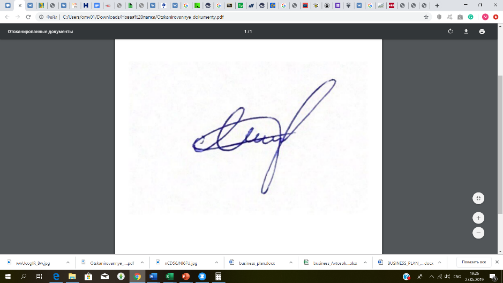 Scientific advisor:Associate Professor,the Department of Strategic and International Management, Olga R.VerkhovskayaSignature:ReviewerAssistant professor,Anastasia K. LaskovayaSaint-Petersburg2021Statement of substantive characterof the course paperI, Marasanova Polina Aleksandrovna, 4th year student of bachelor program in Graduate School of Management (International Management), confirm that my bachelor diploma thesis on the topic “Factors influencing high-growth aspirations of entrepreneurs: Evidence from GEM data” that is subjected to the public defense on the 17 of June 2021, does not contain elements of plagiarism. All citations and quotations from printed materials and electronic resources as well as information from other thesis statements, candidate and doctoral dissertations have corresponding references.I am familiar with the rules of the educational process in the Graduate School of Management of SPbU, according to which the detection of plagiarism (direct borrowings from other sources without appropriate references) is the basis for putting the "unsatisfactory" assessment for the bachelor diploma thesis.The 4th year student of bachelor program in Graduate School of Management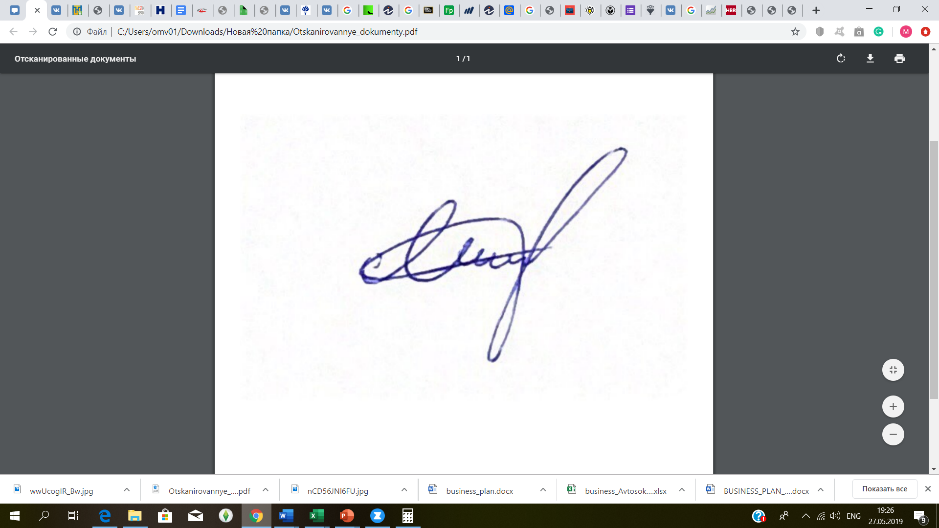 group IM,Marasanova PolinaSignature:02/05/2021Table of contentsIntroductionRelevance of the researchThe relevance of this paper lies in the growing recognition that even though entrepreneurship is considered to be one of the major drivers of economic growth and prosperity, not all entrepreneurs contribute equally to it. Governments are searching for innovative ways of economy development, transformation of depressed economic regions, elimination of poverty, generation of product and process innovation and high – tech job creation. Majority of research papers are currently based around the fact that high – growth firms contribute to these goals to a greater extent than start – ups in general. To be more precise, there is no evidence that total entrepreneurial activity is linked to a positive economic growth. Instead, in order to yield positive returns, it is wiser to foster high – quality entrepreneurship [Shane, 2009]. Thus, it is not the newly established firms that are of interest, but particularly those whose owners are oriented towards achieving significant growth in terms of jobs added or sales. As stated by Ireland et al. (2003), an intention to grow through an entrepreneurial venture is a fundamental aspect of strategic entrepreneurial behaviors and a necessary determinant of firm growth, where mere aspiration might not guarantee it, but it is extremely challenging for firms to grow and as a result to provide wealth in the absence of growth aspirations. Hence, it is necessary to examine whether entrepreneurs’ desire to grow depends on such things as his or her personal characteristics and self – perceptions, obtained human and social capital and the impact of the institutional environment, including cultural peculiarities and acceptance of entrepreneurship as a desirable career choice in general with an attribution of high status to successful individuals. A study on the factors influencing high – growth aspirations is a must in order to precisely outline and develop framework conditions which will ensure that the surrounding environment is favorable to high – growth ventures. Additionally, during the turbulent times which societies worldwide have currently faced it becomes essential to evaluate intrinsic and extrinsic drivers of ambitious entrepreneurship to align policies and initiatives which will allow them to spur economic growth as far as COVID-19 has disrupted an ordinary way of life and doing business and transformed almost all sectors. Therefore, the object of the research is high - growth aspirations of early-stage entrepreneurs. The subject of the research is therefore factors influencing high - growth aspirations. Research goal is to define which factors influence high – growth aspirations of early-stage entrepreneurs. Therefore, the goal of the research would be fulfilled through achieving the following objectives:To determine which entrepreneurial aspirations exist, trace sources of their origins and focus on high – growth aspirations which are the most likely to lead to economic prosperity;To identify current needs of various regions and economic integrations in high -growth aspirations of early – stage entrepreneurs;To outline factors which are likely to have an impact on high – growth aspirations based on the literature review and current state of knowledge and draw relevant hypotheses in accordance with previously distinguished factors; To define peculiarities of COVID-19 pandemic and evaluate how it is possible to make relevant observations for the 2020 year in particular with regards to distinguished factors;To validate hypotheses on the influence of factors on high – growth aspirations of early – stage entrepreneurs;To analyze obtained results and organize discussion concerning accepted and rejected hypotheses;To suggest implication based on the obtained results for stakeholders on a stimulation of high – quality ambitious entrepreneurship.The methodology to test hypotheses is an exploratory quantitative analysis of panel data from the secondary source for 2016 – 2019 years and separately for 2020 year, dividing countries – participants based on their income level for the total early – stage entrepreneurial activity as the empirical research strategy. The dependent and independent variables will be taken from the secondary source of data – the Global Entrepreneurship Monitor project with already existing survey results from Adult Population Survey and National Experts Survey. The Surveys which are conducted on an annual basis will allow me to avoid instability in a model and discrepancies which would have appeared if I would have conducted my own research thanks to their longitudinal study with a great representative sample, participation of national experts and more than 200,000 interviews conducted with entrepreneurs on an annual basis. The empirical base consists of 164 observations for countries – participants in a three – year period and 43 observation for 2020 separately. Regression analyses for hypotheses validation would be run using an IBM SPSS statistical software. The literature review is devoted to studies on factors determining high – growth aspirations of entrepreneurs during early stages of business creation and development.Therefore, the paper structure which will allow me to achieve stated objectives will be organized as following. During the introductory part research relevance and problem would be stated, as well as the main goal of the paper and objectives which would help to achieve the stated goal. Additionally, research object and subject would be identified with characteristics of a chosen methodology and source of data. Afterwards, the main body is divided between two main chapters. In the first chapter overview of aspirations, significance of ambitious entrepreneurship for the economic prosperity across various regions and empirical grounds on factors affecting high – growth aspirations of nascent and new business owners will be encompassed. In the second part of the first chapter peculiarities of COVID – 19 pandemic would be described, including underlying reasons to observe data on influential factors for the 2020 year separately. During the first chapter the main hypotheses would be stated. The second chapter provides analysis and evaluation of factors influencing aspirations of early-stage entrepreneurs, as well as practical implications for stakeholders based on the obtained results. It will consist of research methodology, description of data source and exploited Surveys, choice of datasets of countries – participants of Surveys, divided by their income levels and with regards to 2020 in particular, research design with explanation of dependent and independent variables, analysis of data with the help of IBM SPSS statistical software and discussion of obtained results with further possible practical implications. Conclusion will be provided in the end of this chapter with presence of list of references and supplementary materials.Theoretical overview of high-growth aspirations1.1 Entrepreneurial aspirationsEntrepreneurship is indeed a primary engine for economic growth, societal health and wealth. Aligned with the UN Sustainable Development Goals, it is able to resolve the greatest challenges that societies worldwide face, may it be societal or economic ones, such as pandemia, climate change, migration, economic crises and inequalities, serving as a source of innovation, productivity and employment. Research on the subject of strategic entrepreneurship addresses the intersection between strategic management and entrepreneurship in order to understand how the creation of competitive advantage can be aligned with the pursuit of opportunity. While strategic management has been primarily concerned with the creation and exploitation of competitive advantage, it was concluded that the main notion of entrepreneurship lies in entrepreneurial opportunity, therefore the focus should be placed on question how, by whom and with what effects it is discovered, evaluated and exploited and what are the underlying reasons of exploring them by specific people and not by everyone [Shane, Venkataraman, 2000]. Both opportunity - seeking (i.e., entrepreneurship) and advantage - seeking (i.e., strategic management) behaviors are complementary to each other, being concerned with growth and wealth creation, where entrepreneurship is increasingly viewed as a stimulus to such creation in developing and developed economies as an outcome of actions and processes organized by individual firms [Ireland et al., 2003].  In order to let entrepreneurship flourish into economy, national context, entrepreneurial mindset and motivations should be examined profoundly due to their extrinsic and intrinsic influence on opportunity recognition.However, if we speak about the national economic health and required dynamic entrepreneurship sector, aspirations come at the forefront of the analysis in order to assess the sustainability and long-term orientation of a firm, evaluate its’ growth perspectives and potential. Personal attitudes of an entrepreneur, perceptions and institutional context might determine goals and aspirations of a firm, in turn defining macroeconomic outcomes. Recently emerged issue whether COVID - 19 will change the desirability to become an ambitious entrepreneur depends directly on the aspirational nature of entrepreneurship. Genicot and Ray (2011) claim that these aspirations are stemming from past experience of an individual and at the same time are heavily affected by one’s social environment which shape goals and desires of an entrepreneur. They are defined by incentives of a person to invest, accumulate and bequeath. The most prominent aspirations are built on “reasonable distance” between current and wanted future living standards with a gap size which is insufficient to provoke frustration or fear of failure and motivation for greater effort to raise standards is high [Genicot, Ray, 2011]. The concept of aspirations is quite multidimensional, implying that a person may strive for a better standard of living, recognition, power exercise and desire to dominate others on religious or ethnic grounds and these factors could be complementing or substituting each other, depending on the one’s place in socio - economic hierarchy. Aspirations might stimulate an individual to work hard to reach them or to give up. An aspiration failure appears when poor people simply do not include the rich in their cognitive window – which is similar to some sort of fatalism or when poor aspire to be rich but the gap is unattainable, where incurred costs outweigh possible rewards and benefits [Ray,2002]. Wiklund and Shepherd (2001) referred to the Theory of Planned Behavior in order to develop a framework about aspirations of small business managers to grow and the level of growth achieved and found out an existing positive relationship between them. The complexity of such relationship is created by the fact that it depends on the level of education, experience and the dynamism of the surrounding environment in which a firm operates. Indeed, this widely - acknowledged and validated psychological theory which was developed by Icek Ajsen (1991) attempts to predict specific actions in specific contexts. Entrepreneurial access to resources and opportunities such as time, money, skills and knowledge represent a form of behavioral control which is crucial for determining opportunities of performing such behavior. Therefore, behavioral control will provoke the moderation of relationships between growth aspirations and achievement of growth. Still, it is evident that aspirations are valid and necessary pre - conditions for entrepreneurial growth. Entrepreneurs aspiring for novel products production, company growth and engagement in export activities are consequently contributing more to economic growth rather than lifestyle entrepreneurs with the aim of survival on the market [Hessels & Gelderen, 2008]. Entrepreneurial entry and growth aspirations can be described as individual - level decisions undertaken to seek an advantage of their human capital to pursue economic opportunities. Referring to the Global Entrepreneurship Monitor, aspirations represent specific form of expectations about the uncertain future, reflected in entrepreneur’s job – growth and export expectations, the geographical scope of the processes, product and technologies innovation levels and whether a start - up have customers beyond the local area. All of the variables mentioned above are relevant due to their influence on the likely impacts of new business, as well as its’ long-term sustainability and growth path [GEM, 2020]. To be more precise, in the case of job-growth aspirations, early-stage entrepreneurs state the expected number of employees in a five-year period with owners excluded. Therefore, job - growth aspiration represents a best guess under uncertain conditions, regarding both expected and required success of the new ventures. The level of innovativeness of a business is evaluated by established business owners and early - stage entrepreneurs who are asked to rate the novelty of their offerings in relation to current experience of their customers.  Furthermore, an entrepreneur is asked on the subject of perception of competitors, whether “many,” “few,” or “no other businesses” offer similar products or services. An international orientation is an extent to which customer requests are coming from other countries either in a form of exports or purchases of international customers online, while visiting the country for working purposes or as tourists [GEM, 2010].Considering business environment, without aspirations for growth there might be no reason to obtain credit, take on additional courses and educational and training programs, introduce product or process innovation, invest in research and development, acquire crucial networks and resolve societal issues. Moreover, an access to resources does not always imply greater performance as far as people might not exploit this advantage. The relevance of entrepreneurial aspirations to grow lies in the mutual dependency of wealth creation and firm growth. On the one hand, effective growth helps entrepreneurs to create wealth by building economies of scale and market power, which in turn contribute to achieving a competitive advantage. On the other hand, additional wealth provides a possibility for firms to allocate resources in such way that a further growth would be stimulated. Therefore, we can conclude that for new venture firms these interrelationships are especially critical, as far as they often bring wealth to the economy by growing rapidly [Ireland et al., 2003].  The essence of this paper is to focus on the aspirations for job growth by entrepreneurs, as far as it is the one that contributes to the job creation and economic prosperity the most. In this part I have provided clear distinction between existing types of aspirations with their definitions, sources of their origins and focused on the one which could lead to economic prosperity. Therefore, the main question which would be discovered during the next part could be formulated as how high - growth aspirations of entrepreneurs might help various economies globally to achieve and sustain economic growth.1.2 Why high-growth entrepreneurship is needed?There exists a number of empirical grounds on the topic of relevance of small and medium - sized firms with high - growth aspirations for the economy and its welfare. Researchers and policymakers have drawn attention to the fact that so - called ambitious entrepreneurship which is the rate of entrepreneurs expecting to extensively grow their businesses in terms of job creation, contributes more profoundly to the macro - economic growth than entrepreneurial activity in general. For example, a meta - analysis conducted by Henrekson and Johansson (2010) was created with an aim to dig into the impact of Gazelles - small group of rapidly growing firms - for the net employment growth. Indeed, these firms tended to generate a disproportionately large share of all new net jobs compared with non – high - growth firms, where new firms have the strongest effect on the employment, which fades away approximately after 6 years. This fact supports my desire to focus on early-stage entrepreneurs as major drivers for growth. In the United States which has long been perceived among countries with the most entrepreneurial and dynamic economies, business start-ups accounted for 20% of the US gross job creation, whereas high - growth young firms (those who are expanding their employment at a rate of 25% per year) resulted in roughly 50% of gross job creation [Decker et al., 2014]. Stam and Stel (2009) investigated effects of entrepreneurship in general and growth - oriented entrepreneurship in particular on GDP growth, but rather than focusing on a particular country or region researchers conducted country - level observations, taking into consideration high - income, low - income and developing economies. Overall, the results proved that the presence of growth - oriented entrepreneurs in terms of a percentage of working - age population that is the owner/manager of a business that is less than 3,5 years old with high growth expectation rate to employ 20 employees or more during the next five years and medium growth rate with five or more new employees seemed to be more relevant for the GDP growth than general entrepreneurial activity. For the economies which are in transition this tendency turned out to be of the greatest importance, where high - growth opportunities are more widely available and recognized. In the case of low - income countries, such as those from the LatAm region, obstacles on the provision of capital and skilled workforce, as well as lack of large foreign enterprises with a proper training ground bring challenges to growth - oriented entrepreneurship realization, therefore the economic growth is not supported by general nor by growth - oriented entrepreneurial activity. For high-income countries both types of entrepreneurship seemed to contribute to the economic prosperity and growth. The research was further developed [Stam et al., 2011] with a division between ambitious entrepreneurs – who expect to grow their firm) and high - growth firms (those companies who have actually realized high growth) with their effects on real GDP growth on a sample of high and low - income countries based on GEM data for the years 2002-2005. Ambitious entrepreneurs were taken as a percentage of total early - stage entrepreneurs expecting to employ at least 6 people in the following 5 years whereas established high - growth firms were those incumbents who managed to realize at least 60% growth over a three - year period. Unlike results in the earlier research paper, ambitious entrepreneurship was claimed to have higher impact on low - income countries than on those with high wealth contributing to a strong relationship of it with macroeconomic growth. An interesting discovery was made regarding established businesses with considerable growth rates, where such growth was not connected with economic growth. One possible reason for such divergence between results of two discussed papers might be the GEM dataset peculiarity due to which a selection of low - income countries contained relatively well - developed economies. Due to the obtained results my decision would be not to include established businesses into observations as far as their value for economic growth was not supported. In order to evaluate how in particular can ambitious entrepreneurs drive positive shifts in economies worldwide, I will further discuss current needs of various regions in such kind of aspirations. Latin America and the CaribbeanSince 2014, doubts have been raised about the sustainability of high - growth rates of emerging markets due to the notable economic slowdown in the Latin America and the Caribbean. Leaders of the region acknowledge that focusing on productivity gains is the only way to sustain income growth. From the viewpoint of The World Bank, in order to boost productivity a proper entrepreneurial environment will enable emergence, competition and innovation of entrepreneurs, where high-growth aspirations would drive economic gains and development. The main weakness of the entrepreneurship landscape in LAC lies in low levels of innovation in terms of R&D, patents, products and processes, where innovation gaps are found even among region superstar entrepreneurs such as exporters and so-called multilatinas (MNE’s). Another salient drawback of entrepreneurship in LAC region is that new firms do not possess the same levels of growth as companies in other regions. The report highlights a need to shift emphasis from small firms to the young firms, due to the fact that a business which did not manage to grow sufficiently during its’ youth or middle-aged years is unlikely to experience a growth spurt in old age [Lederman et al., 2013]. Recently, countries form the LatAm region have experienced severe economic recessions, especially those occurred in Argentina, Brazil and Venezuela, which continues to experience critical socio-economic conditions for the last several years. The Pacific Alliance formed in 2012 and comprised of 4 countries with the most successful economies in the region - Chile, Mexico, Colombia, and Peru seeks to promote dynamism in the region with the help of greater growth, development and competitiveness of its’ members economic states in order to provide greater welfare, overcome economic inequality and increase a social inclusion of its’ inhabitants. Therefore, through the collaboration with international development and academic institutes it has identified four main areas of cooperation, where entrepreneurship and small and medium size enterprises (SMEs) play crucial role for the attainment of stated goals. The reason lies in the fact that SMEs represent the majority of businesses and employees, with many of them belonging to informal sectors of the economy. As it was emphasized by Lora and Francesca (2014), in Latin America region, the entrepreneurial context is still negatively influenced by some social, cultural and economic factors such as limited number of growth-oriented and innovative ventures. The majority of newly established enterprises are microenterprises with expectations for lower growth and therefore bringing little impact at the macro -  level. There exist several common negative attributes which adversely affect the demand and supply for high-growth and innovative entrepreneurship, such as:the risk – tolerance of the population is rather low;human capital and the general educational level are quite low;societies in Latin America tend to be highly fragmented with the emergence of the middle class only during the last decade;the culture tends to be hierarchical and business networking potential is inhibited by it due to relatively low number and quality of contacts available to individuals;the structure and strategies of companies in this region suffer from the reluctancy to take on risks, innovate and invest in R&D;cultural, social, and other factors such as red tape and inefficiencies in factor markets (labor, information, finance) increase transaction costs in LatAm economies and impose barriers for early-stage entrepreneurs;access to financial resources in a form of private equity and venture capital is still constrained and underdeveloped;last but not least, assisting organizations that should provide training and advice to entrepreneurs tend to be weak both in financial and technical terms, thus services provided by them are often of a poor quality.In order to unleash full competitiveness of its’ countries, PA’s Strategic Vision outlines the relevance of entrepreneurship and the necessity to implement a regional strategy for the promotion of innovation for the year of 2030. Such integration mechanisms that might foster high-growth entrepreneurship and improve quality of new ventures will lead to the achievement of one of the main objectives in relation to economic development of a region [Puente et al., 2020]. OECD The OECD definition of high-growth firms implies those firms which experience an average annualized growth rate of at least 20% per year over a period of three years with more than 10 employees. It is widely acknowledged that businesses with high - growth aspirations bring disproportionally significant contribution to the creation of new jobs in member countries. In 2002, according to the study conducted in France, Italy, the Netherlands and Greece, a share of employment gains was between 50% and 60% and was strongly linked to high-growth firms [OECD, 2010]. In 2014, increasing an amount of high-growth oriented entrepreneurship have become a major focus for industry policies in developed OECD countries with policymakers shifting from traditional enterprise policies towards the promotion of high-growth firms. The underlying cause for such changes lies in the recognition that high-growth businesses improve productivity gains, create new jobs and employment opportunities, increase innovation and later on lead to business geographical expansion and internationalization. Furthermore, these firms provide crucial spill-over effects which fosters growth of other enterprises in the same area, provide economic incentive by increasing competition and efficient resource allocation. It was discovered that firms with high-growth intentions are heavy investors in human capital and are more inclined to become inclusive entrepreneurs and employ disadvantaged people, such as economic migrants and people suffering from long - term unemployment. Considering all factors mentioned above, it is not surprising that government programs have been concentrating on the support of high - growth entrepreneurs in many OECD countries. Hence, a system - based, holistic form of support has emerged, which emphasizes a need to develop networks, build institutional mechanisms and nurture synergies between the diversity of stakeholders instead of company-oriented interventions [Mason, Brown, 2014].  A report conducted by the World Bank in 2019 supports already existing attitudes towards high - growth entrepreneurship and its’ vitality for the economic development. A study organized by Anyadike-Danes et al. (2015) was a continuance of previous assumptions, where it was found that in the UK even though high - growth established businesses accounted only for 6% of all firms employing at least 10 people, they were the greatest source of job creation, which was equal to 1.3 million out of total 2.4 million between 2005 - 2008. They updated this analysis, including a period of the Global Financial Crisis, and over the period of 2010 – 2013 approximately 10,172 high - growth firms provided 839,352 jobs of the 4.6 million added. Speaking of more examples on individual countries, it was proven that 6 % of high - growth firms created 42 % of jobs in Sweden over the same period of time and always resulted in a positive contribution to sales growth, Finland faced the rate of almost 90% of jobs created by fewer than 5 % of such ventures in a three-year period from 2003 and in the United States there were 10–15 % of firms with high growth levels which created 50–60 % of output and jobs. In France they led to 50% of jobs added, in the Netherlands – nearly 65 % and in Spain this rate was approximately 90 %. On the graph in Appendix 1 the net contributions of high-growth firms in manufacturing and service sectors to the employment growth could be seen [Grover Goswami et al., 2019]. It was also mentioned that these firms tend to bring wider economic and social benefits, such as affecting positively the growth of others in the same geographical area and particularly in industrial clusters.MENA regionConsidering the MENA region, Wyne (2014) clearly stated that the consensus was reached on the necessity of creating entrepreneurial businesses, as well as to provide required elements of entrepreneurial environment such as new institutions, programs and policies in order to support young high-growth entrepreneurs, where unemployment rates on the labor market exceeded 10 % for the population and 25% for youth. Other inhibiting factors were claimed to be failed development policies which constrain availability of economic opportunities, non-existing coordination mechanisms between universities and the private sector, minimal level and attention to patented technology and overreliance on governmental support or foreign aid. In order to translate entrepreneurship into a source of job creation and wealth, high-growth entrepreneurs should be encouraged. The special project introduced by the Global Entrepreneurship Monitor in 2017 on MENA region revealed the need for sustainable and inclusive growth - due to ongoing political and economic crises which have overwhelmed large segments, with devastating socio-economic losses from poor economic management and military conflicts. Regarding job-growth aspirations, the MENA region had a relatively high share of entrepreneurs who expected to create no new jobs in the following five years, which had to be addressed to reduce poverty and unemployment rates [Ayman et al., 2017].On the agenda of the 1st International Conference on Entrepreneurship, Innovation and Family Business an issue of limited growth potential for survived businesses across Africa and MENA regions was raised, with the highest rates of youth unemployment, too-early entrepreneurship rates and necessity-driven activities in the world, which imposes barriers on enabling economic development.A research by Amir Manzoor (2018) on high-growth entrepreneurship in MENA region outlines both challenges and opportunities created by the fact that almost 60% of the region’s population is under the age of 25 years, where it was estimated that over 100 million people would join the workforce by 2020. High willingness to pursue self-employment reflected in 60% of 2015 Survey respondents wanting to launch their own enterprise signals possible improvements in growth and prosperity across MENA countries. However, due to the uncontrollably high levels of unemployment particularly across women, social unrest and “brain drain” in terms of migration of talented young people might become critical issues. Many challenges exist which continue to discourage entrepreneurial activity, such as identification of promising industries, lack of support mechanisms for them, education system, media attention and openness and cultural perception of entrepreneurship as a desirable career choice. Therefore, entrepreneurial environment with properly - established framework conditions are a must in order to foster high - growth aspirations and accelerate job creation and real GDP growth. Moreover, entrepreneurial activity remains to be necessity - driven in the majority of cases, thus perception of opportunities and aspirations to grow beyond existing needs are limited. Leaders should ensure flourishing of various kinds of entrepreneurial projects which could provide positive spillover effects of increased employment and economic growth.According to the latest Survey on Entrepreneurship in the Middle East and North Africa (2019), 67% of respondents showed willingness to be self - employed with 47% stating “personal fulfillment” as a top reason and 43% accounting for “freedom to choose work-life balance” as a main driver. ‘Be my own boss’, ‘ability to give back to the community’ and ‘higher monetary gains’ follow. In addition, over a quarter of respondents believed that innovation is the ‘key to success’ as an entrepreneur (28%), hence entrepreneurship is becoming increasingly observable as a driver of economic growth, employment and innovation.ASEANThe main objectives of the ASEAN Economic alliance were outlined to be the acceleration of economic growth, social progress and cultural development, promotion of stability and peace with active collaboration, mutual assistance and support in the economic, social, technical, administrative and cultural spheres. A number of key areas of integration to the economic community moving into 2025 and beyond were identified, where developing business incubator programs and encouraging entrepreneurship became one of the most crucial coordination initiatives in order to promote growth and innovation in ASEAN [Maria et al., 2017]. Special report of the Global Entrepreneurship Monitor emphasizes the necessity for high-growth entrepreneurs which would foster productivity and job creation for the community members owing to the fact that almost 180    million citizens lived in poverty and  there was a lack of infrastructure, education systems and energy. The main barriers for innovative and high-growth start-ups were high risk of knowledge investments, challenging government regulations, lack of skilled and qualified workforce for knowledge-intensive industries. Therefore, elimination of mentioned obstacles will not only result in proper conditions for fostering high - growth firms, but the knowledge - investment industry would be supported in general, which will eventually lead to positive network effects, capacity and human capital building and access to new resources such as technologies [Xavier et al., 2016]. The objective of this part was to identify current needs of various regions and economic integrations in high-growth aspirations of early – stage business owners. It has become evident that governments and policymakers acknowledge different contribution of such entrepreneurial activity in comparison with traditionally created firms and enterprises without dynamic goals. Thus, in the following section I will dig into the current state of knowledge about factors influencing high – growth aspirations on personal and institutional levels in order to formulate proper hypotheses for their further validation.1.3 Factors influencing high-growth aspirations of entrepreneursAs it was already mentioned, aspirations of entrepreneurs trace their roots in previous experiences to which an entrepreneur has been exposed throughout his life. Meanwhile, they are heavily influenced by the social environment in which an individual is placed and could be additionally shaped by changing external conditions. According to the work of Audretsch, there exists several early signs which would suggest that an entrepreneur will be considered as a dynamic one – the one who would stand apart in terms of job creation or sales and will drive his or her business towards high-growth achievement. It takes into account the role of settings and surrounding conditions and summarizes previous suggestions that characteristics such as human capital and skills, social capital with an access to informal institutions such as networks and cooperation with other start-ups from which prerequisite skills, experience and knowledge are obtained, gender and market orientation are likely to influence growth positively [Audretsch, 2012].Hermans et al. (2015) tried to reduce cacophony in labels of the similar, but slightly different concept of high-growth aspirations of entrepreneurs, exemplifying ambitious entrepreneurs as those who take part in the entrepreneurial activity with a goal of maximum value creation and introduced a model explaining factors that drive aspirations to grow which is an extension of the Theory of Planned Behavior. First and foremost, attitudes of an individual towards firm growth and subjective norms (evaluation of an entrepreneur’s behavior by stakeholders) in the society influence aspirations. The fact that an entrepreneur may develop positive attitudes towards growth over time and experience is reflected in a closed loop stemming from realized growth back to attitudes, reinforcing or inhibiting them. In this extended model, resources of the firm, access to external resources and opportunities are added as explanatory categories. Supply-side actual resources are separated from demand-side actual opportunities, where the former one differentiates between personal (technical competencies, managerial skills) and company resources (capability to innovate), and the latter one refers to perceived opportunities in the environment. The availability of resources is conditioned by formal institutions. Authors suggest direct impact of the environment on a realized growth.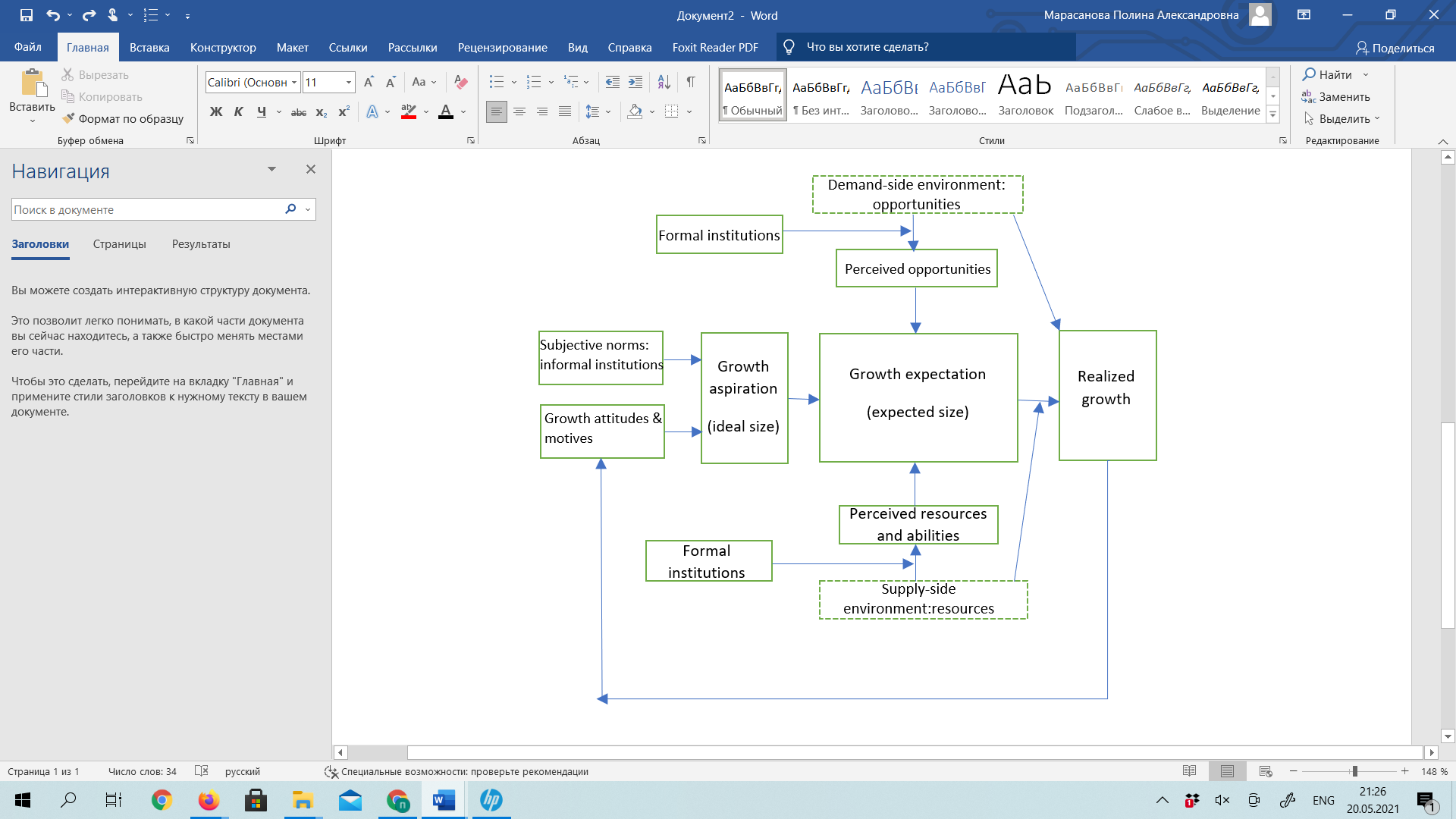 A model of ambitious entrepreneurship and growth realizationMade on: [Hermans et al., 2015]Therefore, my further step after the discovery of this model would be to analyze in a precise manner, which resources, institutions, subjective norms and attitudes drive entrepreneurs to aspire for high growth in terms of job creation and whether opportunity perception has a substantial impact on ambitious entrepreneurs. For that purpose, I will conduct a literature review on the most recent existing empirical grounds concerning high-growth aspirations and factors, which shape such desire owing to the fact that the global pandemic has proven how life styles of societies can change in such a drastic manner and entrepreneurs indeed face and operate in the VUCA world, therefore the longer is a period of observations, the more outdated and irrelevant an information would be.Regarding regional observations, Sadeq and Setti (2013) observed effects of networking with national values on job-growth aspirations in 5 years of early-stage business owners in 14 countries of MENA region and Denmark, with the variety of factors taking into accounts (gender, firm age, fear of failure, networking, years of schooling and etc.). An interesting approach was chosen, when instead of focusing on the variable describing networks as a common feature such as “knowing an entrepreneur”, researchers made a more profound step and differentiated between a number of people who provided advices from private, work, professional, market and international environments. Eventually, it was stated that graduate and experience levels have a higher impact on growth aspirations from all schooling variables but only on an individual-level analysis, where people with high education levels form high-income countries had lower growth intentions. However, the more developed an economy was, the higher expectation for growth were there. Owners of older enterprises have notably lower growth expectations and a bundle of professional and international networks have a positive and significant impact leading to higher confidence. Conversely, an intersection of international and private environments with participation of friends and family may hinder entrepreneurial expansion initiatives probably due to the higher risk-averseness.In the case of members of a Pacific Alliance, influence of the Alliance creation and additional factors about education levels, motivation (either opportunity or necessity-driven), perception of knowledge, experience and skills to be appropriate and competent, fear of failure, GDP growth rates, perception of entrepreneurial path as a desirable career choice with an attribution of high status and respect to it and innovation levels on growth aspirations of nascent entrepreneurs from LatAm countries for the period of 2012-2017 were observed. Total sample consisted of more than 9700 observations from Chile, Colombia, Peru and Mexico. It was proven that all three period of the PA implementation – pre-implementation, transition period and post-implementation – can be considered as determinants of growth aspirations in chosen countries, with a significant and positive effects of transition and post-implementation periods on high-growth aspirations except for Colombia (to employ more than 10 people). Furthermore, perception of skills, recognition of the relevance of entrepreneurship, innovation, high levels of education, export capacity, absence of fear of failure and opportunity-based motivation affected the likelihood of having higher growth aspirations positively as well. Moreover, as the economy’s growth rate increases, the more likely the aspirations for growth will be high [Puente et al., 2020].Lubishtani et al. (2017) analyzed high-job growth aspirations of new entrepreneurs to employ 20 people and more within 5 years on more than 1 million observations taken from such  sources as the Adult Population Survey (APS) conducted by the Global Entrepreneurship Monitor and possible factors affecting them, such as post - secondary education, knowing other entrepreneurs, perception of an individual to have required skills, capabilities and experience and perception of existing opportunities, age, gender and household income and country-specific variables , including Corruption Index and Business Freedom Index (The Heritage Foundation), and statements about specifically-tailored support initiatives ,awareness of policymakers on the relevance of high-growth activity and whether it is a high priority in entrepreneurial policy. After the implementation of multilevel modelling, it was concluded that aspirations on the employment growth are mainly individually-driven, where education, social capital, perception of skills and opportunities and previously being a Business Angel are prominent determinants of this activity. Additionally, formal institutions, business freedom, the Rule of Law and government support programs influence high-growth intentions significantly on a full sample of countries, both efficiency and innovation-driven ones, where corruption had an adverse discouraging impact. Recently, a study conducted by Kaya (2019) attempted to examine an impact of the 2008-2009 crisis on the entrepreneurial aspirations and attitudes with evidence based on GEM dataset during 2008-2011. Empirical tests were run with the help of Mann-Whitney-Wilcoxon test.  Three variables describing aspirations were taken into consideration, such as previously discussed “International Orientation”, “Job-Growth Expectation More than 5 in five years” and “New Product to Some/Many Customers”. Furthermore, eight indicators reflecting attitudes were added, namely “Entrepreneurial Intention”, “Fear of Failure”, “High Status to Successful Entrepreneurs”, “Entrepreneurship as a Good Career Choice”, “Know Startup Entrepreneur”, “Media Attention for Entrepreneurship”, “Perceived Opportunities” and “Perceived Capabilities”. The main aim of this paper was to find out whether there is a support for any of the opposing hypotheses called “Recession Push” and “Prosperity Pull” on the negative/positive influence of macroeconomic conditions on entrepreneurship. If positive changes in aspirations and attitudes were to be found by the year of 2011, then the support of “Recession Push” would take place and vice versa. The strong side of this research lies in the fact that rather than focusing on pure statistics about levels of entrepreneurial activity, this study was striving to gain deeper insights on the behavioral aspects of entrepreneurship which implies shedding a light on the longer-term effects of crises on business owners. The table presented below shows the trend in each of the variables connected with entrepreneurial aspirations over time.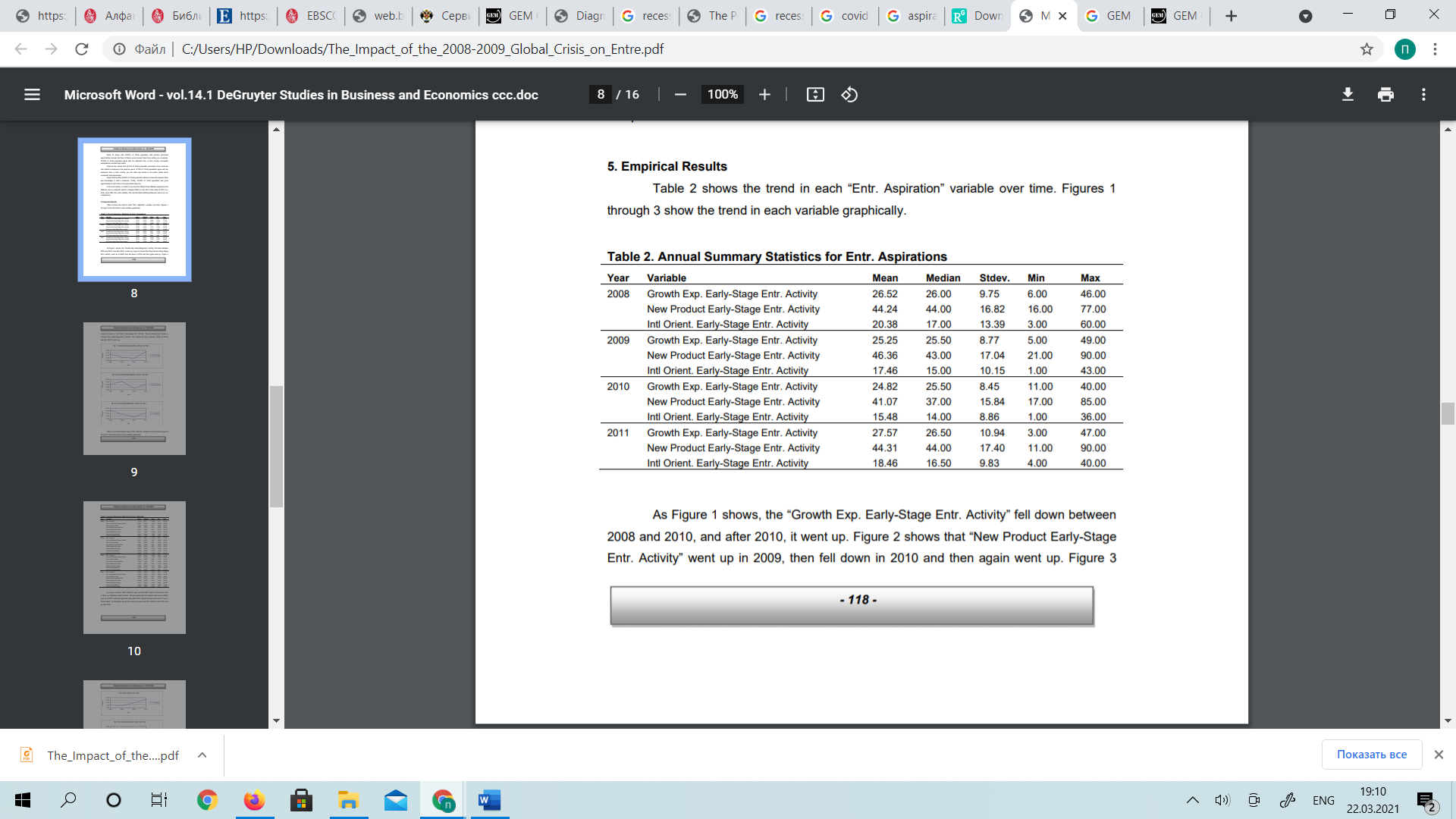 The Impact of the Global Crisis on entrepreneurial aspirations, 2008-2011Source: [Kaya, 2019]Overall, it was concluded that divergence between variables among the chosen years was statistically insignificant, thus the crisis did not have substantial influence on the aspirations. In terms of attitudes, only two measures were affected noticeably – “Entrepreneurial Intentions” represented by the percentage of the working-age population inclined to start a business within three years and “Know Startup Entrepreneur” which encompasses percentage of 18-64 - years old population who personally know someone who started a business in the past two years, with the first rate soaring up by 2011 and the latter one falling down at the same time.The drawback of this paper lies in the fact that the correlation between aspirations and attitudes such as “Know Startup Entrepreneur”, “Fear of Failure”, “High Status to Successful Entrepreneurs” and others mentioned above was not observed as far as it could have provided a meaningful conclusion on the changes in the impact of factors during the times of crises. In this case, it would be interesting to look for research papers which would have already investigated their interdependencies. Reis et al. (2020) intended to test the hypothesis whether attitudes and abilities have a positive influence on entrepreneurial aspirations in the ecosystem, based on the Global Entrepreneurship Development Index panel data from 2011 to 2013 and Global Entrepreneurship Index (GEI) which was its’ further release version and considered years from 2014 to 2018, representing multiple dimensions of business ecosystem. In order to obtain valuable results, authors have chosen quantile regression model. The main advantage of this study is a scope of countries for which an index is being calculated annually with 137 countries being present in a sample by 2018. In order to evaluate if the presented pillars coincide with the ones identified by GEM, a definition of abilities, attitudes and aspirations according to the GEI Index report of 2015, would be provided:Entrepreneurial attitudes were claimed to be population's general thoughts about entrepreneurship with opportunity perception & recognition, networking, start-up skills, risk – taking and acceptance of entrepreneurs with high status or cultural support in other words.Entrepreneurial ability is defined as the measure of start-ups motivated by opportunity but with some extent of regulatory constraints, human capital, technology absorption and competition.Last but not least, entrepreneurial aspirations are the early-stage entrepreneur's efforts to introduce new products and/or services, develop new production processes, internationalize, experience job-growth in number of employees and finance the business with formal and/or informal venture capital [Acs et al., 2016]. It could be concluded that the definitions were not so different from those given by Global Entrepreneurship Monitor, thus I can proceed with the alignment of results which authors found with my paper. Indeed, researchers found out that higher levels of entrepreneurial attitudes such as networking or “Know Startup Entrepreneur”, “Perceived Opportunities”, “Risk Acceptance”, “Cultural support”, “Start-up Skills” and human capital, described through the educational level of an entrepreneur, majorly increase entrepreneurial aspirations. At the same time, higher levels of entrepreneurial abilities enhance the probability of nascent entrepreneurs to achieve internationalization, rapid growth and high levels of productivity through innovation.Reynolds et. al (2002) contribute to the argument of importance of opportunities for encouraging innovation (new product/service introduction and new technology usage) and job-growth aspirations, stating that early-stage entrepreneurs who start their business out of necessity rather than opportunity are not so much oriented towards innovation and growth. Terjesen and Szerb (2008) contribute to the discussion, while providing an investigation of determinants of high job- growth aspirations not only for early-stage entrepreneurial activity, but for three different stages, such as  nascent, baby and established firms. In order to do so, they rely on OLS regression, exploiting Global Entrepreneurship Monitor (GEM) data from the 2003 and 2004 individual Adult Population Surveys across 35 countries with demographic characteristic of an entrepreneur, behavioral variables and firm characteristics. Overall, the results follow the same trajectory as those described by previous authors, where personal acquaintance with an entrepreneur and the ability to see good business opportunity are positively and significantly related to business growth expectations at all stages of entrepreneurial activity. The main difference was observed between perception of an entrepreneur to have appropriate skills, knowledge and experience and opportunity-driven motivation, which were proven to be significant and influence positively aspirations to employ workers in 5 years of the baby and established firms, but insignificant for nascent firms. All in all, individual behavioral characteristics seem to affect business growth more significantly than demographic ones. Wiklund and Shepherd (2003) look through the lenses of the Theory of Planned Behavior in their article on the moderating role of resources and opportunities in achieving growth, and suggest that a small business manager who lacks human capital such as education and experience are unlikely to achieve substantial growth regardless of the level of motivations. However, education would facilitate growth only for those who want their firms to grow.  Moreover, an ability to spot new opportunities is a necessary pre-condition for entrepreneurs aspiring for high levels of growth. As far as vast majority of researchers look through the scope of factors with a potential influence on high-growth aspirations, I will provide pool of hypotheses based on the literature concerning personal attributes discussed above: Perception of skills, knowledge and experience to be sufficient for starting a business has a positive effect on high-growth aspirations of early-stage entrepreneurs Knowing an entrepreneur has a positive effect on high-growth aspirations of early-stage entrepreneurs Perception of opportunities to be good for starting a business has a positive effect on high-growth aspirations of early-stage entrepreneursFear of failure is a widely-acknowledged and exploited concept within an entrepreneurial setting. Numerous studies attempted to look at the nature of this concept, which was initially defined as a psychological factor that inhibits entrepreneurial behavior and acts as a barrier for pursuing entrepreneurship. In psychology literature this phenomenon is known since 1953 and was conceptualized by McClelland et al. (1953)  as a motive to avoid any kinds of failures as opposed to the motive of achieving success.  However, further studies adopted complementary view and suggested that this fear might provide a possibility of both inhibitory and motivating responses. [Cacciotti et al., 2015]. In the most recent article by Hayton and Cacciotti (2018) interviews with 65 entrepreneurs from the UK and Canada were conducted and findings revealed that rather than stopping people from being entrepreneurial, fear of failure is a state of temporary cognitive and emotional reaction to a threat to achievement which can also motivate greater striving for success. Another important pillar of the research on fear of failure tries to examine specific factors which drive this fear among entrepreneurs in different countries. For that purpose, Heinzel et al. (2014) organized a comparative study on the individuals’ personal characteristics and characteristics of the region where individuals live on the base of GEM project. It was revealed that the start-up activity in a country and the economic growth of a country drive fear of failure. Generally speaking, it was found that fewer people are afraid to fail in setting up a business when the economy of a country is growing, however it should be noted that their fear is independent from the wealth of their country, which implies that it is not the well-developed economy which is crucial to reduction of the fear, but the recessionary climate, which raises its’ levels due to the negative development. What is more, people in more-developed countries might not sense the competition with larger companies if they are conceived of their idea and the fear would be independent from actual wealth in this case. Additionally, a low start-up activity increases the fear of failure rate, which might be explained by the previously discussed findings on the influence of knowing a start-up entrepreneur on aspirations to grow and a relevance of such role models, as far as observing a higher degree of entrepreneurial activity could raise their trust in the market conditions required for a business establishment. The relevance of these results is growing due to the current conditions that societies faced worldwide, brought by the coronavirus spread and global economic downturn. In this case it would be interesting to analyze whether fear of failure which appeared since the initial signs of lockdowns and recession would affect entrepreneurial aspirations. Overall, during the stable times nascent and new high-expectation entrepreneurs are less likely to be inhibited by fear of failure, perceive start-up opportunities in a more optimistic light and believe more that they have sufficient skills and abilities to set up a new firm [GEM, 2005]. More than 30 years ago Davidsson (1989) organized a study on the relative impact of some factors which either enhance or reduce growth-willingness in small firms through interviews within a sample of 540 Swedish small-business owners-managers, where fear of reduced employee well-being and supervisory control loss were the main deterrents from pursuing higher growth levels. Further analysis of attitudes of small business managers toward growth influenced by the consequences expected form growth by Wiklund et al. (2003) revealed that expected outcomes which are  largely noneconomic in nature influence attitudes toward growth heavier than the expectation of financial gain. To be more precise, beliefs about the effect of growth on the managers’ ability to keep full control over firm operations, degree of independence of a company in relation to external stakeholders and its crisis survival ability were outstanding determinants of attitudes towards growth. However, the most crucial finding was connected with expectations concerning the effect of pursued growth on the well-being of employees. When the fear of failure due to responsibility for firm workers decreases and a belief that higher growth will improve their well-being persists, the aspirations for growth would be higher as well. It should be noted as a limitation that such analysis determines an attitude towards growth, but further empirical investigation should be conducted to evaluate an influence on actual growth of a company. A study on the institutional influences on strategic entrepreneurial behaviors by Autio and Acs (2009) supports the proposition that fear of failure exhibited strong, direct influences on growth aspirations. Stories about successful business people might drive more people towards the same career path, whereas cases of failure might provoke fear of failure and shift a focus to alternative occupations. Due to coronavirus spread the necessity to discover an impact of network effects on early-stage entrepreneurs increased undoubtedly, given the divergence between those who have found new opportunities as a result of pandemic and those who experienced troubles with operations and decided to shut down current processes. The most recent paper organized by Wyrwich et al. (2018) contributes to the existing empirical results by analyzing the role of entrepreneurial failure for the direction of role modeling based on German GEM data and its’ impact on people who are not already engaged in entrepreneurship. Indeed, entrepreneurial failure tended to relate positively to fear of failure in social and regional environment and this pattern was observed in a service sector. In addition, knowing a failed entrepreneur was negatively related to fear of failure and high share of people stating that fear of failure prevents them from starting a firm was negatively associated with the local start-up rate. It was suggested that by observing exits in the local environment, the fear of failure was induced and it in turn affected start-up activity. Hence, the next hypothesis could be expressed in the following statement: Fear of failure has a negative effect on high-growth aspirations of early-stage entrepreneursA summary on the most prominent factors about individual perceptions, attitudes and characteristics of early-stage entrepreneurs which might encourage or discourage high – growth aspirations is summarized in the table below. Findings from research papers observed further would be included in the table.Summary on observed influential factors Continuation of Table 1Continuation of Table 1Source: [Made by the author]Vast number of researchers have acknowledged sociological indicators of entrepreneurship rather than economic ones. To be more precise, a framework developed by Wennekers, Uhlaner, and Thurik (2002) on the determinants of nascent entrepreneurship emphasizes central role of culture and institutions and their linkage to the individual’s assessment of potential financial and non-pecuniary rewards and risks through either the demand side (opportunities for starting a business) or the supply side of entrepreneurship (pool of individuals with capabilities and preferences for self-employment). Therefore, I will proceed with a focus on the description of influence of institutions and cultural context on entrepreneurship in general and on aspirational side of it in particular.During crises government worldwide align forces to provide comprehensive social security policies and support for business and entrepreneurs. In this case another question arises on a topic of how governmental steps and actions taken during stable and turbulent times might affect entrepreneurial aspirations – whether they help them to recover and grow or decrease such intentions by reducing motivation and a sense of urgency, causing businessmen ¨to rest on their laurels¨. On the one hand, if entrepreneurs lack support and social security policies, their daily economic survival goes in parallel with a survival of their business, therefore having a positive effect on the aspirations to grow, find customers beyond the local area or outpace rivalry by introducing new and differentiated products and services. On the other hand, an increase in a number of necessity-driven entrepreneurs might reflect lack of support for SME’s, constrained access to resources, such as human capital, technology and proper networks, which might in turn inhibit their potential for innovation, internationalization and job-growth, meanwhile decreasing their competitive advantage on the global arena. Furthermore, not only the potential is inhibited, the desire and motivation to grow is adversely impacted as well due to a perception of inability to compete due to challenging conditions and expectations are being lowered.North (1994) defines institutions as the humanly devised constraints which structure their interaction and are made up of formal constraints (rules, laws), informal constraints (e.g., norms of behavior, self-imposed codes of conduct), and their enforcement characteristics. Such institutions could be presented as the regulation of capital markets and the labor market, competition legislation, the tax system, social security and the educational systems, as well as public and commercial support organizations [Reynolds et al., 2000]. On the demand side, institutions and policies created by the governments influence pool of opportunities to start a business, where subsidies, incentives, labor market regulation and establishment legislation determine the net trade-offs and benefits of various occupational choices. From the supply side perspective, institutions foster capabilities and preferences of entrepreneurs [Wennekers, Uhlaner and Thurik, 2002].Henrekson (2005) analyzed several welfare state institutions and their influence on entrepreneurial efforts. He described precisely, how these arrangements such as social safety nets may create disincentives for innovative and growth-oriented entrepreneurship. He argued that to the extent they push up reservation wages in welfare states, they affect both necessity-driven entrepreneurship, discouraging it due to the provision of an alternative source of income and opportunity-driven entrepreneurship so that many activities that are considered to be low-productivity activities at first are mainly excluded from entrepreneurial exploitation, as far as entrepreneurs have low incentives to run their own enterprise which presupposes wages below the level guaranteed by the ultimate safety net. A study conducted by Jolanda Hessels, Marco van Gelderen and Roy Thurik (2008) aims to shed a light on this issue by running a regression analysis on the country-level data of 29 countries taken from Global Entrepreneurship Monitor database for the year of 2005. Authors rely on institutional theories (Williamson, 1998) and sociology (DiMaggio and Powell, 1983) which state that institutions may either constrain or enable the action process and reflect on the issue whether social security affects the quality of entrepreneurship. Researchers observe two perspectives: Countries with comprehensive social security and welfare benefits discourage a sense of individuals’ responsibility for its own survival, which later on might hinder innovation and growth ambitions;Higher levels of social security are associated with higher wage costs, where employers bare at least part of the costs connected with the social security contribution for their employees through taxation. They refer to the work of Hessels et. al (2007), which identified that social security systems have a negative effect particularly on people who are attempting to start an enterprise or who have recently started one. Thus, aspirations for growth might be constrained. Examples of countries with a lack of social security nets such as UK and USA were taken into account, where entrepreneurs tended to be more growth- and innovation-oriented.Overall, findings support previous points of view mentioned above and suggest that there is a negative relation between social security contribution rate and all ambition variables, with more generous systems providing less orientation of early-stage entrepreneurs towards new technology rate, new product rate, medium job growth rate, high job growth rate, export rate, substantial export rate.Another study which investigates factors influencing aspirations of early – stage entrepreneurs in efficiency-driven economies as innovativeness of entrepreneurial businesses and job-growth expectations conducted by Pete et al. (2011) distinguishes between two main classifications of these factors, namely:Individual factors, such as gender, age, attitudes towards entrepreneurship (such as previously discussed opportunity recognition, fear of failure) and motivations (opportunity-driven or necessity-driven );Macroeconomic factors - venture capital availability, economic freedom index, inflation rate and country risk.The research methodology was organized in a way that dependent and independent variables were taken for the year of 2008 from the Adult Population Survey (APS) conducted by GEM and logistic regression analysis was run. Turned out that venture capital availability and country risk rate positively affect ambitious expectations of early-stage entrepreneurs to employ at least 19 workers in 5 years from now, meanwhile, age, gender, fear of failure and economic freedom index have an opposite effect on this intention.Teruel & de Wit (2011) observed a panel data for the period of 7 years (1999-2005) for 17 different OECD countries to analyze the determinants of the percentage of high-growth firms at the country level based on the Amadeus data set, the Global Entrepreneurship Monitor, and others. In this case the research made a step further and divided variables into three categories, characterizing entrepreneurial environment, institutional obstacles and opportunities for growth. Researchers found out that employment protection inhibits high growth aspirations. Basically, the main explanations for that result are that fewer people would choose to become an entrepreneur when becoming an employee is far more secure and attractive choice because of a high employment protection and that employment protection legislation brings additional risks when hiring employees. Considering administrative burden in countries, higher quantity of different procedures that a start-up has to comply to leads to fewer high growth firms. Furthermore, when early-stage entrepreneurs expect more growth and people see more business opportunities, the number of high growth firms increases in the country. Speaking of culture as a second important aggregate pre-condition for nascent entrepreneurship, Mueller and Thomas (2000) provide an evidence that there exists a link between beliefs, values and behavior, which implies that differences in culture, in which they are embedded might shape a range of different behaviors, such as decisions to pursue self-employment rather than working on someone else. As a continuation of this proposal, Davidsson (1995) highlights two prospects on the relationship between entrepreneurial behavior and cultural values. He proposed that in the case when region possesses high score for so-called entrepreneurial culture and there are more people with entrepreneurial values, it would imply that the more people in that region are mentally-prepared and drive others towards entrepreneurial behavior, which goes in parallel with the aggregate psychological trait explanation for entrepreneurship. The second viewpoint suggests that values and beliefs that prevail in specific region and among the population as a whole constitute a norm-based restriction, which will define a higher or lower degree of social legitimation to entrepreneurial behavior and therefore higher or lower numbers of potential entrepreneurs.Hofstede et.al. (2004) have identified several cultural and non-cultural phenomena which are related to self-employment, namely:wealth of the country, where countries that are relatively reach have lower levels of entrepreneurship;kind of society, with higher levels of corruption, power distance and competitiveness resulting in higher levels of entrepreneurship;dissatisfaction with society in which an entrepreneur lives and operates (the higher the dissatisfaction levels with a kind of society, the higher is the level of entrepreneurship),overall life satisfaction, where lower satisfaction levels lead to higher quantity of self-employed people. Taking into account the perspective of the Hofstede’s Cultural Dimensions theory, it was found that cultures of relatively poor countries are mainly characterized by strong uncertainty avoidance, large power distance and low individualism. Moreover, population in them is generally dissatisfied with society and life. Thus, all circumstances mentioned above give rise to self-employment.Using the GLOBE framework, Autio et al. (2013) analyzed the influence of natural culture practices on different entrepreneurial behaviors, such as entry and post-entry growth aspirations. Researchers sampled nascent and new entrepreneurs due to their focus on the entry decision, measured by individuals. Three measures of societal cultural practices were observed – societal institutional collectivism, uncertainty avoidance and performance orientation as independent variables. Authors favored multi-level test as a more appropriate approach to explore the link between societal cultural practices and entrepreneurial behaviors on individual level. Indeed, it was found that societal institutional collectivism was positively related with post-entry growth aspirations, which implies that entrepreneurs are motivated to grow their ventures and employ more people when they perceive their success to be related with the potential benefits of the broader society. A study organized by Braga et al. (2018) on reasons for entrepreneurs in all GEM-participating countries to display higher levels of initiative to strive for the high-growth business used a multivariate quantitative approach based on GEM data, evaluating 144 variables from the NES Survey in 2011 looked through several factors , such as academic and professional competencies (primary and secondary education, previous experiences in entrepreneurship and ability to react quickly on opportunities), culture, government policies, resources (e.g. plenty of good opportunities) and initial size of the firm for two different clusters – countries from emerging economies and central & southern Europe countries. For the first cluster variables related with competencies, culture and resources were proved to be significant, whereas for the second cluster all variables connected with culture dimension were insignificant, but public procurement policies that favor and support new and growing firms, resources, size and competencies had a substantial impact. Adding to the review of articles on a regional level, a recent paper on the factors affecting growth aspirations of early-stage entrepreneurs in the South East Europe region investigated the perception of national culture, opportunity-based motives, and aspirations such as innovation and internationalization on the expectations to introduce no jobs,1-5 jobs, 6-19 jobs and more than 20 jobs. Regression model showed that some elements of national culture such as attribution of high level of status and respect for people creating business ventures and starting new businesses as a desirable career choice were statistically significant for the chosen dependent variable. Stories in public media about successful new businesses and preference for everyone to have a similar standard of living lacked statistically significant relations. Moreover, in line with previous results, opportunity-based entrepreneurs were found to be positively related to growth intentions in SEE region. In addition, internationalization and innovativeness were also positively related to growth expectations [Leković, Berber, 2019]. In entrepreneurial literature it is widely recognized and mentioned that education enhances the ability of individuals to recognize and exploit entrepreneurial opportunities in a successful way, as well as cognitive ability of an individual to manage growth is increased by it [Shane et al., 2000]. In 1960 Gary Beker has introduced the theory of human capital, which can be defined as a collection of productive skills embodied in a person, where individuals can make a decision to invest in their own human capital. He distinguished between two types of investments in human capital, which can influence wage levels – schooling and learning on the job. Moreover, considering learning on the job, he stated that there exist two kinds of such learning- specific (effects on the wage in a particular firm) and general (effect on the wage in many firms) [Yoram, 2015]. For the entrepreneurship this concept turned out to be extremely relevant and widely analyzed. In entrepreneurial context a formal education becomes a form of general capital, whereas experience in entrepreneurship is seen as a form of specific capital. The reason for such distinction is pretty obvious, where schooling provides widely-applicable knowledge and skills not only for entrepreneurs, but for other occupations as well. Meanwhile, competencies acquired through a process of business creation are exclusive. Autio and Acs (2010) attempted to identify effects of education as a form of general human capital on growth-oriented behavior to employ more people in 5 years by new entrepreneurs. From the utility-maximizing perspective, in their paper it was suggested that according to two mechanisms an education should be positively associated with aspirations to grow. First of all, the awareness of individuals of their job market potential will lead them to require potential returns from the given opportunity to be equal to the value of their education. Secondly, when launching a venture, an entrepreneur would bear in mind his education-related opportunity costs of the choice of this particular occupation, thus striving to offset these costs [Jacobs, 2007]. Early-stage entrepreneurs were taken for the observation due to researchers’ focus on the human and financial capital allocation in the presence of career trade-offs and because of the notion that these trade-offs remain real for new entrepreneurs as far as the majority of them still have a job. Education, presented by primary, secondary, post-secondary and graduate experience turned out to be significantly and positively related to growth aspirations, however this significance might be reduced by a presence of strong intellectual property rights protection regime in a country.Focusing on the role of regional entrepreneurial culture and human capital factors of aspirations, Capelleras et.al (2019) studied their impact on growth aspirations reflected in the expected number of employees in the next 5 years of early-stage entrepreneurs in Spain for the years 2008-2014. To strengthen empirical findings by Autio and Acs on the influence of general human capital, authors added a hypothesis concerning negative influence of specific knowledge acquired through prior entrepreneurial experience on growth aspirations. Several major reasons for this possible adverse effect were observed in the paper. As we speak of the general human capital and educational attainment, the previously described paper by Autio and Acs (2010) was mentioned, where authors argued that higher levels of education provide entrepreneurs with better job prospects on the market, therefore opportunity costs of pursuing entrepreneurship increase for individuals with more educational attainment due to the possibility of having only one full-time job at a time. Moreover, throughout the process of obtaining formal education, an entrepreneur might acquire valuable social capital and networks, which in turn are useful for the acquisition and reduction of costs of resources. These professional networks are crucial for access to critical resources or to acquire legitimacy [Capelleras et. al, 2010]. Hence, entrepreneurs will be more inclined to be involved in growth-oriented behaviors and will have more precise assessments of opportunities to grow for their ventures. Conversely, specific knowledge gained through previous experience in entrepreneurial activity might lead to the opposite situation, in which more experienced business owners would have less ambitions for growth. Opportunity costs which entrepreneurs aimed to offset in the case of general knowledge are not so observable and evident and know-how related to launching and running a business is not automatically associated with higher returns in alternative occupations. Additionally, the value in paid employment for such knowledge and skills would be decreased as far as this field is characterized by a division of labor and subsequent deeper subject matter expertise [Estrin et. al, 2016]. Moreover, entrepreneurs mainly learn by doing and make their decisions on the basis of previously made mistakes, thus an overconfidence is reduced by realistic view of a growth process and its’ obstacles, meaning that aspirations for growth would be lower. In addition, influence of the regional entrepreneurial culture was taken into observation and it was expected that social acceptance of entrepreneurship and role models will strengthen positive relationships between human capital and growth aspirations, at the same time mitigating possible negative perceptions and experiences of entrepreneurs obtained previously during activities connected with getting business operational. For the control variables perception of skills, capabilities and knowledge to be ample, necessity versus opportunity motivation, prior entrepreneurial training and perceived opportunities were added. Findings have shown that higher growth aspirations are attributed to entrepreneurs with higher education levels and lower aspirations were caused by the prior entrepreneurial experience. Turned out that role models and supporting cultural environment reinforce growth aspiration of experienced business owners (specific human capital). In the case of general capital, only role models tended to play a significant role. Concerning control variables, those individuals that perceive their skills, knowledge and capabilities to be sufficient, see good business opportunities and are younger had higher aspirations to grow [Capelleras et al., 2019]. To sum up, previous findings on personal attributes with substantial impact on high – growth aspirations can be complemented with pool of factors observed by researchers regarding institutional environment. Therefore, hypotheses about attainment of education, governmental support programs and cultural dimension can be formulated as: Cultural beliefs, norms and supporting environment have a positive effect on high-growth aspirations of early-stage entrepreneurs Governmental programs have negative effect on high-growth aspirations of early-stage entrepreneursGeneral human capital in a form of education has a positive effect on high-growth aspirations of early-stage entrepreneurs.A continuance of a summary on observed influential factors for early-stage entrepreneurs with high-growth aspirations will be presented in the table below, both on the individual and country levels. Therefore, factors such as government programs and social security nets, cultural acceptance of entrepreneurship and educational attainment which have a high potential to influence job- growth aspirations either in positive or negative ways will be provided in Table 2.Summary on observed influential factors Continuation of Table 2Source: [Made by the author]In this chapter, a short overview on the conceptual frameworks about ambitious entrepreneurs had been conducted. Moreover, influential factors on individual and country level had been observed, which are suggested to have a substantial influence on high job - growth aspirations of early-stage entrepreneurs with some precise data on specific regions with various states of economic development, upon which relevant hypothesis were drawn. The basic hypothesis about the significance of the relationships between the independent parameters and dependent one will be tested. The null hypothesis is interpreted as no interconnection between variables, meaning that factors identified above do not affect entrepreneurial aspirations and the alternative one implies that the variables of the model are significant and there are certain relationships between them.:p = 0:p ≠ 0Therefore, my next step in the proceeding chapter would be to test those assumptions written throughout the literature review, organize a discussion on the obtained result with an explanation of the obtained outcomes and focus on policy implications concerning the fact why some entrepreneurs pursue high growth and not the others. Prior to that, I will briefly touch the subject of the COVID-19 as a recently emerged phenomena in order to determine its’ nature and possible challenges for observations, flourishing from that.1.4 The COVID-19 pandemic  During the following part, an objective is to define peculiarities of COVID-19 pandemic and evaluate how it is possible to make relevant observations for the 2020 year in particular with regards to distinguished influential factors. Therefore, I will start with the differentiation between typology of existing crises and proceed with description of emergence COVID-19 pandemic and subsequent changes in the global entrepreneurial environment and across societies. This step would allow me to analyze how to interpret data for 2020 year correctly and if there is a need to observe this year separately from the total sample of observations.1.4.1 Typology of crises In order to distinguish causes and effect of various crises and create a path towards investigation of entrepreneurial aspirations’ change in 2020 it is helpful to discuss existing typology of crises and the difference between their destabilization levels.Economic crises represent destabilization mix, which is the result of situations characterized through instability, followed by episodes of uncertainty and increasing inequality between the economic, political and ideological components [Diaconu & Georgescu, 2016]. Thus, it can be characterized by various prospects, such as financial and social crises.  Referring to the IMF working paper, a financial crisis is often related to factors or combination of several of them such as sharp increases in asset prices and credit volume, disruptions in financial intermediation and the supply of external financing, large-scale balance sheet problems and large-scale government support through liquidity provision or/and recapitalization. According to the National Bureau of Economic Research, financial crisis could be defined as “a disruption to financial markets in which adverse selection and moral hazard problems become much worse, so that financial markets are unable to efficiently channel funds to those who have the most productive investment opportunities”, which leads to a decline in economic activity of an affected country. Although it is acknowledged that macroeconomic imbalances, internal and external shocks and “irrational” factors, such as spillovers across financial markets, limits to arbitrage during stressful times and the emergence of credit crunches are the fundamental factors of crises, still the exact causes can be unique and unprecedented [Claessens et al.,2013]. Social crisis was defined as a collective catastrophe of such magnitude able to cause social and economic dislocation and endanger normal social order and public security, resulting in dysfunction in social functioning mechanism [Arnold, 1988]. Natural disasters, financial and economic crises can diminish progress in areas such as health and education, whereas people may suffer from increased levels of poverty, unemployment, diminishing income, volatile food prices and hunger especially in developing countries, where comprehensive social protection is unavailable. Therefore, individuals, families and societies experience wide-ranging negative social outcomes, such as crime, violence and mental illnesses like depression or even suicide stemming from worsened life conditions and massive job loss. Moreover, due to financial crises and decline in purchasing power, coping strategies may be adopted by households, changing expenditure patterns, affecting adversely education, health and nutrition which may result in lifelong deficits for children and perpetuate poverty on the intergenerational level.Health crises or public health crises are situations in which humans in one or more geographic areas are affected with significant impacts on economy, community health and/or loss of life, ranging from pandemics to the impact of obesity. There is no widely accepted definition of public health crises across the scientific community, as far as causes influencing the morbidity or mortality of large number of people which could be classified as “crises” are ranging from types of health conditions and environmental threats to infections breakouts and chronic illnesses.  According to the paper of National Governors Association Center Health Division, a public health challenge may rise to the crisis level if:it implies sufficient morbidity and mortality levels;it has unpredictability, rapid dissemination or/and scalability that stresses the routine capabilities and lifestyle of individuals, private sector and government;it requires significant and proactive common efforts from all sectors, to examine, detect, prevent and mitigate possible effects and outcomes to meet emerging needs caused by situation, while adapting resources and plans [Johnson et al., 2018].    Currently we are facing the defining global health crisis of our time – Coronavirus COVID-19 pandemic and probably one of the greatest challenges that societies globally faced since the World War II, which has been transformed into an all-encompassing human, social, economic, and labor market crisis. These unprecedented situations have long-lasting influence on the well-being, protection and prospects of every person and nation and require psychological readiness, organizational support and system-level preparation. Similar devastating pandemics include Black Death and the Spanish flu being best known for their scale [World Future Council, 2020].What is more concerning is the fact that from such global health crises follows another important issue reflected in global information crisis or “massive infodemic”, requiring attentive approach from the side of an information science field. Even though health crises share familiar characteristics across nations, political and social systems vary greatly in each country, hence leading to different information behavior and environment and it becomes increasingly relevant to mitigate health concerns while maintaining freedom of expression [Xie B et al., 2020]. Timely and reliable information is one of the main factors of success not only for the disease spread prevention, but for the survival of small and medium-sized businesses as well due to the fact that increased knowledge gap could adversely affect aspirations for growth. As far as entrepreneurship serves as one of the main drivers of economic prosperity and growth, it is of a great relevance to take proactive steps and restructure established processes with the help of governments’ policies and responses and enable open dialogue between communities comprised of business angels, investors and other experts in this field. During uncertain times aspirations are additionally shaped by triggers from the external environment and can provoke drastic changes in personal attributes and perceptions of the favorability of surrounding framework conditions. COVID-19 recession was driven by a combination of health, economic, information and social crises and its’ consequences would be more uneven and hard to predict and anticipate, thus it is necessary to outline what has changed in mindsets and attitudes of business owners and whether it is possible to extract relevant findings from currently available data. 1.4.2 The COVID-19 pandemic descriptionThe outbreak of Coronavirus disease pandemic in late December 2019 in the city of Wuhan has unleashed a health and economic crisis unprecedented in scope and magnitude since the Great Depression, affecting all facets of human live, starting with health conditions and ending up with paralyzed global economy due to the lockdowns and closed borders, massive layoffs of millions of employees and economic uncertainties both in developed and developing countries. Achievement of Sustainable Development Goals was adversely influenced by increasing income and wealth inequality and an increase in a number of people living in poverty [UN, 2020]. The cardinal Goal of extreme poverty elimination by 2030 will likely be missed by a large margin because of the fact that almost 797 million people would still be trapped in such conditions, thus leading to damages to other SDGs.Long-term impacts on national healthcare, employment, productivity and potential output will remain to be unknown for decades and the world economy is likely to adjust to a lower growth trajectory. To make it clearer, world gross product had shrunk by 1.7 % during the Great Recession in 2009, whereas in 2020 world output fell by 4.3 %, with developed counties hit the hardest and experiencing 5.6 % output decline and developing countries suffering from 2.5 per cent. By April 2020, the pandemic and shutdown measures had affected more than 4 out of 5 jobs globally, which equals to almost 2.7 billion workers or 81% of the worldwide workforce.The global trade after the outbreak of the virus can be characterized by restricted cross-border travels, disrupted international networks of production and decrease in demand all over the world. Tourist arrivals have already plunged by 70% in 2020, leading to devastating situation for countries in which tourism accounts for up to 80 % of total export revenues and global trade in goods and services has declined by 7.6 % [UN, 2021]. 1.4.3 Reasons to analyze data for 2020 separatelyA global social crisis due to coronavirus spread have triggered the recession and adverse effects have gone beyond financial situation, with the health and behavior patterns of people around the world being completely changed.  Therefore, the consequences and outcomes might be more uneven, unprecedented and unpredictable especially across the business layers, compared to previous downturns. For that reason, aspirations of early-stage entrepreneurs for 2020 year will not be included into the total sample of observations.Considering business environment, the pace of digitalization, automation and robotization are being accelerated at a never-previously-seen speed, depressing labor demand even more in medium term, as far as the growth in productivity would be experienced majorly in sectors embracing such automation.  Moreover, potential output of the world economy might further be depressed as well due to the lower labor-force participation rates, reduced investments in fixed capital and low average productivity growth. Decline in purchasing power, GDP and lower household income would further indirectly affect industries which were able to survive and restructure themselves. Not only economic, but the social context has changed as well with measures such as social distancing and quarantine and people who are willing or have started their own business should bear in mind change in consumption habits and in the mindset as a whole, where decisions and choices will be taken by consumers more carefully than ever [GEM, 2020].  During the “Global Disruption” labor-intensive services sectors have born the greatest losses in both emergent and emerging economies, with industries such as commercial air travel, tourism, catering, personal care and retail industries, manufacturing, trade and transportation faced the largest unemployment rates due to a large number of low-skilled workers [UN, 2021]. Because of the restrictions on the concentration of large number of people in one place and of limitations in travel between communities and countries, spheres such as the arts and entertainment (museums, theatre, cinemas), event management, construction and consumer product and services were first to feel the impacts of the grounding of vast mass of activity. In 2020, National Teams from only 46 economies took part in the project, where 43 of them conducted the APS and 45 were engaged in NES Survey. Out of the 35 economies which participated both in 2019 and 2020 surveys, 21 saw a decline in total early-stage entrepreneurial activity, where 18 are categorized as high-income.  On the contrary, out of 4 economies which experienced a growth in TEA levels by more than a quarter, three were low or middle-income, which might reflect the desire to start a business as a source of generating income, particularly in low-income countries in the absence of alternatives. In majority of countries-participants of survey, overall rates of early-stage entrepreneurial activity have not changed significantly compared to 2019, however much instability is introduced due to the fact that full impacts of the global health crisis may not be reflected owing to the timing of GEM research which ended in August of 2020, therefore comparisons are likely to be more comprehensive after the longer period of time. It is likely that the effect of COVID-19 on early-stage entrepreneurship will be more obvious in GEM 2022 research. Of 43 economies only six countries which were all European had less than one in three adults reporting a decrease in household income due to the pandemic. Outside of Europe & North America, over half of the economies reported more than two out of three adults having a decrease in household income. The red flag for policymakers lies in the fact that that half or more Total early-stage Entrepreneurs (TEAs) in nearly all Central & East Asia, Latin America & Caribbean and Middle East & Africa economies perceive starting a business to be more difficult compared to 2019, with more than half of all entrepreneurs in 11 Europe & North America economies agree with this statement. Speaking about business and consumer services sectors, they represent the vast majority of early-stage entrepreneurs due to low entry barriers especially in less-developed economies. As a result of coronavirus pandemic, consumer services sector with retailing, personal services and hospitality was hit the hardest owing to worldwide lockdown and restrictions on operations. Of the 135,942 total APS respondents, 58,487 knew someone who stopped a business due to the pandemic and 34,184 knew someone who had started a business as a result of the pandemic, therefore such proportion is quite logical taking into account crisis events [GEM, 2021].Due to the current conditions that societies worldwide faced, it has become extremely relevant to look through the literature on the impact of crisis events on the behavior of entrepreneurs and search for the latest available insights. Luckily, a study organized by Giotopoulos et al. (2016) attempted to evaluate conditions for high-quality entrepreneurship among early-stage entrepreneurs in 32 European countries before and after the economic downturn of 2008, divided into noncrisis period (2005-2008) and the crisis outbreak (2009-2011). Aspirations for growth were classified according to the number of newly created jobs, ranging from 0 to more than 20 expected employees (high-growth aspirations) in a five-year period. Additionally, export orientation and innovativeness were considered as other aspirational variables, but the results for them would not be discussed. Attainment of education positively affected all types of high-quality entrepreneurship during the times of crisis. It is important to mention that in a research there was a lack of statistically significant relationships between education and high-growth aspirations in pre-crisis years, which might be explained in terms of reduced opportunity costs for self-employment and absence of well-paid alternatives while working on someone else for highly-educated people in adverse economic conditions. The probability to strive for high growth is increased during crisis when entrepreneurs launch their enterprises with opportunity rather than necessity-driven motives and perceive better opportunities. At the same time, they also have a strong positive impact on ambitious individuals during the stable times, but to a lesser extent. Referring to the observed control variables, knowing other entrepreneurs improves ambitious intentions, whereas fear of failure, competition and GDP per capita disincentivizes them. It should be noted that the Global Financial Crisis was a cyclical one, whereas current Global Health Crisis represents a combination of adverse socio-economic consequences, thus findings might differ in some aspects.  As far as consumer services sector has suffered significantly throughout the pandemic and for the emerging economies it represents a vast majority of early-stage entrepreneurs, it would be interesting to analyze whether involvement in such industries affects high-growth aspirations of early-stage entrepreneurs and whether   pre-pandemic and pandemic times differ from each other.  Involvement in consumer services sector has a negative effect on high-growth aspirations of early-stage entrepreneursAll in all, by the end of this part it has become evident that the investigation of influential factors for high – growth aspirations of entrepreneurs for the 2020 year should be considered as a pilot study with various limitations. However, it would still be possible to  extract valuable insights which might help policymakers and government in tailoring currently existing programs and initiatives.Evaluation of factors influencing high-growth aspirations 2.1 Research methodology	In the previous chapter I have made observations on the factors affecting entrepreneurial aspirations for high growth and formulated main hypotheses, taking into account peculiarities of COVID-19 pandemic. In this chapter the impact of discussed attitudes, abilities and institutional factors on an individual, company and national level are going to be tested for the total early-stage entrepreneurial activity- TEA rate with individuals who are either organizing their businesses or those who have been the owners of companies for a time period less than 42 months. In order to achieve the stated goal, I will exploit insights from the Adult Population Survey conducted by cross-national teams of the Global Entrepreneurship Monitor project and from the National Experts Survey administered to a minimum of 36 experts. The choice of secondary data with the empirical grounds encompassed on this platform and created over two decades is suggested in this paper due to the fact that this data has already been collected since 1999 with a large representational scope of entrepreneurs and yearly amount of interviews equal to 200,000 in 115 economies across the globe, therefore it allows me to eliminate discrepancies which would have appeared during a conduction of my own survey directly with individual entrepreneurs. Hence, it would allow me to conduct cross-country comparisons based on their income groups. Moreover, thanks to their specific methodology information on the attitudes, aspirations and activities is being collected with a linkage to different kinds and phases of entrepreneurial activity, such as types of entrepreneurial activities which were being setup during the observed period, what were the underlying intrinsic drivers and what kind of aspirations the entrepreneurs had. Researchers consider different approaches to the study of influencing factors, based either on the division of countries by region, or by considering a group of countries belonging to different economic integrations, or based on their division by income levels, where OECD participants would be included in a high-income group, and most countries from MENA or Latin America regions can be classified as middle and low - income countries. In the literature review, examples of different approaches were given, but I will personally divide countries – participants of GEM surveys based on their levels of income. Furthermore, although year-to-year changes in variables are not yet observable, starting from the earliest signs of coronavirus spread GEM attempted to collect insights on the early effects of COVID-19 pandemic on business owners and national contexts within which they operate with the newly stated questions related to this topic in their latest surveys, therefore data on 2020 year will be analyzed as well.2.1.1 Source of dataThe Global Entrepreneurship Monitor project has started in 1999 as a joint vision of Bill Bygrave (Babson College) and Michael Hay (London Business School) with an aim of index creation for entrepreneurial competitiveness measurement. Recently, it represents a great example of not – for – profit social entrepreneurship and has grown to the world’s largest and longest – running study with a networked consortium of national teams associated with top academic institutions (where GSOM is a part of it), who are serving the mission of providing robust and credible data for stakeholders such as academics, policymakers, sponsors, international organizations and entrepreneurs themselves which in turn may provide invaluable insights for stimulation of levels of entrepreneurial activity and stabilization of entrepreneurship ecosystems during initial phases of pandemic and afterwards, which comprise access to financing human capital development, provision of new markets for products and services and institutional support. A non-biased research is formed through a vast representative sample, longitudinal panel data and direct interaction with entrepreneurs for the survey conduction with an involvement of funding and academic institutions, from which the necessary variables for observation could be taken later on. It encompasses global trends, national reports and reports on special topics such as women entrepreneurship, social entrepreneurship and diagnosing COVID-19 impacts on it. The conceptual framework behind Global Entrepreneurship Monitor can be explained by the figure below with entrepreneurship indicators related to the stages of business development, starting from recognition of potential entrepreneurs and ending with a decision to divest and shut down operations.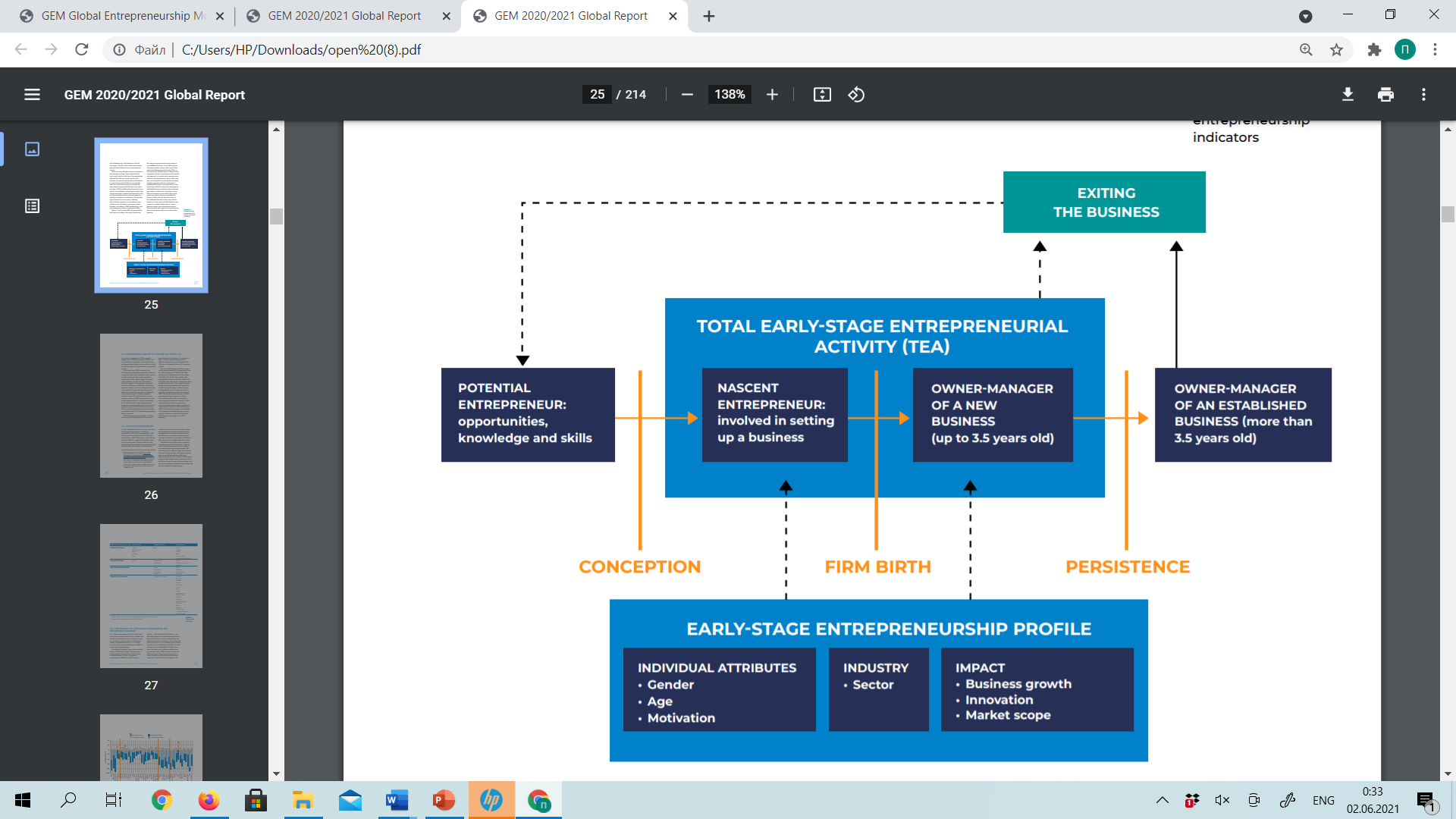 Entrepreneurial phases and entrepreneurship indicators, GEM 2020-2021 ReportSource: [GEM, 2021]The variables which correlate with the factors in formulated hypotheses can be found in Adult Population Survey and National Expert Survey conducted by GEM. The Adult Population Survey (APS) which I will refer to the most in my paper is one of the main methodology of data gathering and is conducted by independent survey vendors with a minimal sample of 2000 respondents. Rather than focusing on business characteristics, it strives to look through the role of individual in entrepreneurial process, its’ motivations to start a business, actions and steps taken for the attainment of this goal, attitudes, aspirations and reasons for enterprise discontinuance to measure the level and nature of entrepreneurial activity inside the country. Such approach differentiates it from surveys of businesses, firms, and from official government statistics such as business registration [GEM, 2021]. In the latest APS survey special COVID items could be found, which state that an entrepreneur knows at least one or two people who have either started or stopped owning or managing business as a result of coronavirus pandemic, pandemic has provided new opportunities, it has become more difficult to start a business, whether intentions have changed and if the government has responded effectively to the economic consequences. Another advantage of the APS survey lies in its’ anonymity and confidentiality, which allows to extract insights from “hidden” or informal economy beyond the official statistics, which in its’ turn makes up a significant part of the national economy especially in developing countries [GEM, 2021].The National Experts Survey (NES) provides an information about nine various socio-economic aspects of Entrepreneurial Framework Conditions in order to create a full picture of factors influencing national entrepreneurship [GEM, 2021]. These Condition are, namely:financing for entrepreneurs from sources such as debt, equity, government subsidies, informal investors, venture capitalists, professional Business Angels, through IPO’s and crowdfunding;governmental policies, specifically those concerning permits, licenses, amount of taxes, bureaucracy, regulations, requirements and assistance;governmental programs and competency of people working for government agencies;entrepreneurial education and training ranging from primary education up to professional and continuing educational systems;R&D transfer;commercial and professional infrastructure including subcontractors, suppliers, consultants and access to them;internal market openness (fair competition and anti-trust legislation);physical and services infrastructure (utilities, office spaces, production spaces and so on);social and cultural norms support and encouragement of entrepreneurial risk-taking, creativity, autonomy and innovativeness.In addition, the new block of indicators connected with coronavirus appeared in the latest Survey, where experts were asked to evaluate statements from the point of view of new and growing firms about their cooperation between each other, collaboration on global social activities, adoption of new ways of doing business, promotion of working from home, effectiveness of government’s measures to avoid massive losses and protect workers and customers and so on. All of them are evaluated following the Likert scale, where 1 means that the statement is completely false and 5,7 or 9 imply that it is completely true, depending on the adopted scoring scale and the year of Survey. Due to the fact that scales have been changed throughout years, I will transform all the data captured into 10-point scale to avoid biases. The section with MEAN blocks summarizes the average scores for all single items of the questionnaire, therefore it eliminates the necessity to extract specific components and conditions could be observed as a whole. For my analysis high-growth aspirations of total early-stage entrepreneurs will be observed and used as dependent variable in order to trace an impact of factors emphasized during the literature review as independent variables. High-growth intentions of established business owners will not be included into the analysis as far as the essence of my work is to understand what could enhance or inhibit the desire of an entrepreneur to employ more people since the very beginning of launching and operating a business. For businesses with experience, it might change drastically due to the realistic view on the obstacles and barriers for growth and overconfidence is reduced from learning on previously made mistakes.  Therefore, the Global data on national levels to make cross-country analysis about individual attitudes and perceptions with the APS index weighted for population from 18 to 64 years would be taken with the responses from the NES Survey which remains to be the sole source of harmonized and internationally comparable data on the environmental factors affecting performance of firms.2.1.2 DatasetA sample of countries - respondents for the years 2016-2019 was chosen. Due to the reasons that were already mentioned, I have decided not to add the data for 2020 year into the total sample due to the dramatic changes in the levels of total entrepreneurial activity and in mindsets of entrepreneurs which might bring instability to the model. However, for my research goal it would still be interesting to evaluate an impact of lockdown on high-growth aspirations, that is why this year would be analyzed and observed separately, even though the representative sample is quite small, which would not allow to divide countries by income groups. It should be noted that the data for the 2017 was not available, hence the analysis is focused on three years of observations.Classification of countries used for hypotheses validation, 2016-2019Made on: [GEM, 2020]A sample of counties-participants for the 2020 will be provided separately in the table below. As it was mentioned, due to the small size of the dataset for one year, it will be meaningless to divide countries according to their income levels. Classification of countries used for hypotheses validation, 2020Continuation of table 4Made on: [GEM, 2021]To check whether any of the stated hypotheses are true, an IBM SPSS software will be exploited. Both dependent and independent variables will be chosen from the APS and NES surveys in accordance with the hypotheses statement and influential factors observed throughout the theoretical overview.2.2 Research designIn this part the most relevant factors affecting the aspirational side of entrepreneurship on high growth will be identified in a form of dependent and independent variables which could be found in Adult Population Survey and National Experts Survey. Dependent variablesGEM provides an evaluation of various phases of business development, from attempts to start a business up to its’ discontinuance. As it was mentioned earlier, this paper will focus on early-stage total entrepreneurial activity. The TEA is composed from the number of people actively engaged in starting a new business (but who have not yet paid salaries or/and other payments for three months and above for the founder as well — the Nascent Entrepreneur) and from people with an already operating new business (who have made payments/ paid wages for the founder as well for three months or more but for less than 42 months — the New Business Owner), excluding any doublecounting [GEM, 2020]. Therefore, the variable which state entrepreneurial aspirations on job-growth during this stage will be listed in the table below:Dependent variable for factors measurementMade on: [Global Entrepreneurship Monitor, 2020]Independent variablesIndependent variables would reflect influential factors summarized in the Table 1 and 2 provided earlier in this paper. The description of variables will be written in accordance with the APS and NES codebooks, however the data was transformed into a 10-point scale for all of the years [Global Entrepreneurship Monitor, 2020]. Independent variables for factors measurement Continuation of table 6Made on: [Global Entrepreneurship Monitor, 2020]2.3 Analysis of dataDue to the fact that for the educational attainment several similar variables were chosen for the analysis, I have looked at correlations between them to understand how these parameters are interrelated, where TEAyyED3, TEAyyED4 and TEAEDHI had the highest correlations, out of which TEAyyED4 had numerous omissions, so the choice of the variable connected with an education will be based on the analysis of how the quality of a model would change while using TEAyyED3 or TEAEDHI. 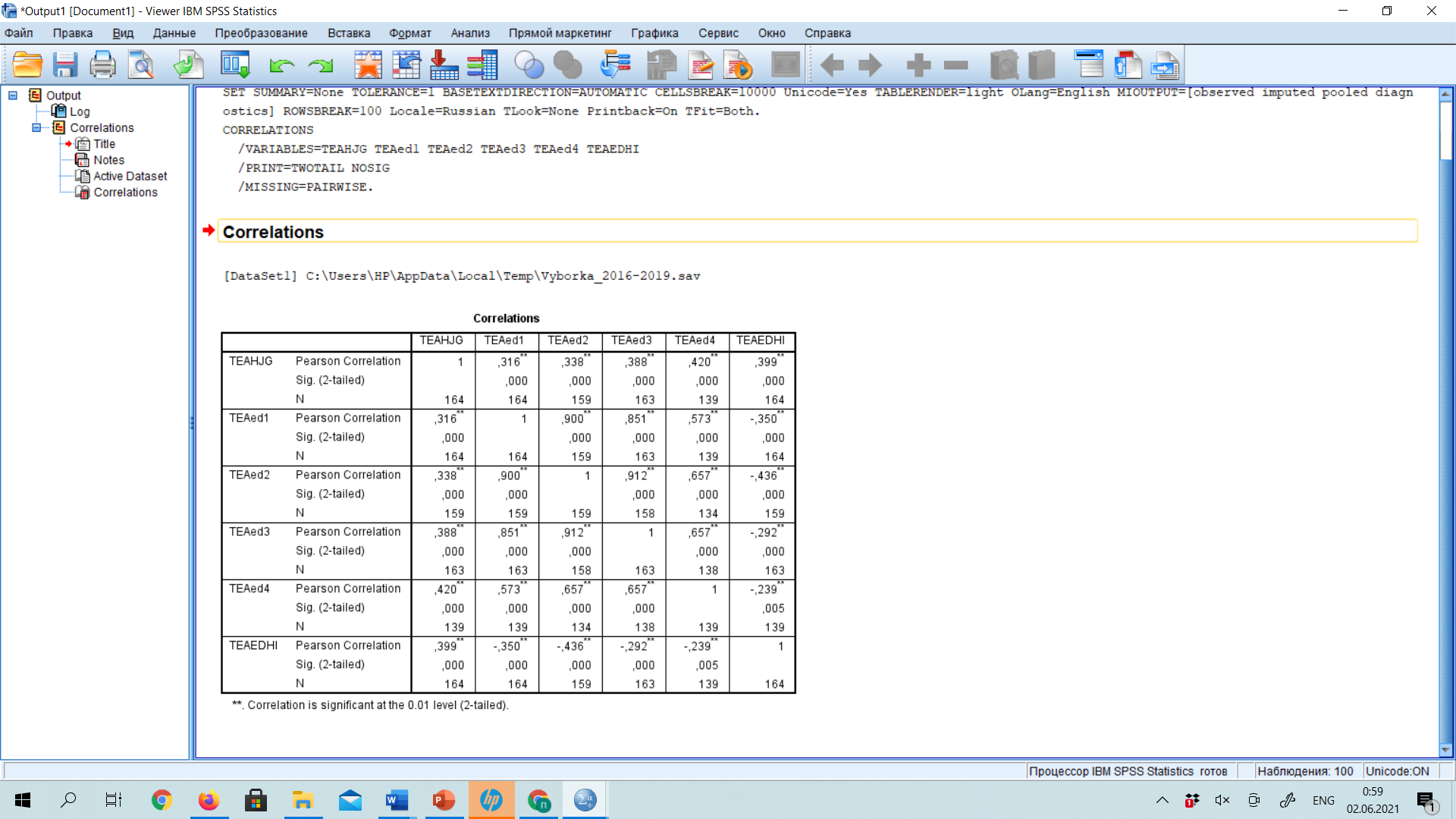 Correlations between variables describing educational attainment, 2016-2019Source: [Made by the author]Observations that introduced values ​​which were strongly out of the distribution of the variables were removed as far as they could have introduced biases in the estimates of variables in the model. Therefore, the serial number of a line with observations which were removed with the example of a boxplot which were built could be seen in Appendix 3 and 4. Thus, a total sample of both high and low & middle - income counties which are appropriate for further analysis could be seen in the table below.Adjusted classification of countries, 2016-2019Continuation of table 7Made on: [GEM, 2020]A further step was to focus on the educational variable, depending on the evidence which of the indicators of education will have the best explanatory power. As a result, the best model was the one with TEAEDHI with the higher  = 0,420. Quality of a model with the TEAyyED3 variable can be observed in Appendix 5.  Furthermore, correlation matrix can be seen in Appendix 6, which was done in order to check correlations between independent variables and whether some of them had to be removed not to introduce instability in the estimation of the parameters. Turned out that all correlations between independent variables were less than 0,6 hence they do not present problems of collinearity and all of them could be used for the analysis. After running the multiple linear regression for high job-growth aspirations of early-stage entrepreneurs to track whether independent variables explain significant variation in it, the following result were obtained. It is important to mention that variables explaining cultural support and government programs were translated into the 10 -point scale. Results on factors affecting high-growth aspiration, 2016-2019Continuation of table 8Made on: IBM SPSS statistical softwareThe results have shown that out of all variables, perception by early-stage entrepreneurs to have required knowledge, skills and competencies to start a new business (sig= 0,000), attainment of at least post-secondary education (sig= 0,000) and cultural acceptance and support of entrepreneurship (sig= 0,008) affect high job-growth aspirations significantly and positively, as far as the p-value is less than 0,05, hence we accept alternative hypotheses. Talking about the quality of a model, it can be said that it is quite strong with  = 0,420 implying that 42 % of dependent variable variation is explained by the model [Appendix 7, 8].To structure the obtained results, summarizing table with null and alternative hypotheses will be created to see clearly what was rejected or accepted in the end of the analysis for the total sample of countries- participant between 2016-2019 regardless of their income levels. The null hypothesis is interpreted as no interconnection between variables, meaning that factors identified above do not affect entrepreneurial high -growth aspirations and the alternative one implies that the variables of the model are significant and there are certain relationships between them.:p = 0:p ≠ 0Evaluation of hypotheses, 2016-2019Continuation of table 9Source : [Made by the author]2.3.1 High-income countries As far as during the literature review several prominent studies have discussed variances between countries from different regions and various GDP per capita, it would be interesting to analyze, whether discussed influential factors have different impact on participants of GEM in accordance with their income levels and what drives ambitious entrepreneurs in innovation and efficiency-driven economies. For that purpose, I would describe the result for countries with high income first and then gradually move towards the latter group. As a starting point, I would eliminate observations that introduced values ​​which were strongly out of the distribution of the variables once again, but specifically for this group of countries. Boxplot and serial numbers of eliminated observations are provided [Appendix 9,10]. Therefore, total number of observations for three years had been reduced to 75. Adjusted dataset of high – income countries, 2016-2019Made on: [GEM, 2020]In the case of high-income countries turned out that educational variable TEAyyED3 was accountable for the highest quality of a model, therefore it will be considered for the further analysis and correlation matrix between independent variables was added as well [Appendix 11,12,13,14]. The equation for the model with high-income countries is the following:After running the multiple linear regression for high job-growth aspirations of early-stage entrepreneurs to track whether independent variables explain significant variation in it, the following result were obtained on factors influencing high – growth aspirations of nascent and new entrepreneurs for countries from a high-income group.Influential factors in high-income countries, 2016-2019Continuation of table 11Made on: IBM SPSS statistical software The results have shown that for high-income countries out of all variables only attainment of post - secondary degree as highest qualification (sig= 0,000) and cultural acceptance and support of entrepreneurship (sig= 0,000) affect high job-growth aspirations significantly and positively, as far as the p-value is less than 0,05, hence we accept alternative hypotheses. Talking about the quality of a model, it can be said that it has improved comparing to the total sample with  = 0,426 (42,6 % of dependent variable variation is explained by the model) [Appendix 14,15].To structure the obtained results, summarizing table with accepted alternative hypotheses will be created high-income countries between 2016-2019.Evaluation of hypotheses for high – income countriesSource : [Made by the author]2.3.2 Middle and low-income countriesFocusing on the second group, I would follow the same path and start from the removal of observations that introduced values ​​which were strongly out of the distribution of the variables. Boxplot with serial numbers of eliminated observations are added in Appendix 16 and 17. Therefore, total number of observations for three years had been reduced to 58.Adjusted dataset of middle and low - income countries,2016-2019Made on: [GEM, 2020]In the case of middle and low-income countries turned out that educational variable TEAEDHI was accountable for the highest quality of a model, therefore it will be considered for the further analysis [Appendix 18,19,20]. The equation for the model with middle and low-income countries is the following:After running the multiple linear regression for high job-growth aspirations of early-stage entrepreneurs to track whether independent variables explain significant variation in it, the following result were obtained for countries from middle and low-income group.Influential factors in middle and low-income countries, 2016-2019Continuation of Table 14Made on : IBM SPSS statistical softwareInterestingly, the results have shown that for middle and low-income countries out of all variables fear of failure (sig= 0,009), attainment of at least post - secondary education (sig= 0,001) and government support programs (sig= 0,047) affect high job-growth aspirations significantly, as far as the p-value is less than 0,05, hence we accept alternative hypotheses. In this particular case, fear of failure and government programs have a negative influence on ambitious entrepreneurs, whereas only education affects them positively. Talking about the quality of a model, it can be said that so far it has the best explanatory power with = 0,442 (44,2 % of dependent variable variation is explained by the model) [Appendix 20,21].To structure the obtained results, summarizing table with accepted alternative hypotheses will be created for middle and low-income countries between 2016-2019.Evaluation of hypotheses for middle and low – income countriesSource : [Made by the author]2.3.3 Observations for 2020First and foremost, I have made an updated correlation matrix between educational attainment variables which were chosen for the analysis for the 2020. As it can be seen from Figure 6 located below, TEAyyED1, TEAyyED2 and TEAyyED3 had the highest correlations, so the choice of the variable connected with an education will be based on the analysis of how the quality of a model would change.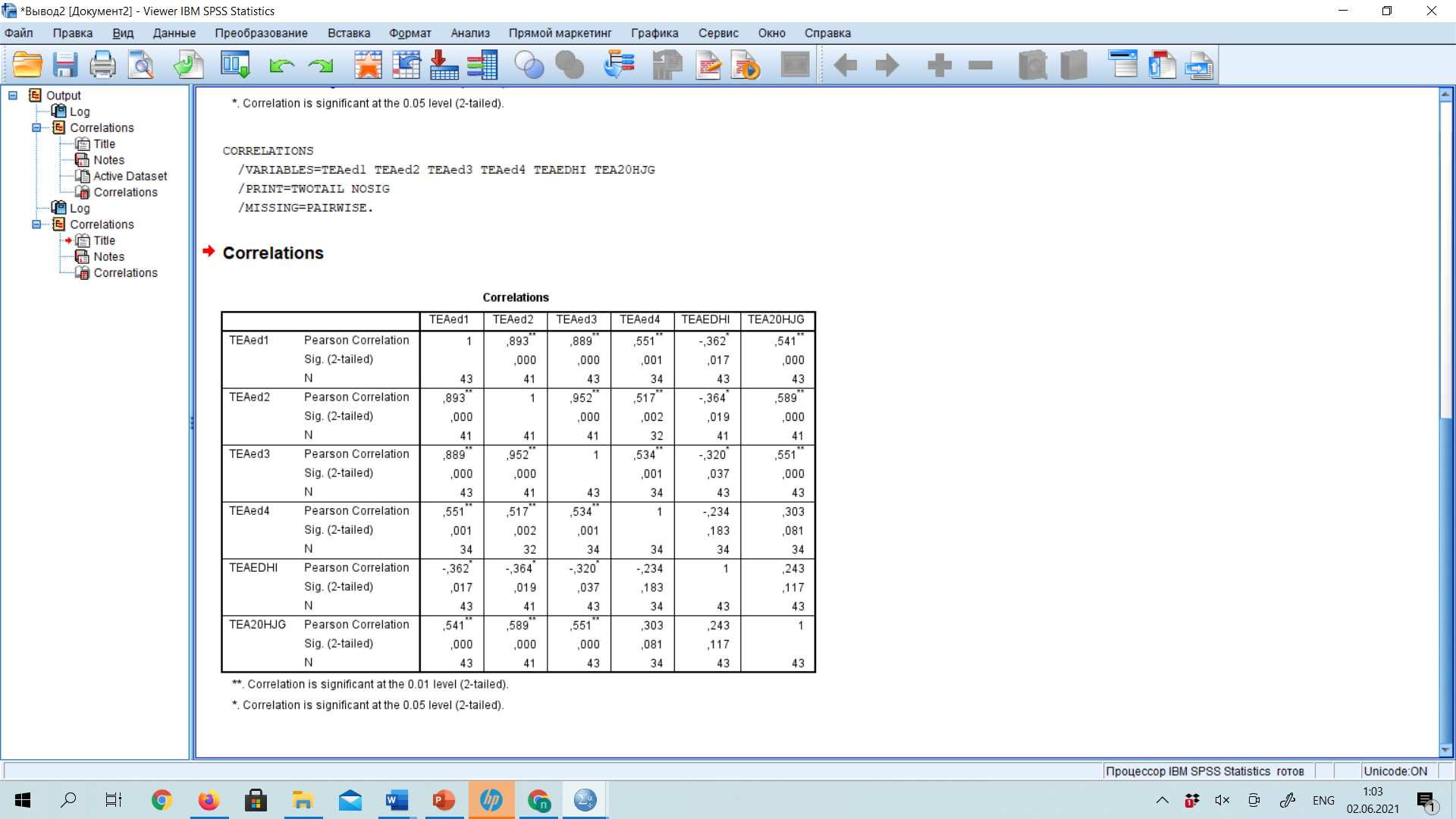 Correlations between variables describing educational attainment and TEAHJG, 2020Following the same procedure, outliers for the year of 2020 will be removed, but only those which were notably out of the distribution of variables and appeared more than once with the result inserted in Appendix as far as they could have introduced biases in the estimates of variables in the model. Therefore, the serial number of a line with observations which were removed with the example of boxplot which were built could be seen in Appendix 22 and 23. Thus, a total sample of both high and low & middle - income counties which are appropriate for further analysis of this particular year could be seen in the table below.Adjusted dataset used for hypotheses validation, 2020Continuation of Table 16Made on: [GEM, 2020]A further step was to look through the Pearson correlations for independent variables included in the model to avoid possible multicollinearity problems. Owing to the evidence that there exists quite strong correlation between OPPORT20 and SUSKIL20, I will eliminate the first one to improve the quality of a model. Evidence on correlations could be observed in Appendix 24 and 25. As a next procedure I have chosen an educational variable with the best explanatory power. As a result, the best model was the one with TEA20ED3 with the highest  = 0,498. Quality of a model with the TEA20ED1 and TEA20ED2 variable can be observed in Appendix 26 and 27.  However, in each of the observed models I have additionally included Durbin-Watson statistic test in order to verify whether the model has autocorrelation in residuals. In Appendix 28 previous estimates could be seen, hence I have reduced the number of independent variables and the results which were obtained after running a multiple linear regression for high job-growth aspirations of early-stage entrepreneurs in 2020 will be presented in the table below. The equation for the model with middle and low-income countries is the following:As in the previous analyses, variables explaining cultural support and government programs were translated into the 10 -point scale. Results on factors affecting high-growth aspiration of TEA in 2020Continuation of Table 17Made on : IMB SPSS statistical softwareFor the observed period of COVID-19 spread, the results have shown that out of all variables attainment of post-secondary degree as the highest qualification (sig= 0,000) affect high job-growth aspirations significantly and positively, as far as the p-value is less than 0,05, hence we accept alternative hypotheses. Talking about the quality of a model, it can be said that it has high explanatory power with = 0,467 (46,7 % of dependent variable variation is explained by the model) [Appendix 29,30].To structure the obtained results, summarizing table with accepted alternative hypothesis will be created for 2020.Evaluation of hypotheses for 2020Source: [Made by the author]2.4 Discussion of the results In the previous part I have conducted regression analysis in order to validate formulated hypotheses and have tried to draw an attention to peculiarities which arise when income level of countries is introduced. Additionally, I attempted to draw relevant conclusions for the year of 2020 in order to check how the situation with influential factors changes before and during the crisis times. Aa a further step, I would focus on providing explanations for possible reasons accounting for rejected hypotheses and summarize relevant findings based on the observed scope of countries. I would like to start from the factors which lacked statistically significant relations in all of the models. Then, I will gradually focus on a discussion of factors which have shown significant influence in at least one model and proceed with factors which were proven to impact high-growth aspirations of entrepreneurs in every model. The analysis revealed that such personal attribute as knowing an entrepreneur was insignificant during all years and across all income levels. An underlying reason why network effects did not have a significant influence over nascent and new entrepreneurs might trace in the composition and density of their networks. As far as my focus was on the total early-stage entrepreneurial activity, their initial networks tend to be comprised of strong ties – contacts with which an entrepreneur engages at least twice a week. Frequently, these strong ties consist of private networks such as family, relatives, friends and business contacts from previous occupations and tend to be quite homogeneous. It is undeniable that they are crucial for entrepreneurs in the beginning of their path, as far as it may be challenging for them to access needed inputs for their venture through market mechanisms. However, there is a widely-acknowledged tendency for people to group closely together with those who are very like them, thus diversity in mindsets, resources, reach, advices and experiences may be hindered and there is a lack of creativity and in variety of attitudes which are pre-conditions for growth. Conversely, even though weak tie contacts may lack the insight and commitment to acquaintances, their wider diversity provides an enhanced reach into the socio-economic environment to which an entrepreneur might not have a direct access. In this case, such advisory function is required, rather than focusing on pure social support to be efficient enough.With the establishment and ongoing operations of a business, a pool of contacts becomes wider and business owners start to pre-screen them on the subject of potential benefits and access to needed resources, hence a study on the effects of networks on high-growth aspirations of established business owners would be complementary to this one. In addition, taking into account disadvantaged entrepreneurs who are living in countries experiencing socio-economic difficulties, they have a higher probability of accessing networks composed mainly of strong ties and are less likely to have well-developed weak-tie networks. The reason is that they are typically excluded from resource-rich educational, cultural and workplace contexts, thus are not socially positioned to develop this pool of weak tie relationships to a same extent. As an example, previously discussed paper of Sadeq and Setti (2013) could be mentioned, where private environments with participation of friends and family hindered entrepreneurial growth orientation initiatives due to the higher risk-averseness both in Denmark and MENA region. Proper composition of networks is a must for any business as they provide required assistance, right connections to professionals to make third-party referrals and for pitching the idea to investors in the future in order to obtain equity funding or support from Business Angels and pursue growth. However, nascent entrepreneurs or new business owners may lack self-confidence which is a major barrier to pursuing diverse networks with professionals [Dodd and Keles, 2014]. Across suggestions on the influence of personal attributes hypothesis about the positive impact of the perception of opportunities lacked confirmation in all cases. As far as it is a subjective statement, further research might attempt to discover opportunity as a motivation for starting a business and its’ linkage to high-growth aspirations. Additionally, in less-wealthy regions necessity motivated entrepreneurs are more likely to be found, which drives them to act on less-promising opportunities and perceive framework conditions as less favorable, that is why an impact of this factor might be constrained [Reynolds et al., 2002].  Suggestion concerning adverse impact of involvement in a consumer services sector on aspirations for job growth of early-stage entrepreneurs did not prove to be significant in high and middle & low-income countries and during the crisis as well, therefore it would be wise to conduct a research, including all scope of sectors to validate whether any differences in their influence on high-growth aspirations emerge.Additionally, hypothesis outlining positive effect on high – quality entrepreneurship of perception of knowledge, skills, and experience to be appropriate for starting a business lacked support for all groups of countries and for the period of the global health crisis as well. Possible explanation of insignificance of this factor can be linked to the subjective nature of this statement, where formal educational attainment has much more significance when added into a model. In this case, rather than focusing on perceptions, it would be much more interesting to organize an analysis on the specific human capital which is reflected in obtained actual entrepreneurial experience with specialized skills, capabilities and know-how, especially in the case of developing countries and entrepreneurs in middle and low-income countries, where growth entrepreneurs tend to come from having been previously employed as managers in the same or similar sector (often by a foreign firm) [The World Bank, 2016]. Undoubtedly, fear of failure is a widely analyzed and discussed concept which is attributable to all people attempting to launch their enterprises. However, analysis revealed that hypothesis about negative impact of fear of failure on aspirations proved to be significant only for countries with middle and low – income levels. Due to peculiarities of my research and evaluation of aspirations to grow across early-stage entrepreneurs, it should be emphasized that during this phase an overconfidence persists, which might reduce fear of failure due to unrealistic expectations and little experience. Previously mentioned paper by Capelleras et al. (2019) suggested that specific knowledge gained through previous experience in entrepreneurial activity might lead to the opposite situation, in which more experienced business owners would have less ambitions for growth in high-income countries. To be more precise, a recent paper by Szerb et al. (2019) discusses changing nature of overconfidence and its effect on growth expectations. As it was stated, perceptions of own skills and abilities are specific forms of actively created, subjective interpretations, with a variety of studies concluding that nascent entrepreneurs’ perceived skills are inflated. Indeed, entrepreneurial overconfidence on early stages of business creation reflected in the assessment of their own skills was found to lead to excessive risk-taking in entrepreneurial decisions and perception of entrepreneurial tasks as less difficult, which leads to insignificant impact of fear of failure on aspirations. Moreover, number of frameworks and models of entrepreneurial learning frequently suggest that nascent entrepreneurs gradually learn about their abilities over time by considering the responses to their actions, which is why it might be hard to evaluate own capabilities and their influence on high-growth aspirations during the creation and launch phases, which I have observed in my paper. Additionally, in this paper effects of knowing a failed entrepreneur on the induction of fear of failure were described, but previously in the discussion part it was proved that networks during the initial stages of launching a business are composed of private networks rather than professionals in the sphere. Therefore, a study on the influence of knowing a failed entrepreneur from the professional environment and its effects on fear of failure among established business owners would be complementary [Wyrwich, 2018]. The reason why fear of failure was found to have significant negative effect in middle and low-income countries might be connected with the state of economy in countries. Research by Geibel et al. (2014) indicated that fewer people are afraid to fail while creating and launching an enterprise when the economy of a country is growing, that is why in more developed countries people might not fear the competition with larger companies if they are convinced of their own idea when the economy growth is not too low or negative. Hypothesis stating that government programs have a negative influence on high – growth aspirations of early – stage entrepreneurs was confirmed for countries with middle and low – income levels. One possible explanation can be connected with the composition of government programs and policies supporting ambitious entrepreneurs. As far as it was divided between high and middle & low - income countries, in a former category there are already existing programs and policies that distinguish between traditional and high-quality entrepreneurship and cover majority of issues. In OECD paper it was clearly stated that policymakers across the OECD are now strongly focused on promoting high growth firms to drive  productivity  growth,  create  new employment,  promote  innovation  and  encourage internationalization, where system-based, holistic form of support has emerged, which emphasizes a need to develop networks, build institutional mechanisms and nurture synergies between the diversity of stakeholders instead of company-oriented interventions [Mason, Brown, 2014].  However, entrepreneurs in less-developed countries with aspirations for growth continue to face constraints in the regulation of labor and product markets, access to longer-term risk capital and overall macroeconomic stability due to which free flow of knowledge and new ideas is restricted, the formation of and maintenance of social capital is limited and the flow of risk capital is constrained. Therefore, negative influence of government programs on high job-growth aspirations might be caused by inappropriate governmental initiatives. According to the World Bank Report (2016), it has become evident that the majority of entrepreneurship policies in less-developed countries has failed to make distinction between subsistence and transformational entrepreneurs, hence failing to target the right group of firms and supporting broad-based entrepreneurial activity which has little effect on economic prosperity and growth. An overwhelming policy drawback of developing countries is reflected in the financial infrastructure and accompanying policy environment, which are better equipped to provide micro-financing to small and unproductive firms, at the same time causing bottlenecks for transformational entrepreneurs. Therefore, a first crucial step in adjustment of government programs would be to look through the existing policies and create those that distinguish between policies that support all entrepreneurship on the one hand, and policies that support the creation and maintenance of high-growth firms on the other. Additional steps which could be taken in order to make initiatives more tailored will be discussed in the part with implications.Turned out that attainment of post-secondary degree was proved to be significantly and positively affecting high job-growth aspiration across countries and during stable and uncertain periods. As it has been discussed previously, the awareness of individuals of their job market potential will lead them to require potential returns from the given opportunity to be equal to the value of their education and while launching a venture, an entrepreneur would bear in mind his education-related opportunity costs of the choice of this particular occupation, thus all efforts will be directed to offset incurred costs by pursuing high growth and expanding their operations.Results suggesting that post-secondary education of early-stage entrepreneurs positively reinforce high-growth aspirations in high-income countries are in line with already existing research papers. Levie and Autio (2008), focusing on the 147 year-country observations in 27 high-income countries have emphasized that post-secondary entrepreneurship education and training is positively associated with the high-growth expectation business activity primarily by enhancing the level of opportunity perception in the population at large. At the same time, with the increased level of perceived opportunities, total levels of entrepreneurial activity could increase in parallel and cultural environment may shift towards deeper recognition and support for entrepreneurship as a desirable career choice and opportunity costs between becoming self-employed and launching an enterprise increase in this case. Several possible explanations for the impact of post-secondary education on ambitious entrepreneurs exist. First and foremost, it is majorly targeted to a population layer that has the best opportunities to launch new high-growth businesses due to their social background. Secondly, when people are studying a specialized field, high-potential individuals are reached when they are at a crucial stage in their professional development, hence their future career decisions are shaped there. Third, high-potential individuals are likely to strengthen their perceptions of the social desirability of entrepreneurial career choices and have more сconfidence in their abilities and framework conditions. Fourth, due to the Rule of Law, the alternatives of unproductive entrepreneurship are likely to be unattractive in high income countries and allocation of efforts by highly educated individuals into high-quality entrepreneurship will be relatively high in them.Moreover, Capelleras et al. (2019) on a sample of respondents from Spain proved that higher growth aspirations are attributed to entrepreneurs with higher education levels, where role models play significant role for their intentions. Hence, educational background is closely interrelated with entrepreneurial environment embedded in culture, which caused a hypothesis about cultural support to have significant and positive effect for high-income countries. As an important policy implication, it could be suggested that the presence of role models in university classrooms as guest lecturers might shape and foster growth ambitions of future entrepreneurs and have a long-lasting effect on their entrepreneurial alertness and motivation, but the danger lies here in possible overconfidence of early-stage entrepreneurs in their skills and capabilities, which may result in wrong investment decisions.Across countries with middle and low- income levels higher educational attainment levels were positively connected with high growth aspirations as well. It is known that high-growth aspirations majorly stem from opportunity-based motivations, rather than in firms which were started out of necessity as a source of income. As it was discussed in the beginning, in MENA region one of the main challenges in the upcoming years is a large quantity of talented youth individuals, where almost 60% of the region’s population is under the age of 25 years and over 100 million people joining the workforce by 2020. Obtaining a tertiary education increases the probability that the youth are more likely to be opportunity-driven entrepreneurs, thus aspiring for higher growth levels and being less vulnerable with respect to their inability to find employment or develop the skills within the self-employment arena [GEM, 2012].COVID-19Influence of worldwide pandemic and lockdown events is indeed the most recent and interesting topic for the analysis of entrepreneurial activity and change in behaviors. In this paper, a pilot study was conducted in attempts to seek influential factors on high-growth aspirations since the early signs of the crisis events. Unfortunately, such analysis has numerous limitations, including little scope of participating countries and lack of representation by income levels and the timing of data collection, which happened to be during August 2020. Moreover, as far as it was a major disruption in the mindsets and lifestyles of people, actual consequences would be traced years after in a longer time horizon, therefore I can not confirm that it was possible to obtain profound results. However, it was still possible to outline the relevance of post-secondary education attainment for high job-growth aspirations of entrepreneurs. In line with an article evaluating impacts of the Global Financial Crisis on ambitious entrepreneurs, attainment of general knowledge in a form of education positively affected growth aspirations. The major reason for such strong positive effect might be reflected in the absence of well-paid alternatives while working on someone else for highly-educated people during adverse economic conditions and a desire to offset costs of pursuing education through expansionary activities. Government programs are on a continuous path to introduce new mechanisms and initiatives to support entrepreneurs around the world and data on critical cultural components such as social acceptance, desirability to choose entrepreneurship as a career and visibility of role models is still missing because these attitudes were deeply engrained. Insights on the opportunity perceptions would be available in further reports, as for now they might be too controversial due to the division between those who were able to gain an invaluable experience from changes and capitalize on them, finding new ways of doing business, new markets and customer segments and those who were particularly vulnerable to shake-out effects of economic, social and health catastrophes, making a decision to stop some of the core activities, divest or shut down a business. Involvement in consumer services sector should be considered further as well, as far as many business models had been restructured completely due to the rapid digitization pace.Considering one of the main limitations, it should be noted that high-growth aspirations of early-stage entrepreneurs were considered as a desire to employ more people, which might not reflect the reality in innovation - driven high-tech economies, where business growth might not be accompanied by an increase in job creation. Still, numerous empirical studies provide evidence that in high, middle and low - income countries high - growth firms are seen as main drivers of economic growth and employment and most of them report presence of high-growth firms in all industries, without a clear over - representation in high - technology industries [Terjesen et al., 2015].2.5 Implications based on the obtained resultsIn the previous part I have analyzed the underlying reasons of rejection or acceptance of outlined hypotheses. In order to make empirical findings relevant, there are number of practical implications for policymakers, starting from the recognition that not all entrepreneurs contribute equally to the economic prosperity and job creation and ending up with the ways how to promote high-growth aspirations of this specific group of business owners. Due to the fact that educational attainment was found to have significant positive influence on ambitious entrepreneurs during all times and across economies, increasing emphasis should be placed on the question how to tailor learning programs and process for potential students. I have already mentioned that the presence of role models in university classrooms as guest lecturers might shape and foster growth ambitions of future entrepreneurs and have a long-lasting effect on their entrepreneurial alertness and motivation. However, number of studies have recognized adverse effects of an overconfidence bias across people who receive entrepreneurship training, especially in the face of negative economic shocks, which might result in the wrong investment decisions and actions undertaken [Capelleras et al., 2016]. Therefore, the main aim for the researchers would be to evaluate an extent to which growth aspirations of individuals who receive post-secondary education are accurate. Educators should access precisely to what extent this bias is fed and learning programs will need to be redesigned to help future business owners make carefully weighted decisions and evaluate their capabilities in a realistic manner. In this case, it would be wise enough to provide examples, seminars and case studies not only about the successful practices and decisions of entrepreneurs, but to discuss failures in the beginning of a career path of businessman and businesswomen as far as learning from mistakes of other people will bring students back to reality and make them more cautious. In this case we could speak of the fear of failure as a positive phenomenon, which can provoke greater striving for success. Cultural support as one of the main components of Entrepreneurial Framework Conditions was found to be significant for both high and middle & low-income countries. Indeed, positive attitudes towards entrepreneurship with perception of entrepreneurship as a desirable career choice, recognition of social contribution of entrepreneurs and attribution of high status to successful business owners will foster high-growth aspirations. One of the main implications will be closely interrelated with education, where universities and colleges can contribute to promotion of positive attitudes towards entrepreneurship and introduce such instruments as business start-up accelerators for students to get invaluable knowledge, advice, mentoring and financial support from professors and entrepreneurs. Furthermore, policy makers have recently started to realize growing need in events or cultural exhibitions through which entrepreneurship could be additionally promoted and embedded locally [Mason and Brown, 2014]. Concerning government programs, at present times policies that support all types of entrepreneurship with the assumption that such a broad strategy will always lead to positive results have become highly criticized, as far as they lead to the creation of marginal ventures which lack creativity and motivation, generate little employment and economic impact and are most likely to fail. Therefore, a first crucial step is to focus on the creation of policies targeting specifically high-growth firms. Another important issue is connected with problems in the business environment, especially concerning lack of access to expansion capital. In this particular case, the expansion of institutions that facilitate the growth of venture capital and private equity is a valid pre-condition for high-growth firms support. Hence, governmental policy should be focused on freeing up private capital to reach potential quality entrepreneurs. In line with the findings of my analysis and relevance of education, another instrument implies involvement of governments in forming strong links between universities and the private sector, implementing education policies aiming to increase the supply and quality of entrepreneurs as well as providing subsidies for R&D investments for specifically-targeted firms and developing investor capabilities through the support of angel and venture capital investment communities. Last but not least, establishment of proper institutions is likely to spur growth potential of entrepreneurs with a focus on framework conditions that impact them at the early-stages of venture creation. An important issue that potential high growth entrepreneurship is hard to detect and target in advance and it is unlikely to be growth persistent should be taken into consideration, therefore framework conditions should be put into place prior to policies implementation. This strategy is known as an entrepreneurial ecosystem approach and consists of two key elements – entrepreneurial leaders which take a central role in initiative and ensure that the ecosystem is healthy and governments having important roles to ensure that elements of the ecosystem are present, of sufficient quality and interacting [Terjesen et al., 2015]. It should be noted that there is no common “one size fits all” approach , therefore every ecosystem needs a different approach that is customized to local circumstances. These initiatives include regulations that influence the cost of hiring the first employee, intellectual property rights protection, reducing administrative burden and economic incentives for eliminating adverse economic consequences of exiting and firm failure, reconsideration of indirect tax regimes (which incentivize small firms to remain small), making available quality infrastructure and upgrade knowledge infrastructure. Strong social security and social insurance systems will be other ways of positive reinforcement, which can provide income security during periods of uncertainty such as the one which societies and business owners are facing currently, for both entrepreneurs and new employees. Innovation finance promotion can be achieved through co-investment vehicles, formation of business angel investor networks and creation of specific venture capital funds for high-growth firms [World Bank, 2016]. Additionally, with the creation of such communities comprised of professional experts, positive network effects are likely to be reinforced through the interaction with weak-ties. Policymakers should bear in mind, however, that higher levels of social security are associated with higher wage costs, where employers bare at least part of the costs connected with the social security contribution for their employees through taxation, therefore design of such policies should be adjusted as well. Finally, not only governments can participate in creation of programs and policies, but specifically designed, independent and competent organization could be in charge of high-growth firms support. ConclusionAfter the analysis of wide range of empirical grounds on the topic of high – growth aspirations of early – stage entrepreneurs, the following result were obtained. In the beginning of bachelor thesis, I have look through existing kinds of aspirations, which include job – growth aspirations, intention to internationalize and to introduce new products and processes, identified sources of their origins and narrowed my choice down to aspirations to grow in terms of job creation as it was the one with the highest relevance for economic prosperity and growth.  I have revealed current needs of economic integrations and regions such as Latin America and the Caribbean, MENA region, OECD and ASEAN in high – growth entrepreneurship and proceeded with searching for and analyzing existing studies concerning determinants of high – growth aspirations across nascent and new business owners. An emphasis was placed on the most recently available papers, especially those with a focus on specific groups of countries or crisis events. This step allowed me to formulate hypotheses regarding positive and negative impact of pool of observed factors, divided mainly between those which reflect personal attributes of an entrepreneur such as knowing other entrepreneurs, risk – tolerance, perception of opportunities and perception of skills, capabilities and knowledge to be ample for starting a business by an individual, as well as educational attainment and those which describe institutional environment and involvement in a specific sector, including government programs which might disincentivize aspirations to grow, involvement in consumer services sector and cultural acceptance and support of entrepreneurship. Owing to the fact that the recently emerged issue of COVID - 19 pandemic has disrupted ways of doing business, mindsets and behavioral patterns of entrepreneurs, it was a crucial step to conduct an overview on the typology of existing crises in order to distinguish the one we are currently facing, describe its’ peculiarities and determine the reasons due to which the data for 2020 year could not be included into the total sample of observations. Still, it was of a great interest to analyze whether factors outlined previously influence high – growth aspirations during crisis and what patterns could persist regardless of it. In the second chapter the aim was to identify which factors are significant for high job - growth aspirations in terms of percentage of people involved in total early – stage entrepreneurial activity and expecting 19 or more jobs 5 years after the business has started. Therefore, to test hypothesis the data of the Global Entrepreneurship Monitor was explored. The main sources of information were the Adult Population Survey and National Experts Survey with a choice of dependent and independent variables connected with the factors identified previously. The methodology to test hypotheses was an exploratory quantitative analysis of panel data for 2016 – 2019 years with a lack of data for 2017 and separately for 2020 year, dividing countries – participants into two main groups – high - income countries and middle and low – income countries. In addition, a model for the year 2020 was conducted but without division on levels of income due to the small sample of observations. The empirical base consisted of 164 observations for countries – participants in a three – year period and 43 observation for 2020 separately. Regression analyses for hypotheses validation were run using an IBM SPSS statistical software. Analysis allowed to reveal factors which were proven to have significant influence on high – growth aspirations. For high – income countries attainment of at least post – secondary education and cultural acceptance of entrepreneurship affected high job – growth aspirations significantly and positively. In relation to middle and low – income countries, fear of failure and government programs showed significant negative influence on aspirations, whereas attainment of post – secondary degree as the highest qualification had a positive impact on the expectation of 19 or more jobs in the following five years. Moreover, hypothesis concerning positive influence of general capital in a form of education (at least post – secondary degree) on ambitious entrepreneurs was accepted for the 2020.Findings allowed to speak of the peculiarities about the influence of economic development and factors which could encourage or restrain high – quality entrepreneurship separately in countries with high income levels and middle and low – income levels. In the discussion part I have started with explanations of reasons accounting for rejected hypotheses and factors which lacked statistically significant relations in all of the models. Then, I have focused on a discussion of factors which have shown significant influence in at least one model and proceed with accepted hypotheses about factors which were proven to impact high-growth aspirations of entrepreneurs in every model. Possible underlying reasons for revealed outcomes were described for countries with different income levels separately. Furthermore, I have revealed reasons which led to such results for the year 2020. However, it was a pilot study and had numerous limitations, including little scope of participating countries, lack of representation by income levels and the timing of data collection, which happened to be during August 2020. Moreover, as far as it was a major disruption in the mindsets and lifestyles of people, actual consequences would be traced years after in a longer time horizon. This step allowed to reveal major obstacles and drivers of high – growth entrepreneurship, where education was the most crucial factor in all years and across all samples of countries. As a major limitation I have recognized the intention to evaluate high-growth aspirations of early-stage entrepreneurs as a desire to employ more people, which might not reflect the reality in innovation - driven high-tech economies, where business growth might not be accompanied by an increase in job creation. Still, it was proven that in high, middle and low - income countries high - growth firms are seen as main drivers of economic growth and employment. Thus, in the end of the second chapter I have provided several practical implications for governments, policymakers, educators and researchers which could have useful impact at the state level, when the task for stimulation of companies oriented towards growth is placed.List of referencesAcs, Zoltan & Szerb, László & Autio, Erkko. 2016. Global Entrepreneurship and Development Index 2015. Available at: https://www.researchgate.net/publication/321524009_Global_Entrepreneurship_and_Development_Index_2015.  Accessed 29.03.2021.Ajzen, Icek. (1991). “The Theory of Planned Behavior”. Organizational Behavior and Human Decision Processes. 50. 179-211. Available at https://www.researchgate.net/publication/272790646_The_Theory_of_Planned_BehavioAndré van Stel, Peter Brouwer, Sander Wennekers, and Jolanda Hessels. 2007. “Social Security Arrangements and Early-Stage Entrepreneurial Activity.” Scales Research Reports. Available at SSRN: https://ssrn.com/abstract=1006256. https://papers.ssrn.com/sol3/papers.cfm?abstract_id=1006256. Accessed 23.03.2021Anyadike-Danes, Michael, Mark Hart, and Jun Du. 2015. “Firm Dynamics and Job Creation in the United Kingdom: 1998–2013.” International Small Business Journal: Researching Entrepreneurship 33 (1): 12–27. Available at: https://www.researchgate.net/publication/273295557_Firm_dynamics_and_job_creation_in_the_United_Kingdom_1998-2013.Araujo Reis, Diego, Fábio Rodrigues de Moura, and Iracema Machado de Aragão Gomes. 2018. “Attitudes, Abilities and Aspirations in the Worldwide Entrepreneurship Ecosystem.” Proceedings of the European Conference on Innovation & Entrepreneurship, January, 975–83. Available at: https://www.researchgate.net/publication/339598649_Attitudes_Abilities_and_Aspirations_in_the_Worldwide_Entrepreneurship_Ecosystem. Accessed 29.03.2021Arnold, D. (1988). Famine: Social Crisis and Historical Change. Basil Blackwell. OxfordArti, Grover Goswami, Medvedev Denis, and Olafsen Ellen. 2019. High-Growth Firms: Facts, Fiction, and Policy Options for Emerging Economies. The World Bank. Available at: https://openknowledge.worldbank.org/handle/10986/30800. Audretsch, B. David. 2012. Determinants of High-Growth Entrepreneurship.  OECD. Available at: https://www.oecd.org/cfe/leed/Audretsch_determinants%20of%20high-growth%20firms.pdf. Autio, Erkko, Saurav Pathak, and Karl Wennberg. 2013. “Consequences of Cultural Practices for Entrepreneurial Behaviors.” Journal of International Business Studies 44 (4): 334–62. http://proxy.library.spbu.ru:4630/eds/detail/detail?vid=3&sid=574e98ba-dfdc-47e4-95c5-510824284e95%40sdc-v-sessmgr02&bdata=Jmxhbmc9cnUmc2l0ZT1lZHMtbGl2ZSZzY29wZT1zaXRl#AN=87656336&db=bsu. Ayman Ismail, Thomas Schøtt, Abbas Bazargon, Dana Dudokh, Hamad Al Kubaisi, Majdi Hassen, Ignacio de la Vega, Nihel Chabrak, Abier Annan, Mike Herrington and Penny Kew. (2017).  GEM Middle East and North Africa Regional Report 2017. Global Entrepreneurship Research Association. Available at:  https://www.gemconsortium.org/file/open?fileId=49984. Bayt.com. 2019. Bayt.com Entrepreneurship in the Middle East and North Africa Survey 2019. Available at : https://www.bayt.com/en/blog/28958/bayt-com-entrepreneurship-in-the-middle-east-and-north-africa-survey-2019/. Braga, Vítor, Maria Queirós, Aldina Correia, and Alexandra Braga. 2018. “High-Growth Business Creation and Management: A Multivariate Quantitative Approach Using GEM Data.” Journal of the Knowledge Economy 9 (2): 424. Available at https://www.researchgate.net/publication/318178973_High-Growth_Business_Creation_and_Management_a_Multivariate_Quantitative_Approach_Using_GEM_Data. Cacciotti, Gabriella, James C. Hayton, J. Robert Mitchell, and Andres Giazitzoglu. 2015. “A Reconceptualization of Fear of Failure in Entrepreneurship.” Journal of Business Venturing 31 (3): 302–25. Available at: http://proxy.library.spbu.ru:2124/login.aspx?direct=true&db=edselp&AN=S0883902616300027&lang=ru&site=eds-live&scope=site. Capelleras J-L, Contín-Pilart I, Larraza-Kintana M, Martin-Sanchez V. (2016). Unemployment and Growth Aspirations: The Moderating Role of Education. Strategic Change. 25(2):171-185. Available at: http://proxy.library.spbu.ru:2124/login.aspx?direct=true&db=edselc&AN=edselc.2-52.0-84961249454&lang=ru&site=eds-live&scope=site.  Capelleras, Joan-Lluis, Francis J. Greene, Hugo Kantis, and Rodrigo Rabetino. 2010. “Venture Creation Speed and Subsequent Growth: Evidence from South America.” Journal of Small Business Management 48 (3): 302–24. Available at http://proxy.library.spbu.ru:2124/login.aspx?direct=true&db=bsu&AN=51599865&lang=ru&site=eds-live&scope=site.Capelleras, Joan-Lluís, Ignacio Contin-Pilart, Martin Larraza-Kintana, and Victor Martin-Sanchez. 2019. “Entrepreneurs’ Human Capital and Growth Aspirations: The Moderating Role of Regional Entrepreneurial Culture.” Small Business Economics 52 (1): 3–25. Available at:  http://proxy.library.spbu.ru:2124/login.aspx?direct=true&db=eoh&AN=1753542&lang=ru&site=eds-live&scope=site.  Capelleras, Joan-Lluís, Ignacio Contin-Pilart, Martin Larraza-Kintana, and Victor Martin-Sanchez. 2019. “Entrepreneurs’ Human Capital and Growth Aspirations: The Moderating Role of Regional Entrepreneurial Culture.” Small Business Economics 52 (1): 3–25. Available at:  http://proxy.library.spbu.ru:2124/login.aspx?direct=true&db=eoh&AN=1753542&lang=ru&site=eds-live&scope=site. Davidsson, P. (1989). Entrepreneurship—and after? A study of growth willingness in small firms. Journal of Business Venturing 4 (3): 211–26. Available at https://proxy.library.spbu.ru:2068/science/article/pii/0883902689900220. Davidsson, Per. (1995). Culture, Structure and Regional Levels of Entrepreneurship. Entrepreneurship & Regional Development. 7. 41-62. Available at https://www.researchgate.net/publication/233066675_Culture_Structure_and_Regional_Levels_of_Entrepreneurship. Decker Ryan, Haltiwanger John, Jarmin Ron, and Miranda Javier. 2014. “The Role of Entrepreneurship in US Job Creation and Economic Dynamism.” The Journal of Economic Perspectives 28 (3): 3–24. Available at: http://proxy.library.spbu.ru:2124/login.aspx?direct=true&db=edsjsr&AN=edsjsr.23800573&lang=ru&site=eds-live&scope=site.DIACONU, Amelia, and Raluca GEORGESCU. 2016. “Typology of Crises -- Description of Shock Phenomenon and Infuence Had by Natural Resources.” Competitiveness of Agro - Food & Environmental Economy, November, 288–92. Accessed February 17, 2021. http://proxy.library.spbu.ru:2124/login.aspx?direct=true&db=asn&AN=124523033&lang=ru&site=eds-live&scope=siteDodd, Sarah & Keles, Janroj Yilmaz. (2014). Expanding the networks of disadvantaged entrepreneurs. https://www.oecd.org/cfe/leed/Expanding%20the%20networks%20of%20disadvantaged%20entrepreneurs.pdfEduardo Lora, and Francesca Castellani. 2014. Entrepreneurship in Latin America : A Step Up the Social Ladder? The World Bank. Available at: https://openknowledge.worldbank.org/handle/10986/16347. Erkko Autio, and Zoltan Acs. 2009. “Institutional Influences on Strategic Entrepreneurial Behaviours.” Jena Economic Research Papers. Available at https://www.researchgate.net/publication/45139997_Institutional_influences_on_strategic_entrepreneurial_behaviours.Erkko Autio, and Zoltán J. Ács. 2010.  “Intellectual Property Protection and the Formation of Entrepreneurial Growth Aspirations.” Strategic Entrepreneurship Journal, Forthcoming, GMU School of Public Policy Research Paper No. 2010-22, Available at https://papers.ssrn.com/sol3/papers.cfm?abstract_id=1646954. Estrin, Saul, Tomasz Mickiewicz, and Ute Stephan. 2016. “Human Capital in Social and Commercial Entrepreneurship.” Journal of Business Venturing 31 (4): 449–67. Available at https://proxy.library.spbu.ru:2084/record/display.uri?eid=2-s2.0-84969988676&origin=inward&txGid=da81dc5e56f2840daf63b23f24a756e1. GEM. 2020. 	GEM 2020 NES National Level Important Information. Available at: https://www.gemconsortium.org/member/wiki.GEM. 2020. GEM 2019-2020 Report. .Available at : https://www.gemconsortium.org/file/open?fileId=50443. Accessed on 19.05.2020Generation Entrepreneur? The state of global youth entrepreneurship. (2012). Global Entrepreneurship Monitor Report. Available at: http://www.iblfrussia.org/upload/iblock/0fb/GenerationEntrepreneur.pdf. Genicot, Garance & Ray, Debraj. 2011. “Aspirations, Inequality, Investment and Mobility”. Available at: https://www.researchgate.net/publication/267549856_Aspirations_Inequality_Investment_and_Mobility. Global Entrepreneurship Monitor. (2005).  2007 Global Report on High-Growth Entrepreneurship, London Business School and Babson College: London, U.K., and Babson Park, MA. Available at https://www.gemconsortium.org/file/open?fileId=47112. Global Entrepreneurship Monitor. (2010). 2009 Global Report. Available at: https://www.gemconsortium.org/file/open?fileId=47108Global Entrepreneurship Monitor. (2020). 2019/2020 Global Report. Available at: https://www.gemconsortium.org/file/open?fileId=50443. Global Entrepreneurship Monitor. (2020). 2019/2020 Global Report.  Available at: https://www.gemconsortium.org/file/open?fileId=50443.Global Entrepreneurship Monitor. 2020. 2020 Global Report. file:///C:/Users/HP/AppData/Local/Temp/gem-2019-2020-global-report-rev-280520-1590656414.pdfGlobal Entrepreneurship Monitor. 2020. 2020 Global Report. file:///C:/Users/HP/AppData/Local/Temp/gem-2019-2020-global-report-rev-280520-1590656414.pdfGlobal Entrepreneurship Monitor. 2020. Diagnosing COVID-19 Impacts on Entrepreneurship. file:///C:/Users/HP/Downloads/open%20(1).pdfGlobal Entrepreneurship Monitor. 2021. 2020/2021 Global Report. Available at http://gem-consortium.ns-client.xyz/reports/latest-global-report.Global Entrepreneurship Monitor. 2021. Entrepreneurial Framework Conditions. Available at: http://gem-consortium.ns-client.xyz/wiki/1376.Global Entrepreneurship Monitor. 2021. GEM 2020/2021 Global Report. Available at: https://www.gemconsortium.org/report/gem-20202021-global-report.Global Entrepreneurship Monitor. 2021. GEM 2020/2021 Global Report. Available at: https://www.gemconsortium.org/report/gem-20202021-global-report. Global Entrepreneurship Monitor. 2021. GEM 2020/2021 Global Report. Available at: https://www.gemconsortium.org/report/gem-20202021-global-report.Global Entrepreneurship Monitor. 2021. What is the Adult Population Survey (APS)? Available at: http://gem-consortium.ns-client.xyz/wiki/1141. Growth Entrepreneurship in Developing Countries: A Preliminary Literature Review. (2016). Washington, DC: The World Bank. Available at: https://www.infodev.org/infodev-files/growth_entrepreneurship_in_developing_countries_-_a_preliminary_literature_review_-_february_2016_-_infodev.pdf.Hayton, James, and Gabriella Cacciotti. 2018. “How Fear Helps (and Hurts) Entrepreneurs.” Harvard Business Review Digital Articles, April, 2–6. Available at https://hbr.org/2018/04/how-fear-helps-and-hurts-entrepreneurs. Heinzel, Joachim, Richard Geibel, and Hossein Askari. 2014. “How Do Certain Factors Affect the Fear of Failure in Entrepreneurship?” Annual International Conference on Business Strategy & Organizational Behaviour (BizStrategy), January, 21–26. Available at https://www.researchgate.net/publication/264341727_How_do_certain_Factors_affect_the_fear_of_Failure_in_Entrepreneurship/citation/downloadHeinzel, Joachim, Richard Geibel, and Hossein Askari. 2014. “How Do Certain Factors Affect the Fear of Failure in Entrepreneurship?” Annual International Conference on Business Strategy & Organizational Behaviour (BizStrategy), January, 21–26. Available at: https://www.researchgate.net/publication/264341727_How_do_certain_Factors_affect_the_fear_of_Failure_in_Entrepreneurship. Henrekson Magnus, and Johansson Dan. 2010. “Gazelles as Job Creators: A Survey and Interpretation of the Evidence.” Small Business Economics 35 (2): 227–44. Available at : https://link.springer.com/article/10.1007%2Fs11187-009-9172-z. Henrekson, Magnus. 2005. Entrepreneurship: A Weak Link in the Welfare State. Industrial and Corporate Change, Vol. 13, No. 3. Available at SSRN: https:]=f’[;/le//ssrn.com/abstract=996913 . https://papers.ssrn.com/sol3/papers.cfm?abstract_id=996913. Accessed 23.03.2021Hermans, Julie, Johanna Vanderstraeten, Arjen Van Witteloostuijn, Marcus Dejardin, Dendi Ramdani, Erik Stam, Hermans, et al. 2015. “Ambitious Entrepreneurship: A Review of Growth Aspirations, Intentions, and Expectations.” Available at: https://www.researchgate.net/publication/281936131_Ambitious_Entrepreneurship_A_Review_of_Growth_Aspirations_Intentions_and_Expectations.Hessels Jolanda, van Gelderen Marco, and Thurik Roy. 2008. “Entrepreneurial Aspirations, Motivations, and Their Drivers.” Small Business Economics 31 (3): 323–39. Available at: https://personal.eur.nl/thurik/Research/Articles/Entrepreneurial%20aspirations,%20motivations%20and%20their%20drivers.pdf. Hessels, Jolanda, Marco van Gelderen, and Roy Thurik. 2008. “Drivers of Entrepreneurial Aspirations at the Country Level: The Role of Start-up Motivations and Social Security.” International Entrepreneurship and Management Journal 4 (4): 401. Available at: http://proxy.library.spbu.ru:2124/login.aspx?direct=true&db=edssjs&AN=edssjs.42FE67BD&lang=ru&site=eds-live&scope=siteHofstede, G. & Noorderhaven, Niels & Thurik, Roy & Uhlaner, Lorraine & Alexander, R.M. & Wennekers, L.M. & Wildeman, R.E.. (2004). Culture's role in entrepreneurship: self-employment out of dissatisfaction. Progress and Economic. 162-203. Available at https://www.researchgate.net/publication/313215775_Culture's_role_in_entrepreneurship_self-employment_out_of_dissatisfaction. Ioannis Giotopoulos, Alexandra Kontolaimou, and Aggelos Tsakanikas. 2017. “Drivers of High-Quality Entrepreneurship: What Changes Did the Crisis Bring About?” Small Business Economics 48 (4): 913–30. Available at: https://www.researchgate.net/publication/311153015_Drivers_of_high-quality_entrepreneurship_what_changes_did_the_crisis_bring_about.Ireland, R. Duane, Michael A. Hitt, and David G. Sirmon. 2003. “A Model of Strategic Entrepreneurship: The Construct and Its Dimensions.” Journal of Management 29 (6): 963. Available at SSRN: https://ssrn.com/abstract=1342534Ireland, R. Duane, Michael A. Hitt, and David G. Sirmon. 2003. “A Model of Strategic Entrepreneurship: The Construct and Its Dimensions.” Journal of Management 29 (6): 963.  Available at SSRN: https://ssrn.com/abstract=1342534Ireland, R. Duane, Michael A. Hitt, and David G. Sirmon. 2003. “A Model of Strategic Entrepreneurship: The Construct and Its Dimensions.” Journal of Management 29 (6): 963. Available at SSRN: https://ssrn.com/abstract=1342534 Jacobs B. 2007.  Real options and human capital investment. Labour Economics. 14(6):913-925. Available at http://proxy.library.spbu.ru:2124/login.aspx?direct=true&db=edselc&AN=edselc.2-52.0-35548940794&lang=ru&site=eds-live&scope=site.. Jamil Wyne, 2014. "What Is Next for MENA's Entrepreneurs?," Innovations: Technology, Governance, Globalization, MIT Press, vol. 9(1-2), pages 151-159. Available at: https://ideas.repec.org/a/tpr/inntgg/v9y2014i1-2p151-159.html.Johnson, K., Wilkniss, S., Tewarson, H., Public Health Crises and Pharmaceutical Interventions: Improving Access While Ensuring Fiscal Sustainability.Washington, D.C.: National Governors Association Center for Best Practices, 2018. https://www.nga.org/wp-content/uploads/2018/08/Public-Health-Crises-and-Pharmaceutical-Interventions.pdfKaya, H.D. 2019. “The Impact of the 2008-2009 Global Crisis on Entrepreneurial Aspirations and Attitudes.” Studies in Business and Economics 14 (1): 111–26. Available at: https://www.researchgate.net/publication/333167934_The_Impact_of_the_2008-2009_Global_Crisis_on_Entrepreneurial_Aspirations_and_Attitudes. Accessed 15.03.2021Lederman, Daniel, Julian Messina, Samuel Pienknagura, and Jamele Rigolini. 2013. Latin American Entrepreneurs: Many Firms but Little Innovation / Latin American Entrepreneurs: Many Firms but Little Innovation. Latin America and Caribbean Studies. The World Bank. Available at: http://documents.worldbank.org/curated/en/800041468015024160/Latin-American-entrepreneurs-many-firms-but-little-innovation. Leković, Bojan, and Nemanja Berber. 2019. “Determinants of Early Stage High-Growth Entrepreneurship: Evidence from South East Europe Region.” Journal for East European Management Studies 24 (2): 347–68. Available at https://www.researchgate.net/publication/333309549_Determinants_of_early_stage_high-growth_entrepreneurship_Evidence_from_South_East_Europe_region. Levie, Jonathan & Autio, Erkko. (2008). A theoretical grounding and test of the GEM model. Small Business Economics. 31. 235-263. Available at: https://www.researchgate.net/publication/5158482_A_theoretical_grounding_and_test_of_the_GEM_model. Lubishtani, Ermal, Iraj Hashi, and Ian Jackson. 2017. “High-Growth Aspiration Entrepreneurship: A Multi-Country Analysis Using GEM Data.” UBT International Conference. Available at: https://www.researchgate.net/publication/320719443_High-Growth_Aspiration_Entrepreneurship_A_Multi-Country_Analysis_Using_GEM_Data.Manzoor, Engr. Dr. Amir. 2018. High-Growth Entrepreneurship in the MENA Region. International Journal of ICT Research in Africa and the Middle East. 7. 54-65. Available at:https://www.researchgate.net/publication/322184457_High-Growth_Entrepreneurship_in_the_MENA_Region.Maria, Rebecca Sta.; Urata, Shujiro; Ponciano S. Intal, Jr. 2017. The ASEAN Economic Community Into 2025 and Beyond. Economic Research Institute for ASEAN and East Asia. Available at: https://www.eria.org/5.0.ASEAN_50_Vol_5_Integrative_Chapter.pdf. Mason, C., & Brown, R. (2014). ENTREPRENEURIAL ECOSYSTEMS AND GROWTH ORIENTED ENTREPRENEURSHIP. Available at: https://www.oecd.org/cfe/leed/Entrepreneurial-ecosystems.pdf.  Mason, C., & Brown, R. (2014). ENTREPRENEURIAL ECOSYSTEMS AND GROWTH ORIENTED ENTREPRENEURSHIP. Available at: https://www.oecd.org/cfe/leed/Entrepreneurial-ecosystems.pdf.  Mason, C., & Brown, R. 2014. ENTREPRENEURIAL ECOSYSTEMS AND GROWTH ORIENTED ENTREPRENEURSHIP. Available at: https://www.oecd.org/cfe/leed/Entrepreneurial-ecosystems.pdf. McClelland, D.C., Atkinson, J.W., Clark, R.A., Lowell, E.L. 1953. The Achievement Motive. Appleton-Century-Crofts, East Norwalk, CT.Mueller, Stephen L, and Anisya S Thomas. 2000. “Culture and Entrepreneurial Potential: A Nine Country Study of Locus of Control and Innovativeness.” Journal of Business Venturing 16 (1): 51–75. Available at http://eds.a.ebscohost.com/eds/results?vid=2&sid=3b1e79f1-65ac-4d92-a3d4-ee13caf3e5c2%40sessionmgr4007&bquery=Culture+and+entrepreneurial+potential+mueller&bdata=JmNsaTA9RlQmY2x2MD1ZJmxhbmc9cnUmdHlwZT0wJnNlYXJjaE1vZGU9QW5kJnNpdGU9ZWRzLWxpdmUmc2NvcGU9c2l0ZQ%3d%3d. North, D.C., 1994, Economic performance through time, The American Economic Review 84(3). Available at https://www.nobelprize.org/prizes/economic-sciences/1993/north/lecture/. OECD. 2010. “Entrepreneurship and Migrants”, Report by the OECD Working Party on SMEs and Entrepreneurship, OECD. Available at: https://www.oecd.org/cfe/smes/45068866.pdf. Pete, Stefan, Agnes Nagy, Dumitru Matis, Lehel-Zoltan Gyorfy, Annamaria Benyovszki, and Tunde Petra Petru. 2011. “Early-Stage Entrepreneurial Aspirations in Efficiency-Driven Economies.” Romanian Journal of Economic Forecasting 14 (2): 5–18. Available at http://www.ipe.ro/rjef/rjef2_11/rjef2_2011p5-18.pdf. Accessed on 19.03.201Puente, Raquel & Mora, Jose & Pereira, Fernando. 2020. “High-Growth Aspirations of Entrepreneurs in Latin America: Do Alliances Matter?” Sustainability. 12. 1-22. Available at https://www.researchgate.net/publication/340437856_High-Growth_Aspirations_of_Entrepreneurs_in_Latin_America_Do_Alliances_Matter.Puente, Raquel & Mora, Jose & Pereira, Fernando. 2020. “High-Growth Aspirations of Entrepreneurs in Latin America: Do Alliances Matter?” Sustainability. 12. 1-22. Available at: https://www.researchgate.net/publication/340437856_High-Growth_Aspirations_of_Entrepreneurs_in_Latin_America_Do_Alliances_Matter.Ray, Debraj. 2002. “Aspirations, Poverty and Economic Change”. Available at: https://www.researchgate.net/publication/251310600_Aspirations_Poverty_and_Economic_Change. Reynolds, P. D., Bygrave, W. D., Autio, E., Cox, L., & Hay, M. 2002. Global  Entrepreneurship  Monitor:  2002  Executive  Report.  Available at: https://www.researchgate.net/publication/273705516_Global_Entrepreneurship_Monitor_2002_Executive_Report. Reynolds, P.D., M. Hay, W.D. Bygrave, S.M. Camp and E. Autio. 2000. Global
Entrepreneurship Monitor: 2000 Executive Report, Kauffman Center for Entrepreneurial
Leadership. Available at https://www.researchgate.net/publication/273705139_Global_Entrepreneurship_Monitor_2000_Executive_Report. Scott Shane. 2000. “Prior Knowledge and the Discovery of Entrepreneurial Opportunities.” Organization Science 11 (4): 448–69. Available at http://proxy.library.spbu.ru:2124/login.aspx?direct=true&db=edsjsr&AN=edsjsr.2640414&lang=ru&site=eds-live&scope=site. Shane Scott. 2009. “Why Encouraging More People to Become Entrepreneurs Is Bad Public Policy.” Small Business Economics 33 (2): 141–49. Available at: https://doi.org/10.1007/s11187-009-9215-5.Shane, Scott, and S. Venkataraman. 2000. “The Promise of Entrepreneurship as a Field of Research.” Academy of Management Review 25 (1): 217–26. Stam, Erik, and Andre van Stel. 2009. “Types of Entrepreneurship and Economic Growth.” MERIT Working Papers. Available at: http://proxy.library.spbu.ru:2124/login.aspx?direct=true&db=edsrep&AN=edsrep.p.unm.unumer.2009049&lang=ru&site=eds-live&scope=site. Stam, Erik, Chantal Hartog, André van Stel, and Roy Thurik. 2011. Ambitious Entrepreneurship, High-Growth Firms, and Macroeconomic Growth. Oxford: Oxford University Press.  Available at: http://proxy.library.spbu.ru:2124/login.aspx?direct=true&db=edselc&AN=edselc.2-52.0-84920191746&lang=ru&site=eds-live&scope=site. Stijn Claessens, and Ayhan Kose. 2013. “Financial Crises Explanations, Types, and Implications.” IMF Working Papers. 13. 10.2139/ssrn.2295201.  Szerb, László, and Zsófia Vörös. 2019. “The Changing Form of Overconfidence and Its Effect on Growth Expectations at the Early Stages of Startups.” Small Business Economics: An Entrepreneurship Journal 57 (1): 151. Available at: https://www.researchgate.net/publication/337698714_The_changing_form_of_overconfidence_and_its_effect_on_growth_expectations_at_the_early_stages_of_startups. Tareq Sadeq, and Zakia Setti. 2013. “Effects of Entrepreneurs’ Networking with National Values on Job Growth Expectations: A Two-Level Analysis for the MENA Region and Denmark.”. Available at: https://www.researchgate.net/publication/259007403_Effects_of_entrepreneurs%27_networking_with_national_values_on_job_growth_expectations_A_two-level_analysis_for_the_MENA_region_and_Denmark. Terjesen, Siri & Bosma, Niels & Stam, Erik. (2015). Advancing Public Policy for High-Growth, Female, and Social Entrepreneurs. Public Administration Review. Available at: https://www.researchgate.net/publication/281177365_Advancing_Public_Policy_for_High-Growth_Female_and_Social_Entrepreneurs.Terjesen, Siri & Bosma, Niels & Stam, Erik. (2015). Advancing Public Policy for High-Growth, Female, and Social Entrepreneurs. Public Administration Review. Available at: https://www.researchgate.net/publication/281177365_Advancing_Public_Policy_for_High-Growth_Female_and_Social_Entrepreneurs.Terjesen, Siri & Szerb, László. (2008). Dice Thrown from the Beginning? An Empirical Investigation of Determinants of Firm Level Growth Expectations. Estudios de Economia. 35. 153-178. 10.4067/S0718-52862008000200003. Available at https://www.researchgate.net/publication/23692479_Dice_Thrown_from_the_Beginning_An_Empirical_Investigation_of_Determinants_of_Firm_Level_Growth_Expectations. Teruel Carrizosa, Mercedes, and Gerrit De Wit. 2011. “Determinants of High-Growth Firms:Why Do Some Countries Have More High-Growth Firms than Others?” Working Papers. Available at https://www.researchgate.net/publication/254455632_Determinants_of_high-growth_firmswhy_do_some_countries_have_more_high-growth_firms_than_others/citation/downloadThe 1st International Conference on Entrepreneurship, Innovation and Family Business (ICEIFB). 2020. Available at: https://icmei2020.sciencesconf.org/resource/page/id/1. The World Bank. 2016. Growth Entrepreneurship in Developing Countries: A Preliminary Literature Review. Washington, DC: The World Bank. Available at: https://www.infodev.org/infodev-files/growth_entrepreneurship_in_developing_countries_-_a_preliminary_literature_review_-_february_2016_-_infodev.pdf. The World Bank. 2016. Growth Entrepreneurship in Developing Countries: A Preliminary Literature Review. Washington, DC: The World Bank.. Available at: https://www.infodev.org/infodev-files/growth_entrepreneurship_in_developing_countries_-_a_preliminary_literature_review_-_february_2016_-_infodev.pdf.United Nations. 2020. World economic situation and prospects as of mid-2020. https://www.un.org/development/desa/dpad/wp-content/uploads/sites/45/publication/WESP2020_MYU_Report.pdf. Retrieved on 22.03.2021United Nations. 2021. World economic situation and prospects 2021. https://www.un.org/development/desa/dpad/wp-content/uploads/sites/45/WESP2021_FullReport.pdfUnited Nations. 2021. World economic situation and prospects 2021. https://www.un.org/development/desa/dpad/wp-content/uploads/sites/45/WESP2021_FullReport.pdfWeiss Yoram. 2015. “Gary Becker on Human Capital.” Journal of Demographic Economics 81 (1): 27–31. Accessed May 4, 2021. Available at  http://proxy.library.spbu.ru:2124/login.aspx?direct=true&db=edsjsr&AN=edsjsr.26422358&lang=ru&site=eds-live&scope=site.Wennekers, A.R.M. (Sander), L.M. (Lorraine) Uhlaner, and A.R. (Roy) Thurik. 2002. “Entrepreneurship and Its Conditions: A Macro Perspective.” International Journal of Entrepreneurship Education (IJEE) Vol. 1 No. 1, Pp. 25-64. Available at https://www.researchgate.net/publication/254804180_Entrepreneurship_and_its_Conditions_A_Macro_Perspective.Wiklund, J., Davidsson, P., & Delmar, F. (2003). What do they think and feel about growth? An expectancy-value approach to small business managers’ attitudes toward growth. Entrepreneurship Theory & Practice, 27(3), 247–270. Available at http://proxy.library.spbu.ru:4770/eds/pdfviewer/pdfviewer?vid=3&sid=c850cc29-2f4f-4fc8-8325-dd45ab7a0041%40sessionmgr4007. Wiklund, Johan & Shepherd, Dean. 2001. “INTENTIONS AND GROWTH: THE MODERATING ROLE OF RESOURCES AND OPPORTUNITIES.” Academy of Management Proceedings. Available at: https://www.researchgate.net/publication/274694379_INTENTIONS_AND_GROWTH_THE_MODERATING_ROLE_OF_RESOURCES_AND_OPPORTUNITIES/citation/download. Wiklund, Johan, and Dean Shepherd. 2003. “Aspiring for, and Achieving Growth: The Moderating Role of Resources and Opportunities.” Journal of Management Studies (Wiley-Blackwell) 40 (8): 1919–41. Available at http://proxy.library.spbu.ru:4770/eds/detail/detail?vid=3&sid=5f779304-781c-4f4f-a210-5c2b27eb108d%40sessionmgr4007&bdata=Jmxhbmc9cnUmc2l0ZT1lZHMtbGl2ZSZzY29wZT1zaXRl#AN=11302220&db=bsu.World Future Council. (2020). From Health Crisis to Child Right Crisis. https://www.worldfuturecouncil.org/covid19-from-health-crisis-to-child-right-crisis/Wyrwich, Michael, Rolf Sternberg, and Michael Stuetzer. 2019. “Failing Role Models and the Formation of Fear of Entrepreneurial Failure: A Study of Regional Peer Effects in German Regions.” Journal of Economic Geography 19 (3): 567–88. Available at: https://academic.oup.com/joeg/article/19/3/567/4996007.Wyrwich, Michael, Rolf Sternberg, and Michael Stuetzer. 2019. “Failing Role Models and the Formation of Fear of Entrepreneurial Failure: A Study of Regional Peer Effects in German Regions.” Journal of Economic Geography 19 (3): 567–88. Available at: https://academic.oup.com/joeg/article/19/3/567/4996007. Xavier, S.R. & Md Sidin, Samsinar & Guelich, Ulrike & Nawangpalupi, Catharina B. (2016). GEM ASEAN Regional Entrepreneurship Report 2015/16: ASEAN Entrepreneurship: The Context, Impact and Opportunities for Women Entrepreneurs and Startups; Key Pivots for Growth and Sustainability. Available at: 	https://www.researchgate.net/publication/311320851_GEM_ASEAN_Regional_Entrepreneurship_Report_201516_ASEAN_Entrepreneurship_The_Context_Impact_and_Opportunities_for_Women_Entrepreneurs_and_Startups_Key_Pivots_for_Growth_and_Sustainability.Xie, Bo, Daqing He, Tim Mercer, Youfa Wang, Dan Wu, Kenneth R. Fleischmann, Yan Zhang, et al. 2020. “Global Health Crises Are Also Information Crises: A Call to Action.” JOURNAL OF THE ASSOCIATION FOR INFORMATION SCIENCE AND TECHNOLOGY 71 (12): 1419–23. Available at: https://asistdl.onlinelibrary.wiley.com/doi/10.1002/asi.24357Appendix 1Disproportionate contribution of High – Growth Firms to employment growth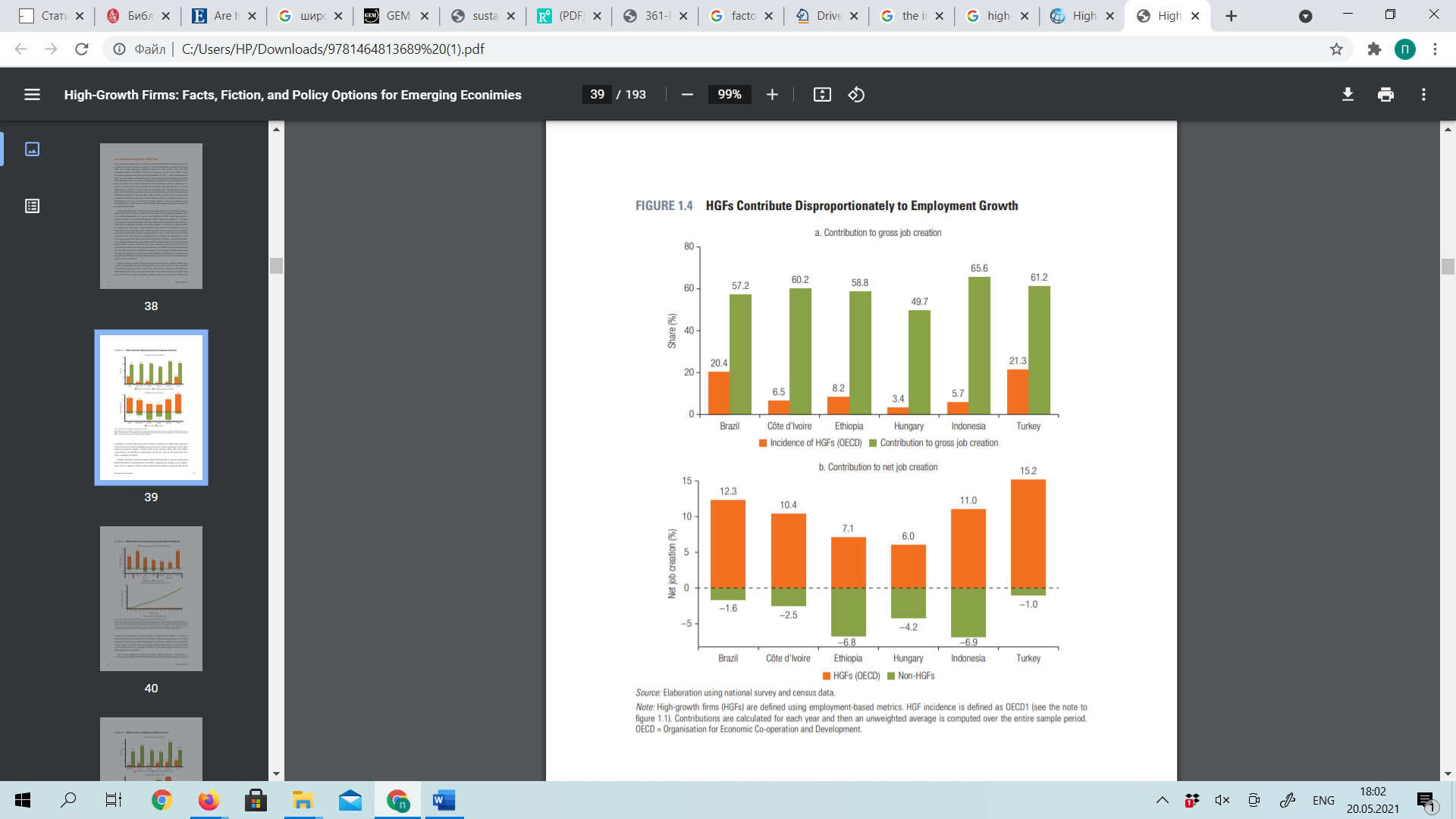 Source: [Grover Goswami et al., 2019]Appendix 2  Composition of averaged summarized blocks for NES_CSUM_MEAN10 and NES_ISUM_MEAN10 Source of data: [National Experts Survey, 2020]Appendix 3 Outliers for TEAHJG variable in a total sample of observations for 2016-2019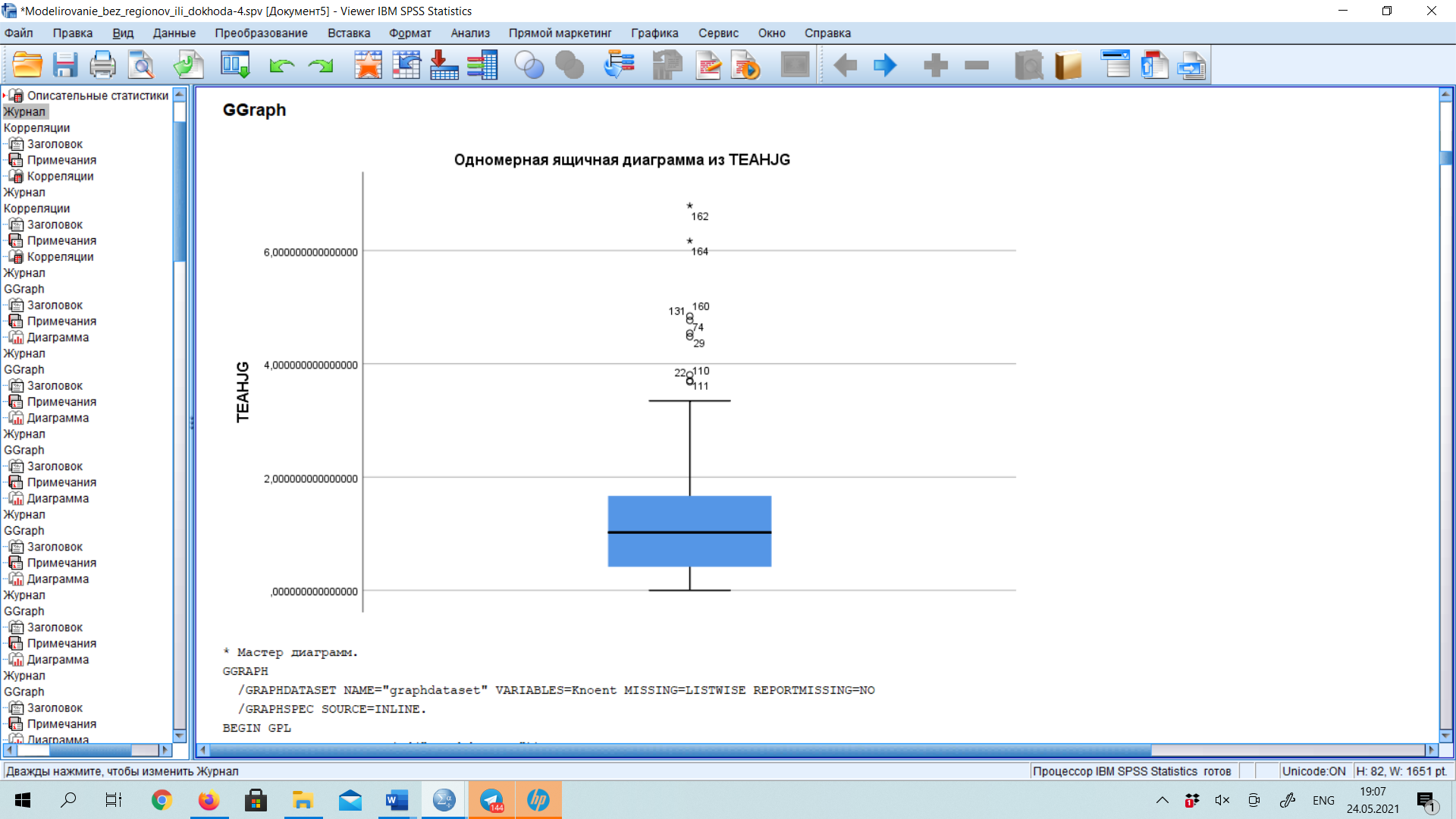 Appendix 4. Serial number of eliminated observations in a total sample, 2016-2019Appendix 5ANOVA,  with the educational variable TEAyyED3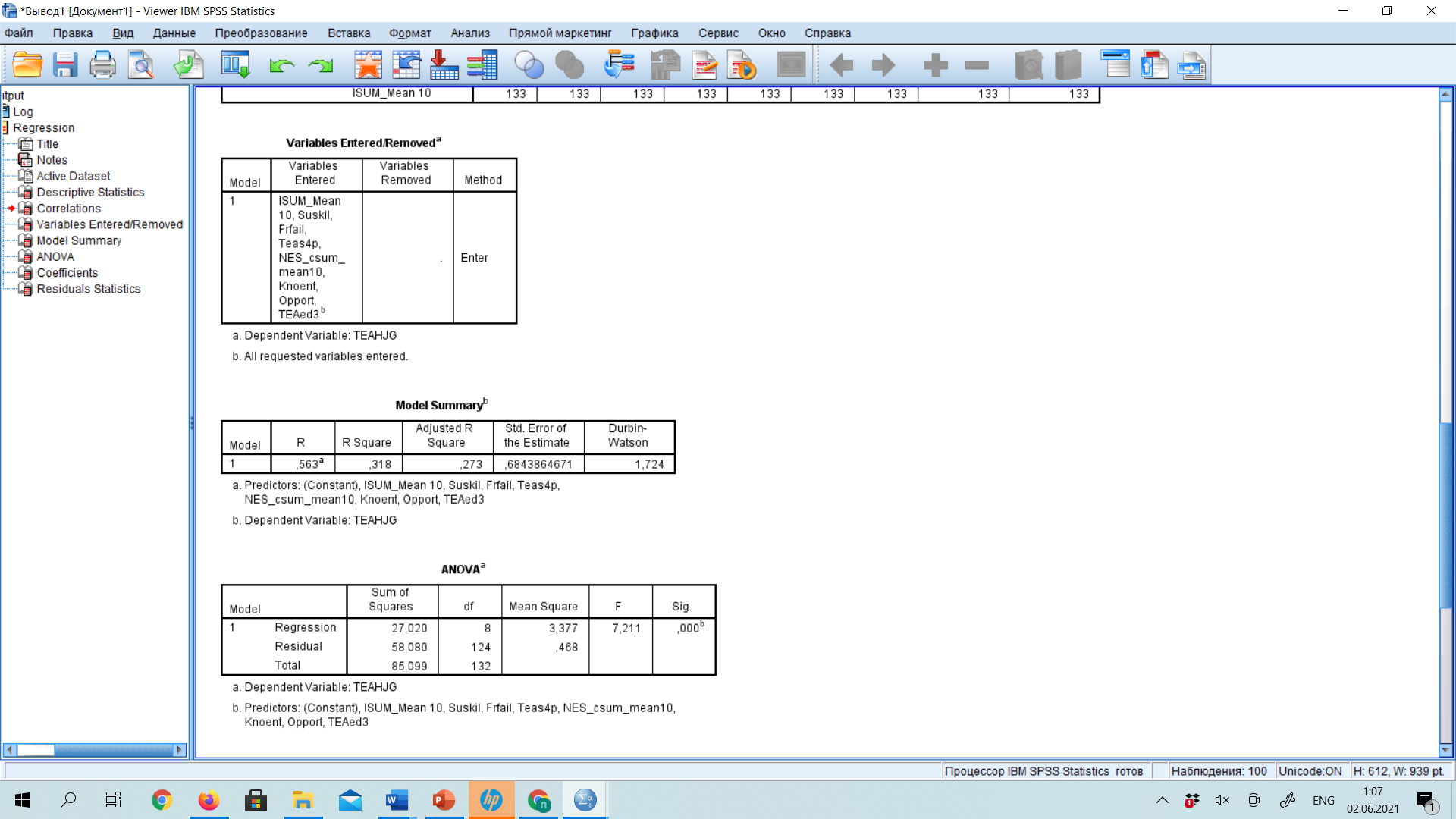 Appendix 6. Correlation matrix between independent variables of the total sample, 2016-2019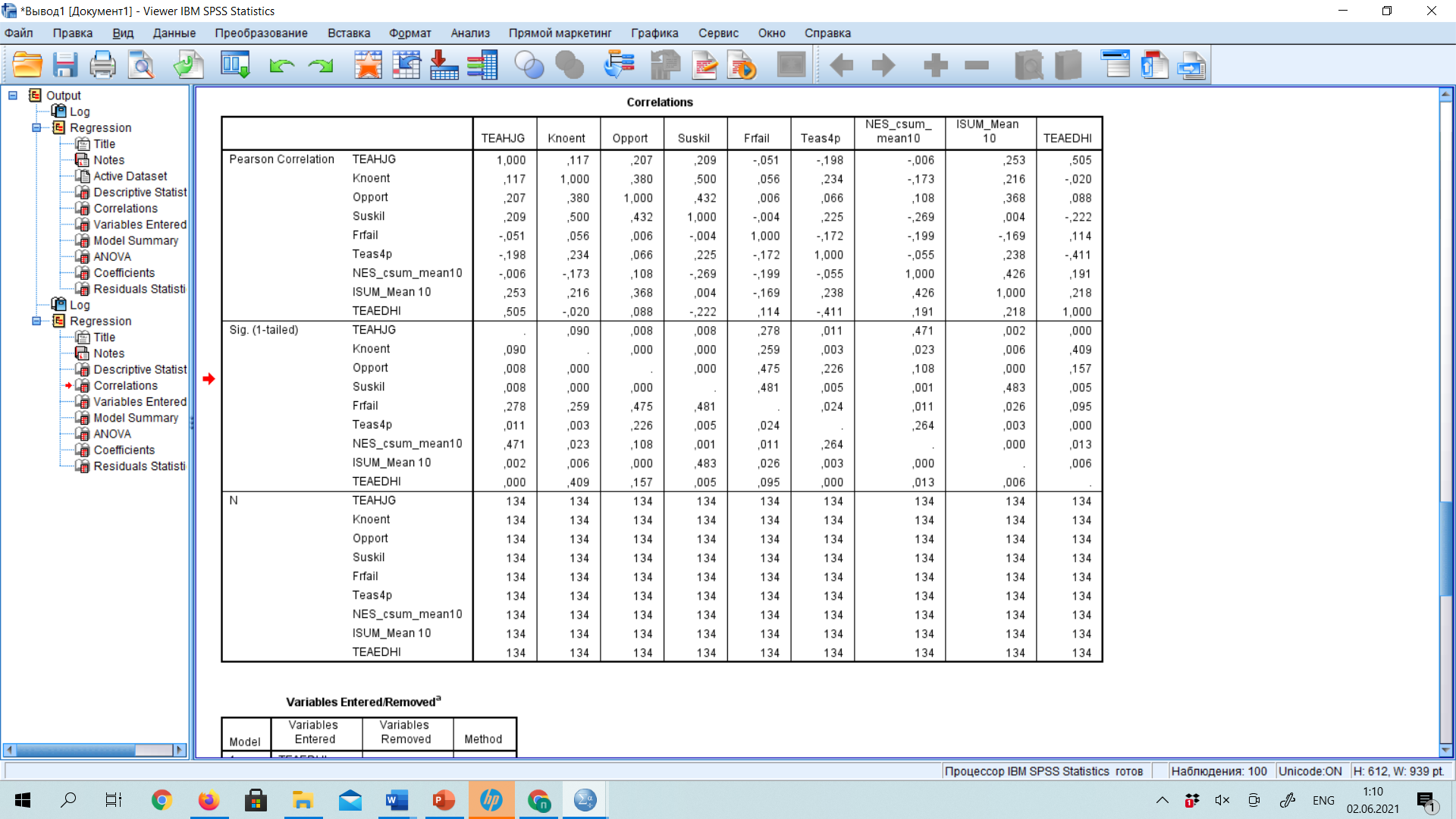 Appendix 7 ANOVA,  with the educational variable TEAEDHI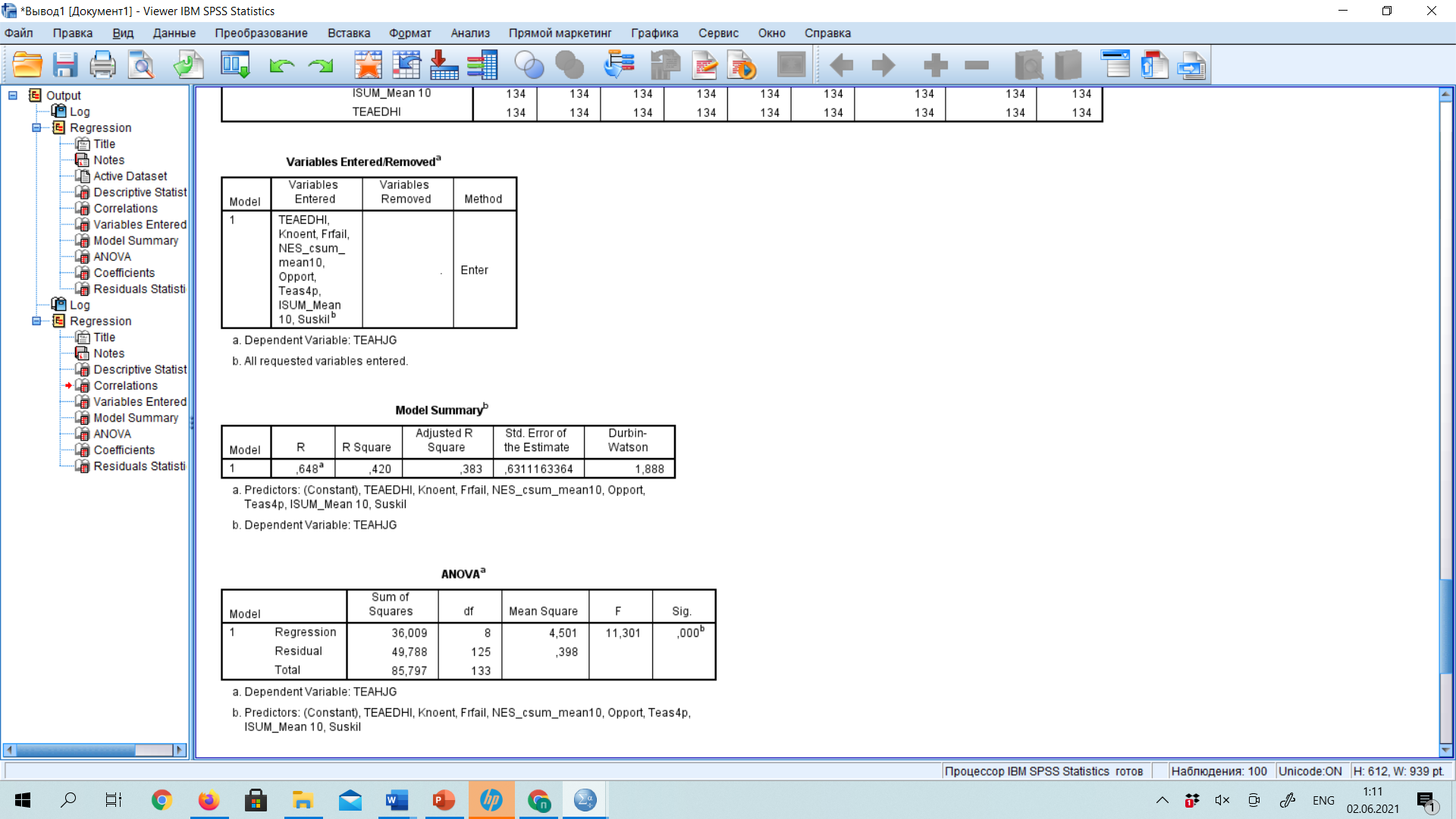 Appendix 8Results which approve or reject the chosen hypotheses for TEAHJG (significance)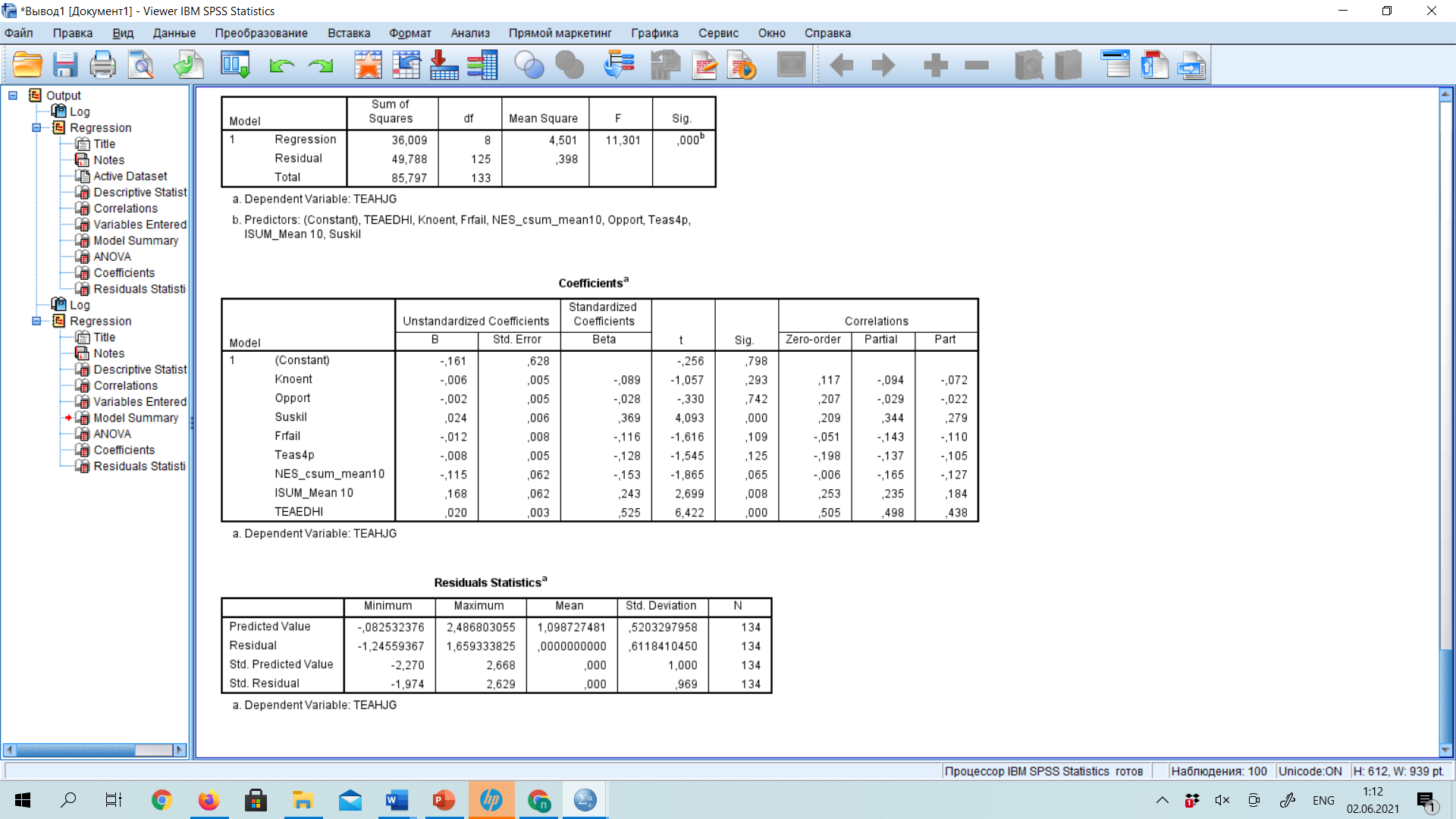 Appendix 9Outliers for TEAHJG variable for high - income countries, 2016-2019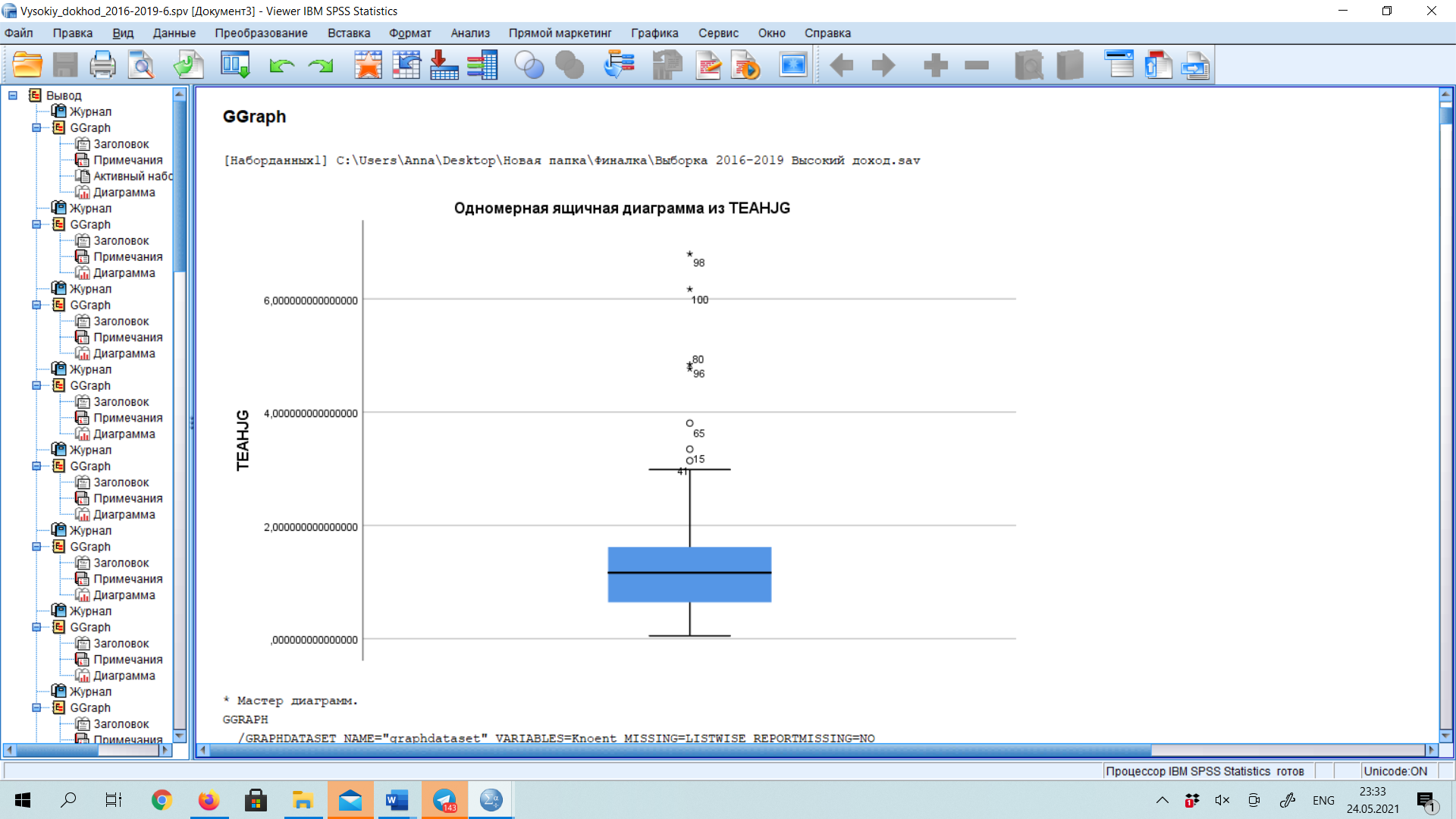 Appendix 10Serial number of eliminated observations in high – income countries, 2016-2019Appendix 11ANOVA,  with the educational variable TEAEDHI for high-income countries, 2016-2019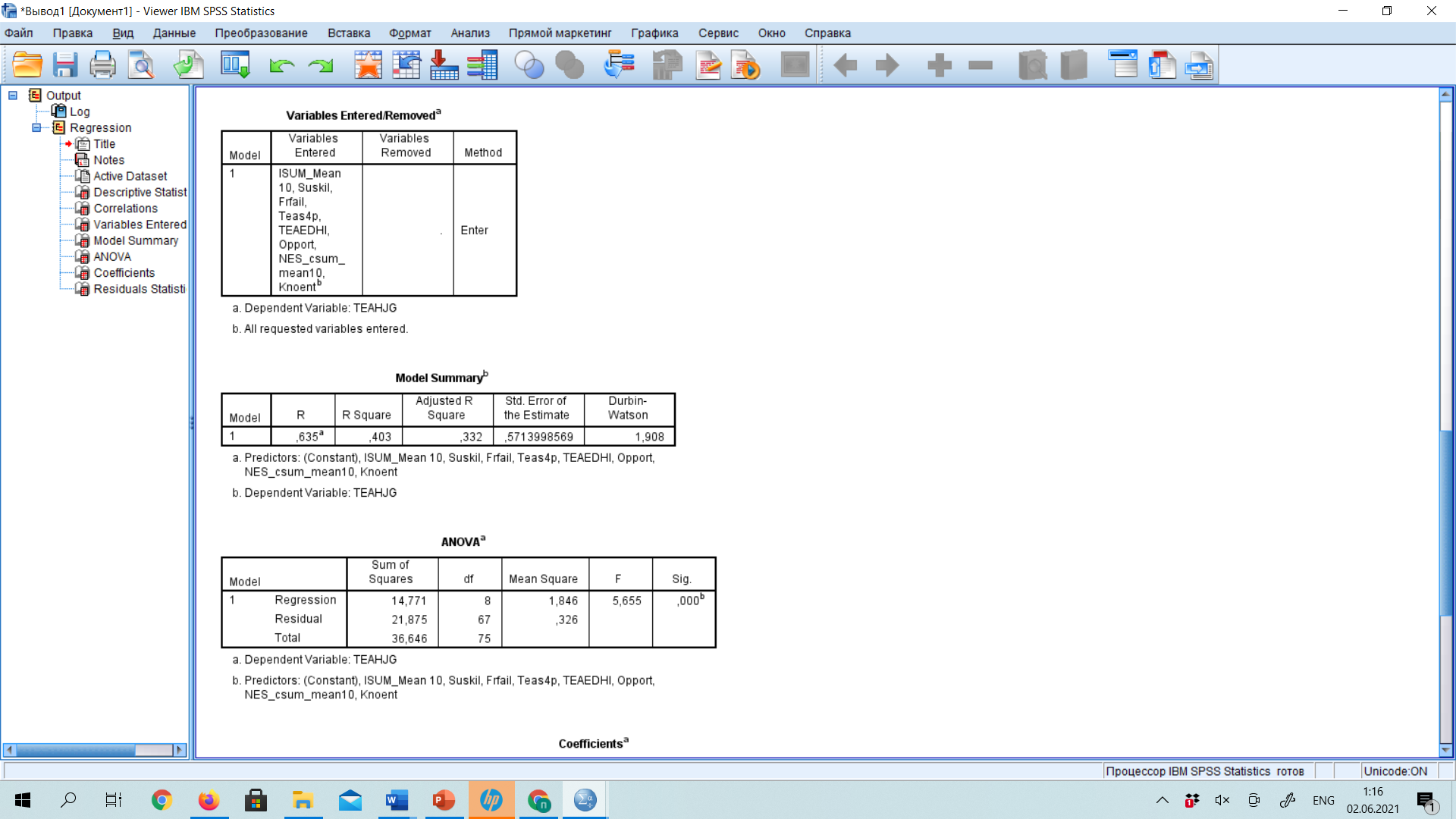 Appendix 12ANOVA,  with the educational variable TEAyyED4 for high-income countries, 2016-2019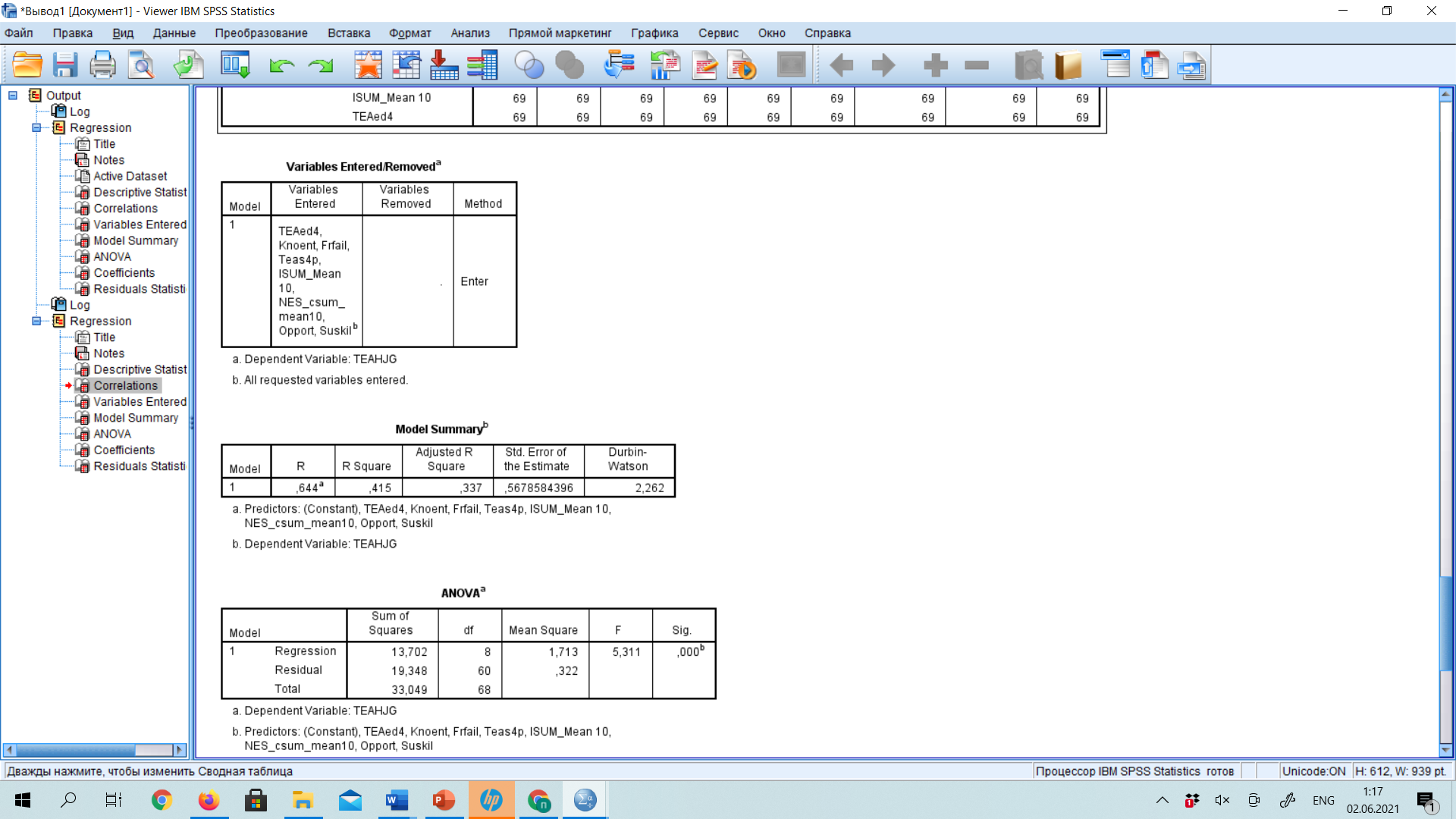 Appendix 13Correlation matrix of independent variables for high-income countries, 2016-2019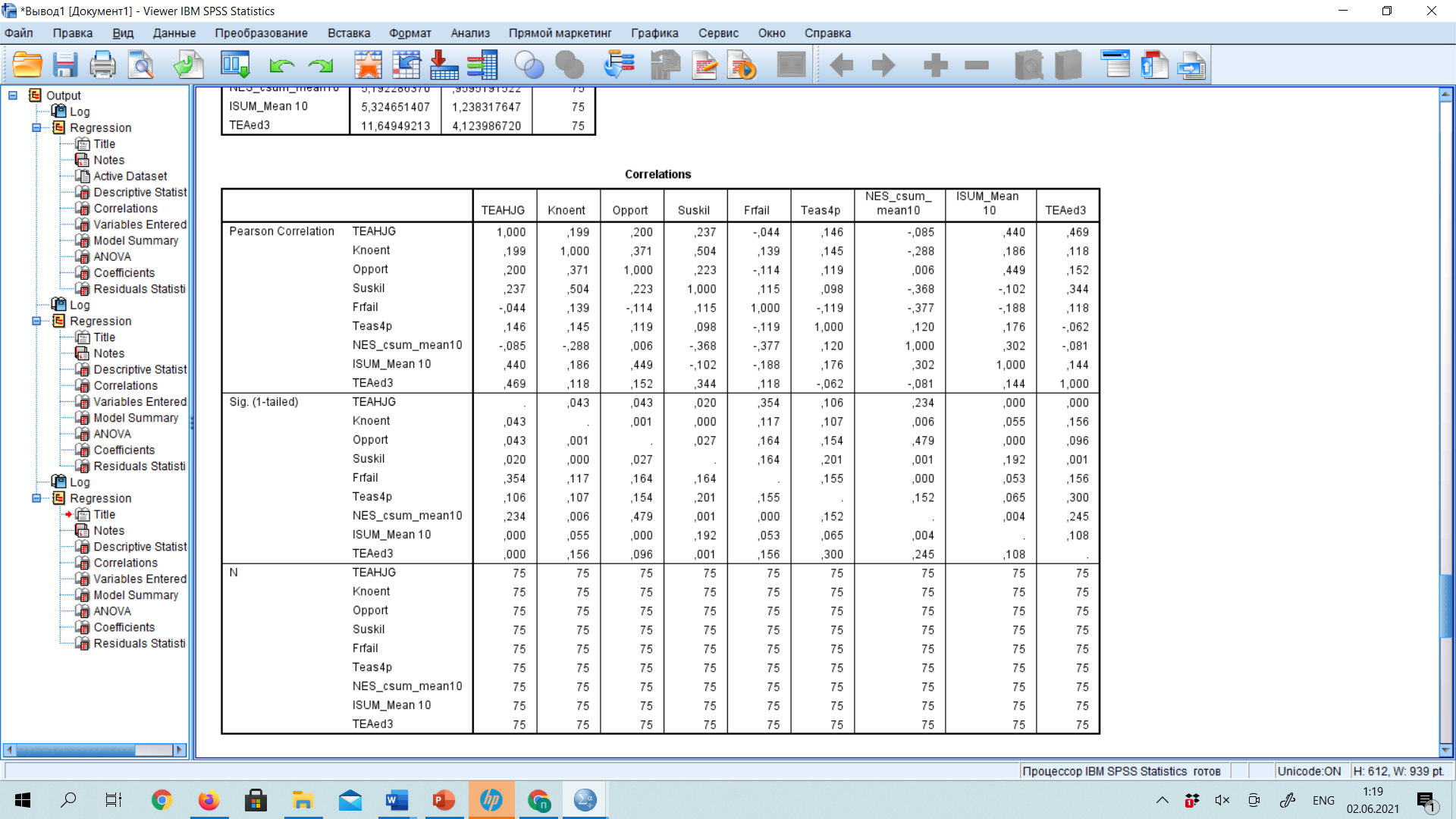 Appendix 14ANOVA,   for high-growth aspirations of early-stage entrepreneurs in high-income countries, 2016-2019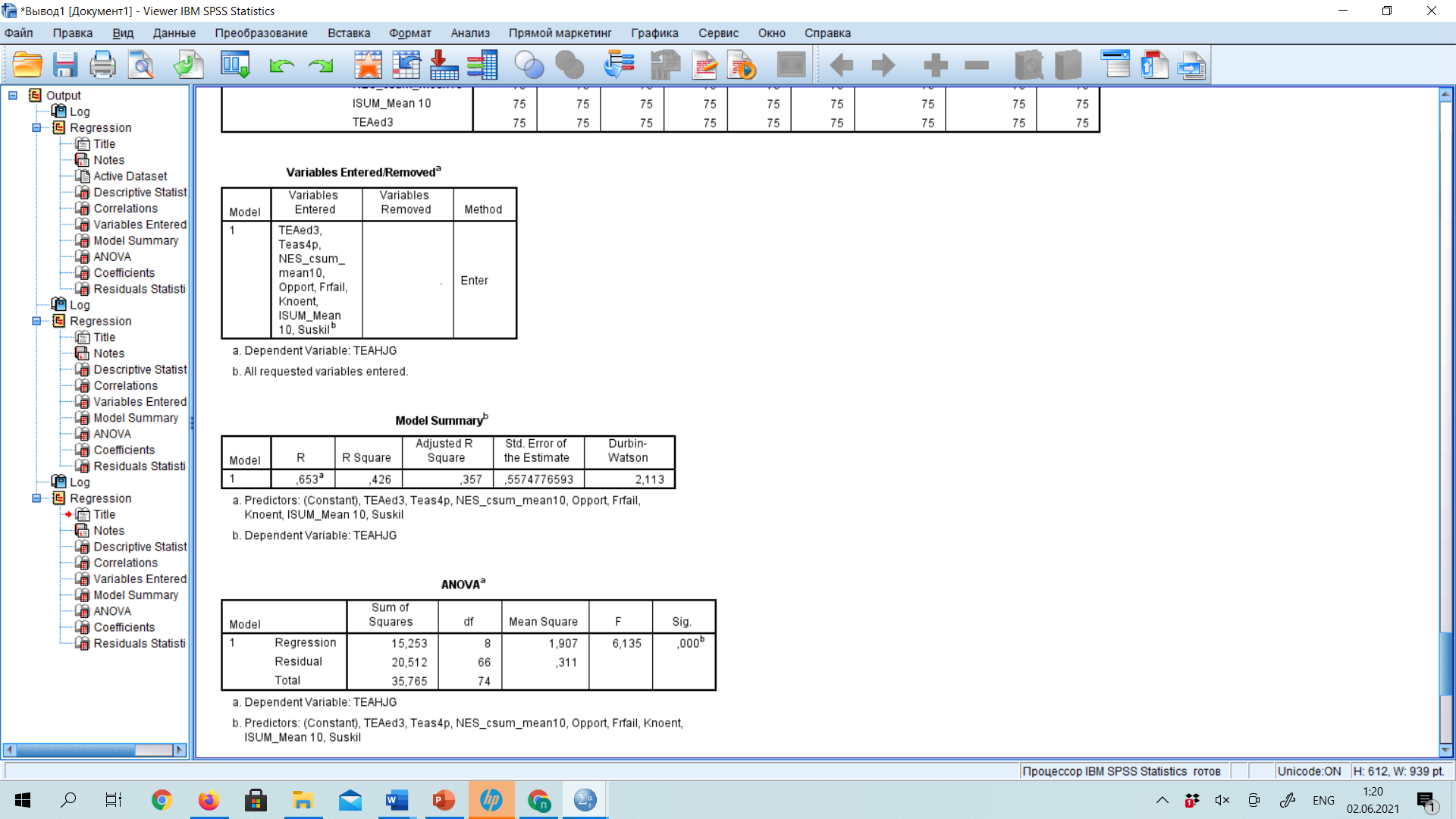 Appendix 15Results which approve or reject the chosen hypotheses for high-growth aspirations of early-stage entrepreneurs TEA in high-income countries, 2016-2019 (significance)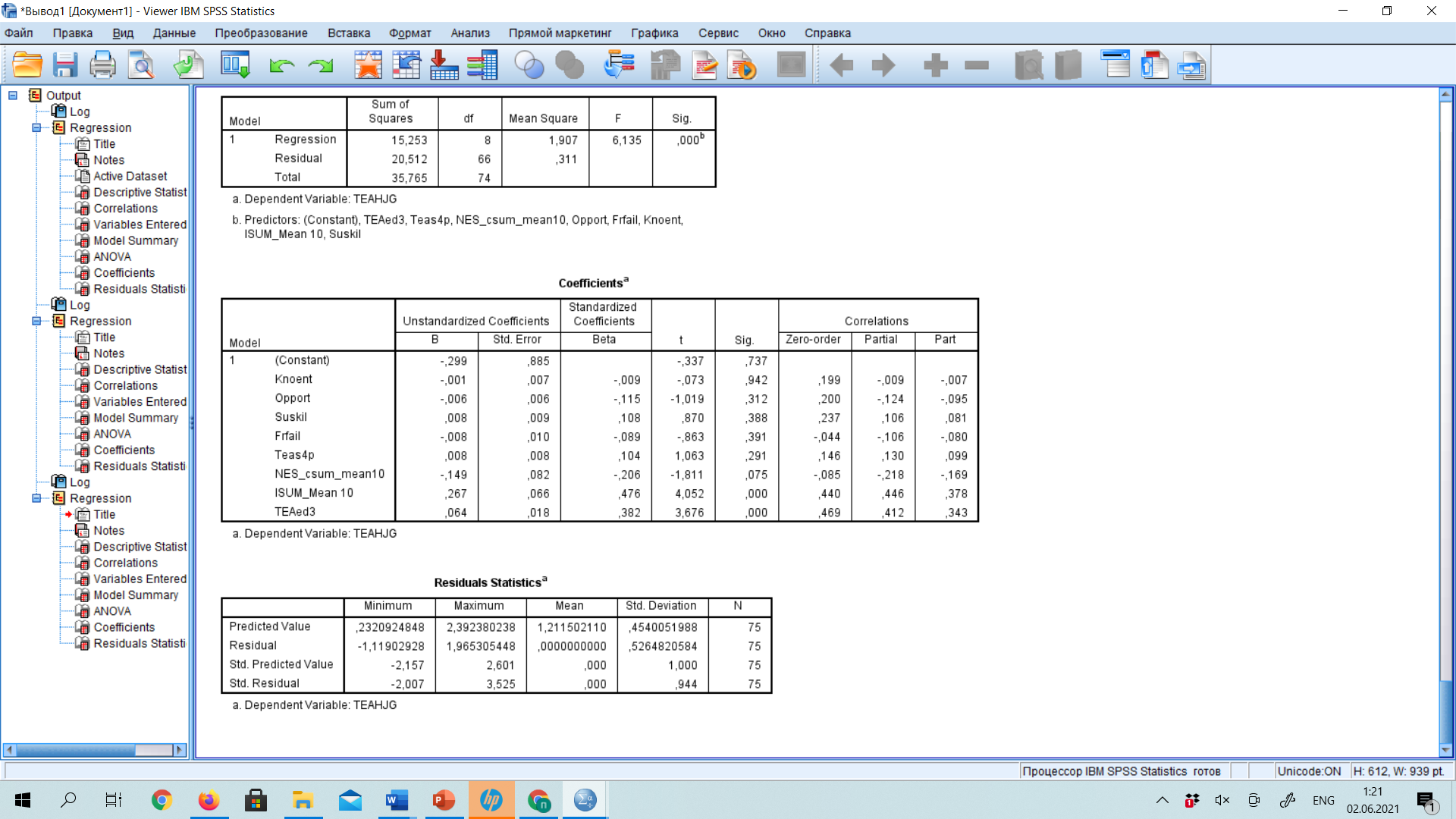 Appendix 16Outliers for TEAHJG variable for middle and low-income countries, 2016-2019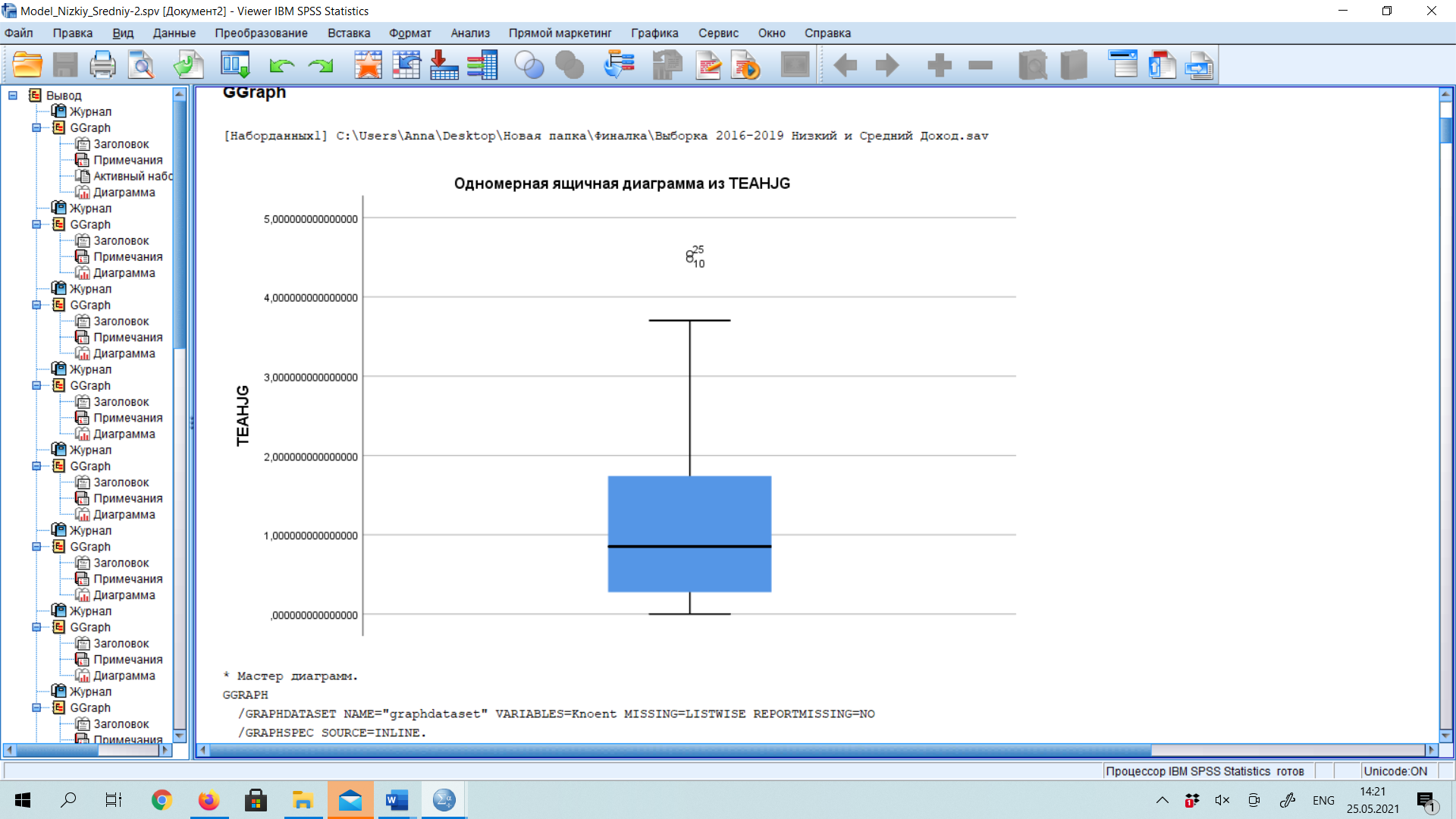 Appendix 17Serial number of eliminated observations in middle and low - income countries, 2016-2019Appendix 18ANOVA,  with the educational variable TEAyyED3 for middle and low-income countries, 2016-2019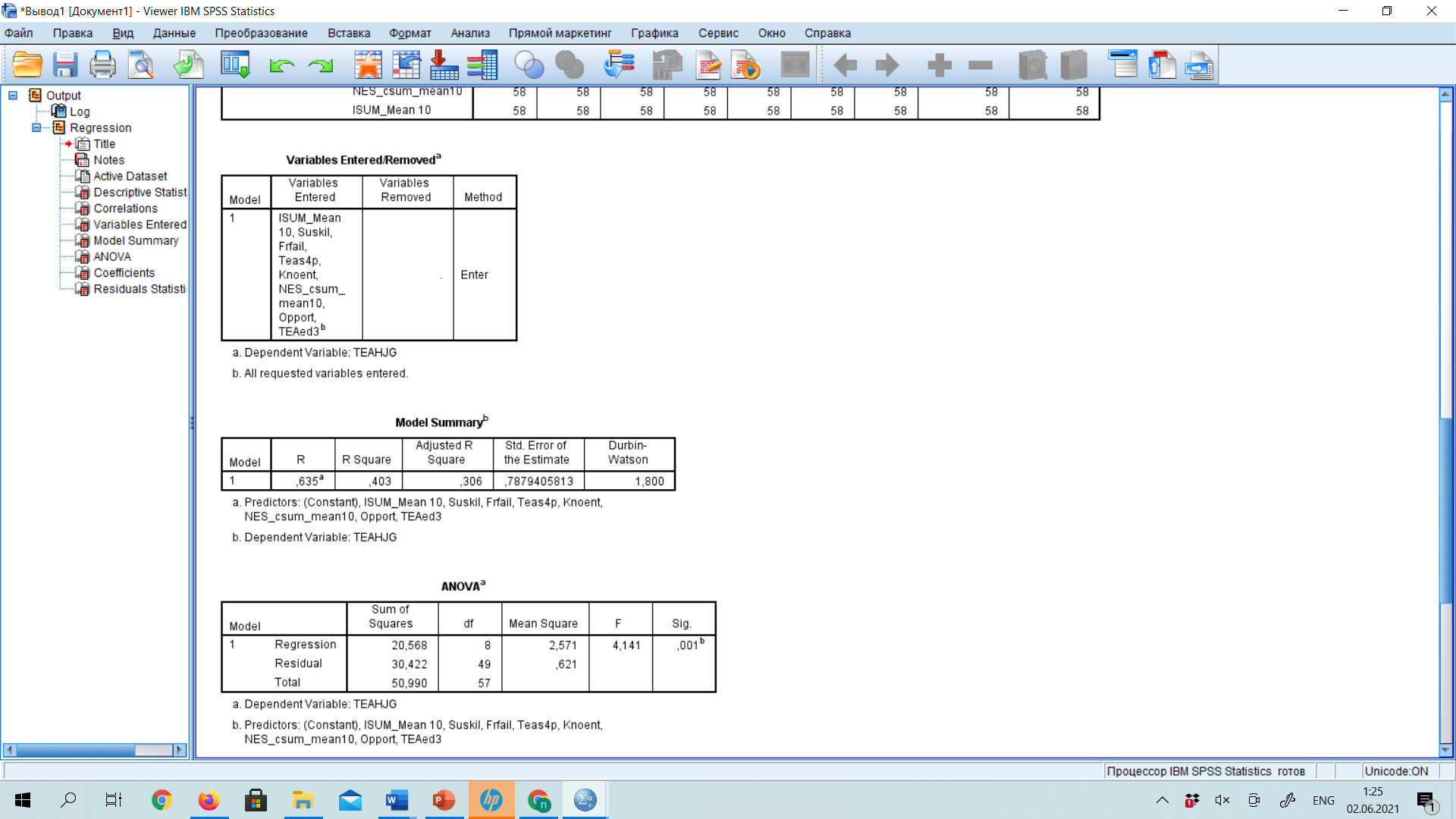 Appendix 19ANOVA,  with the educational variable TEAyyED4 for middle and low-income countries, 2016-2019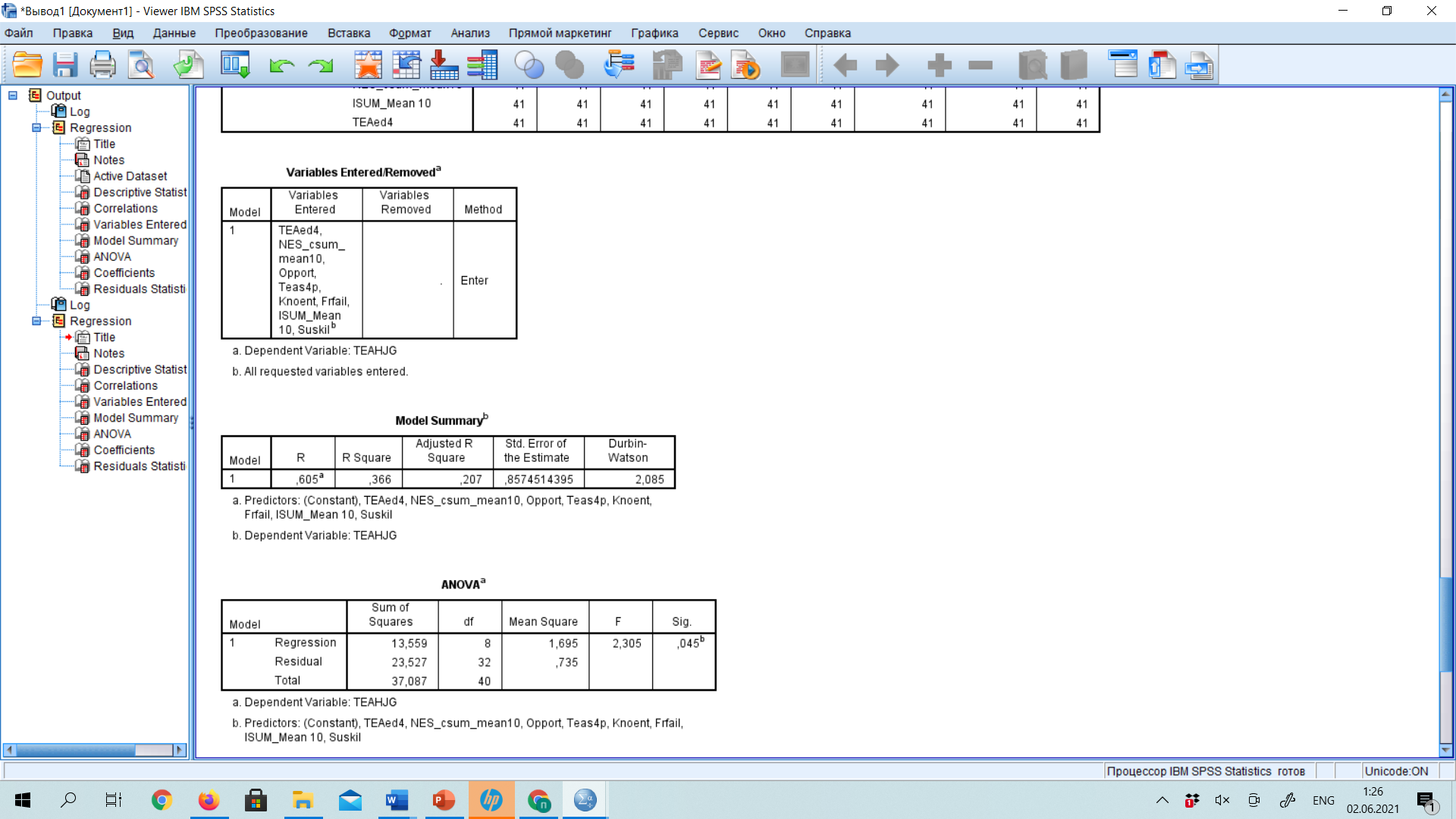 Appendix 20ANOVA,   for high-growth aspirations of early-stage entrepreneurs in middle and low-income countries, 2016-2019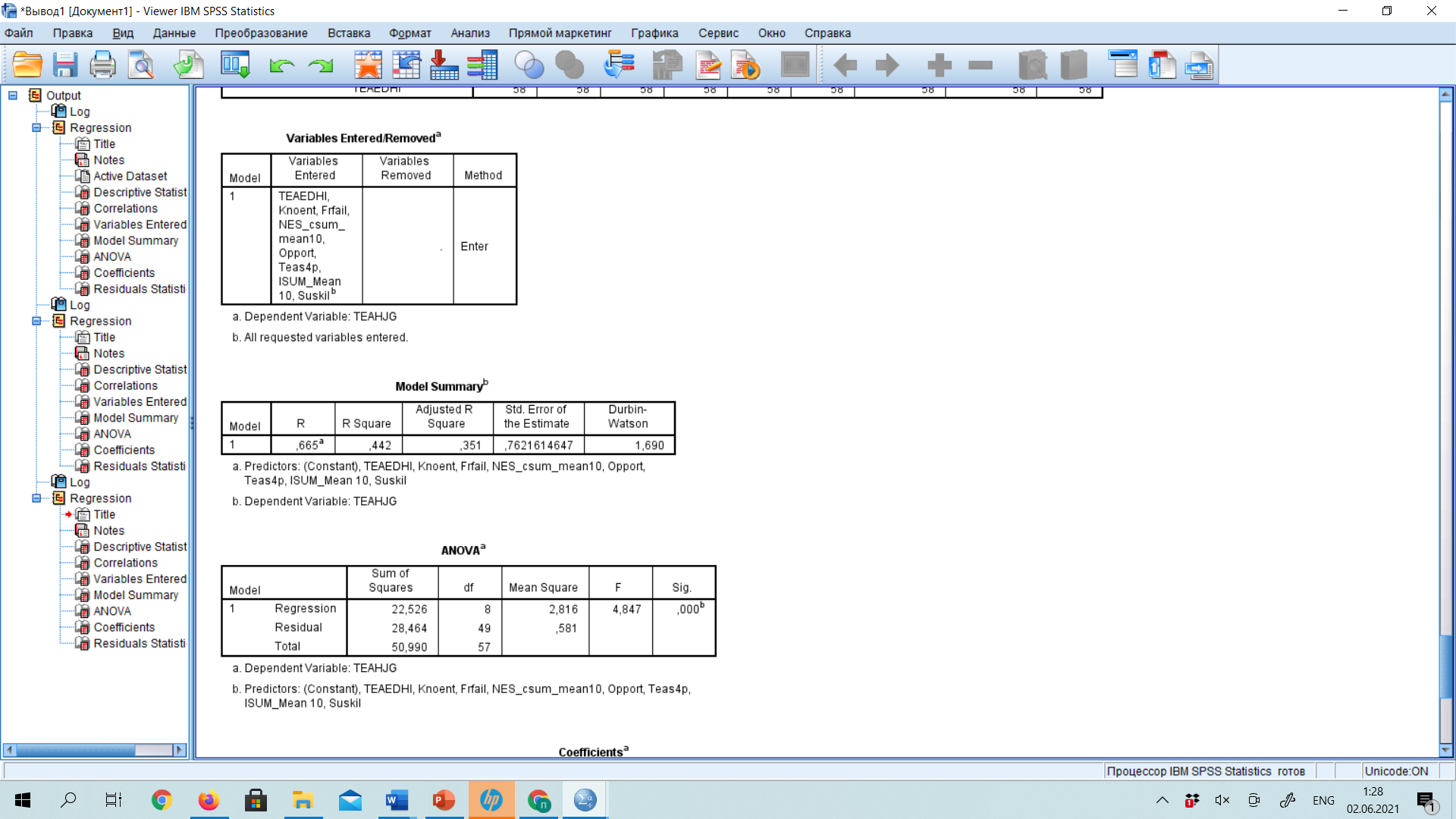 Appendix 21Results which approve or reject the chosen hypotheses for high-growth aspirations of early-stage entrepreneurs in middle and low-income countries, 2016-2019 (significance)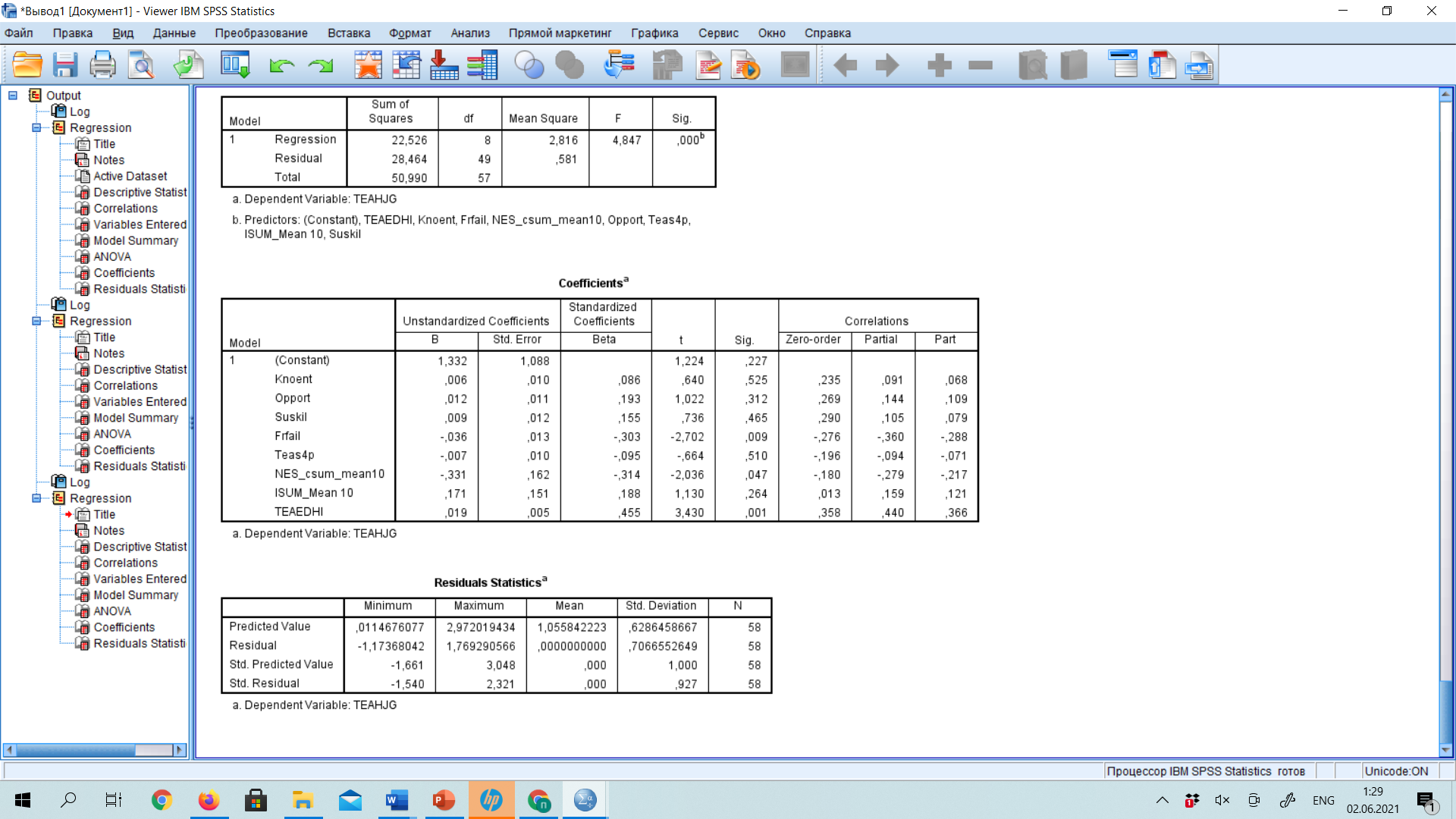 Appendix 22Outliers for TEAHJG variable in a total sample of observations for 2020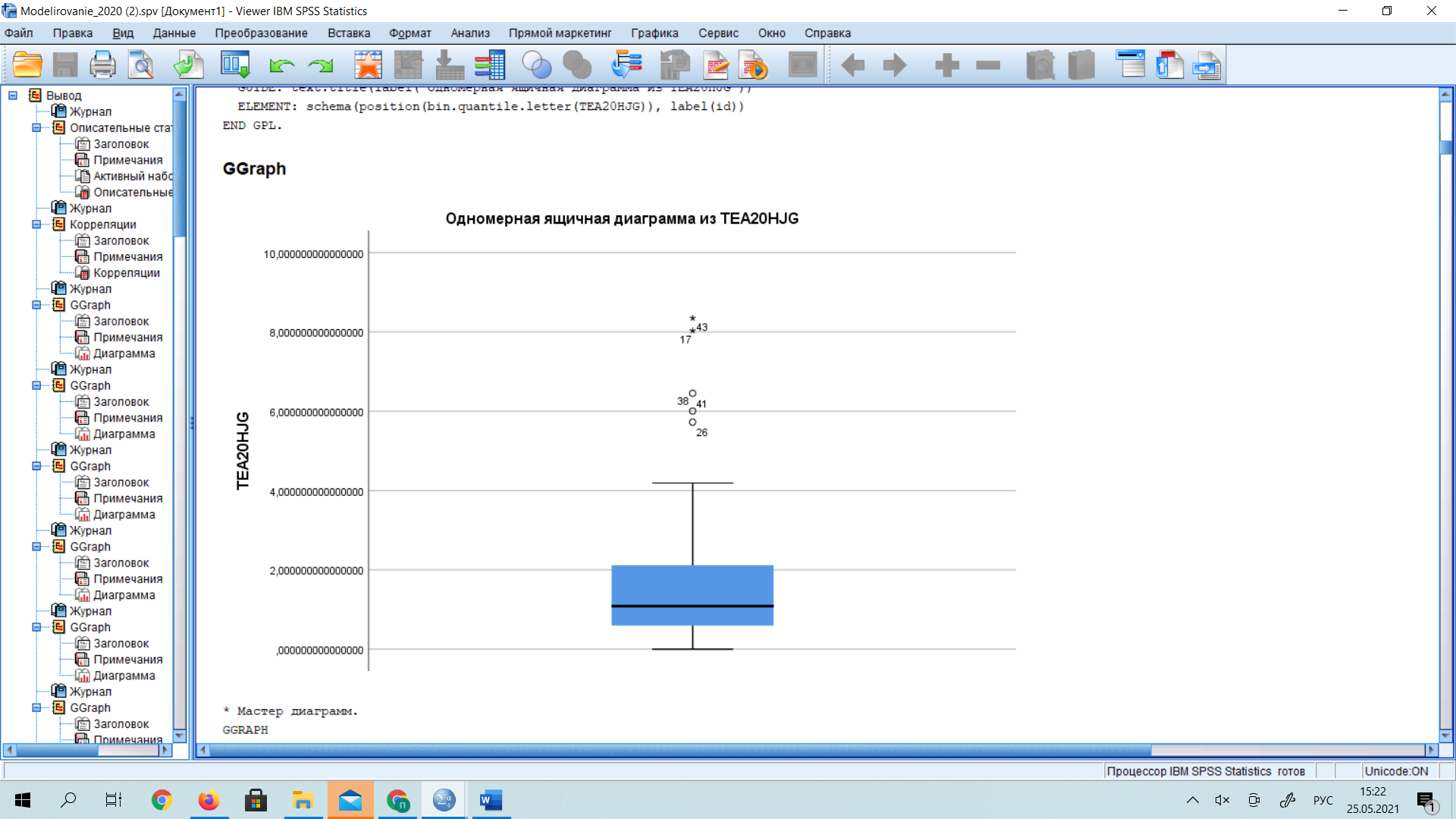 Appendix 23Serial number of eliminated observations in 2020*  - Significantly out of distribution** - Appeared more than onceAppendix 24Correlation matrix before reduction of moderately correlated independent variables –OPPORT20 and SUSKIL 20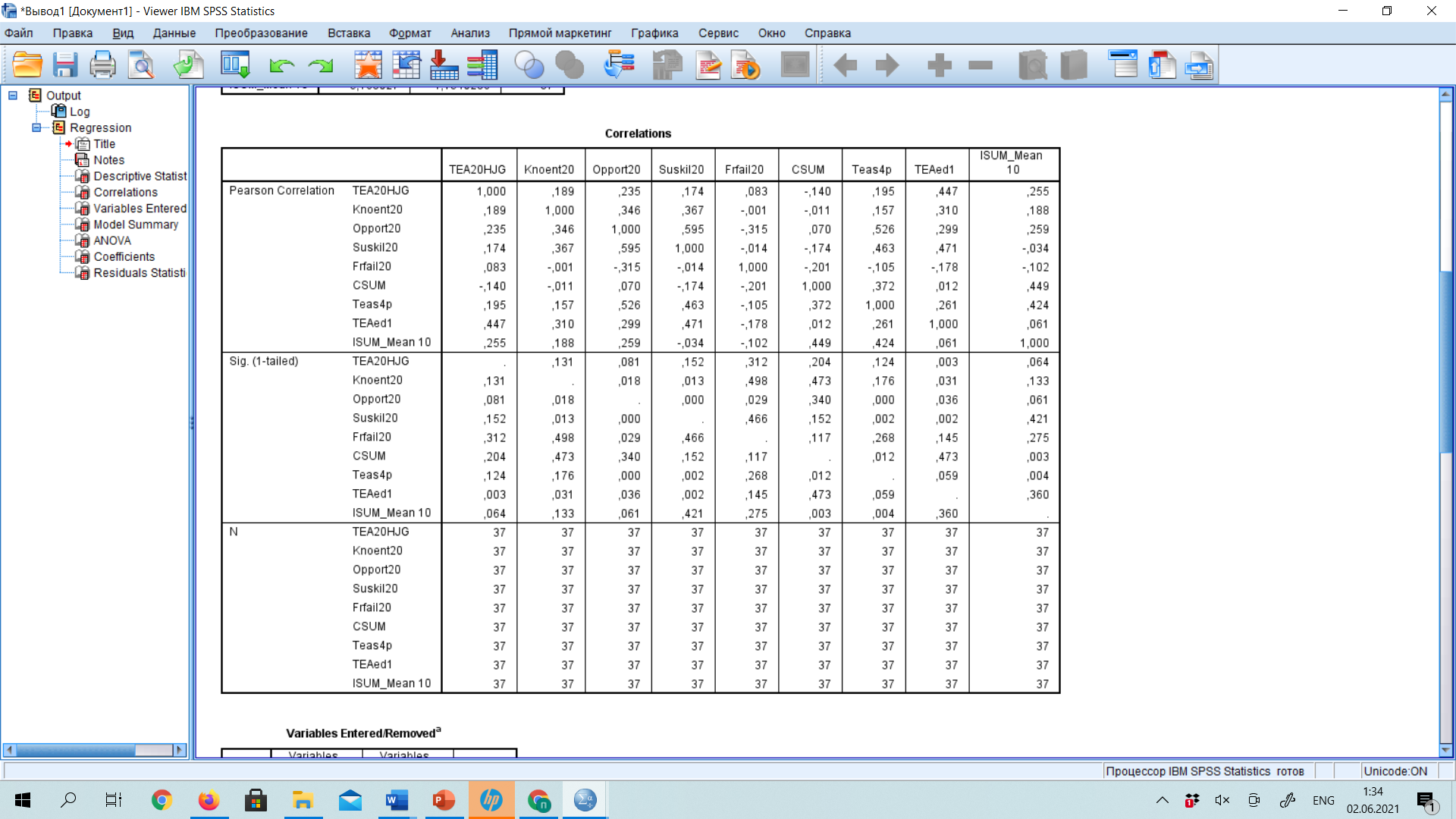 Appendix 25Correlation matrix after reduction of moderately correlated independent variables – OPPORT20 and SUSKIL 20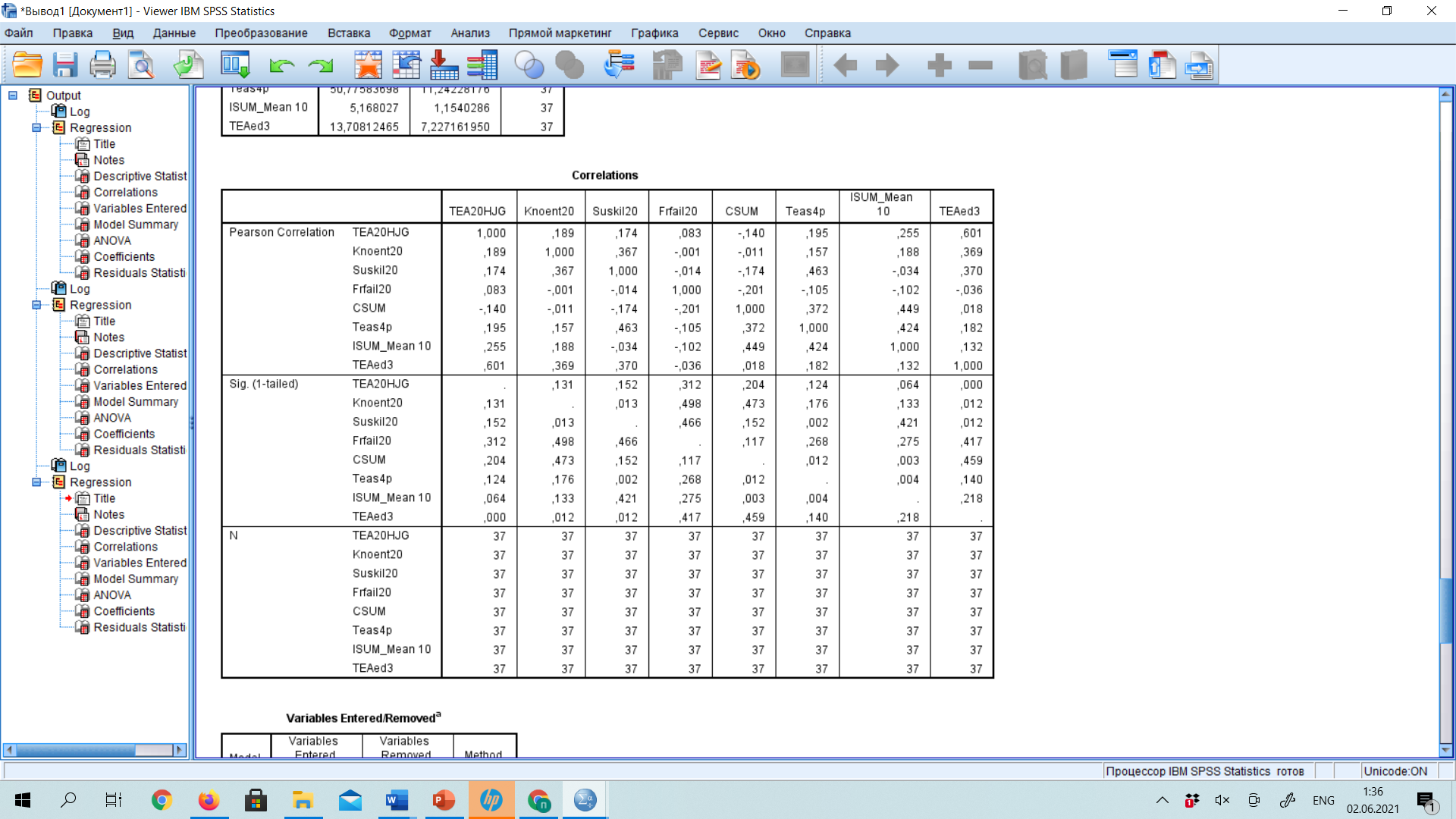 Appendix 26ANOVA,  with the educational variable TEAyyED1 for 2020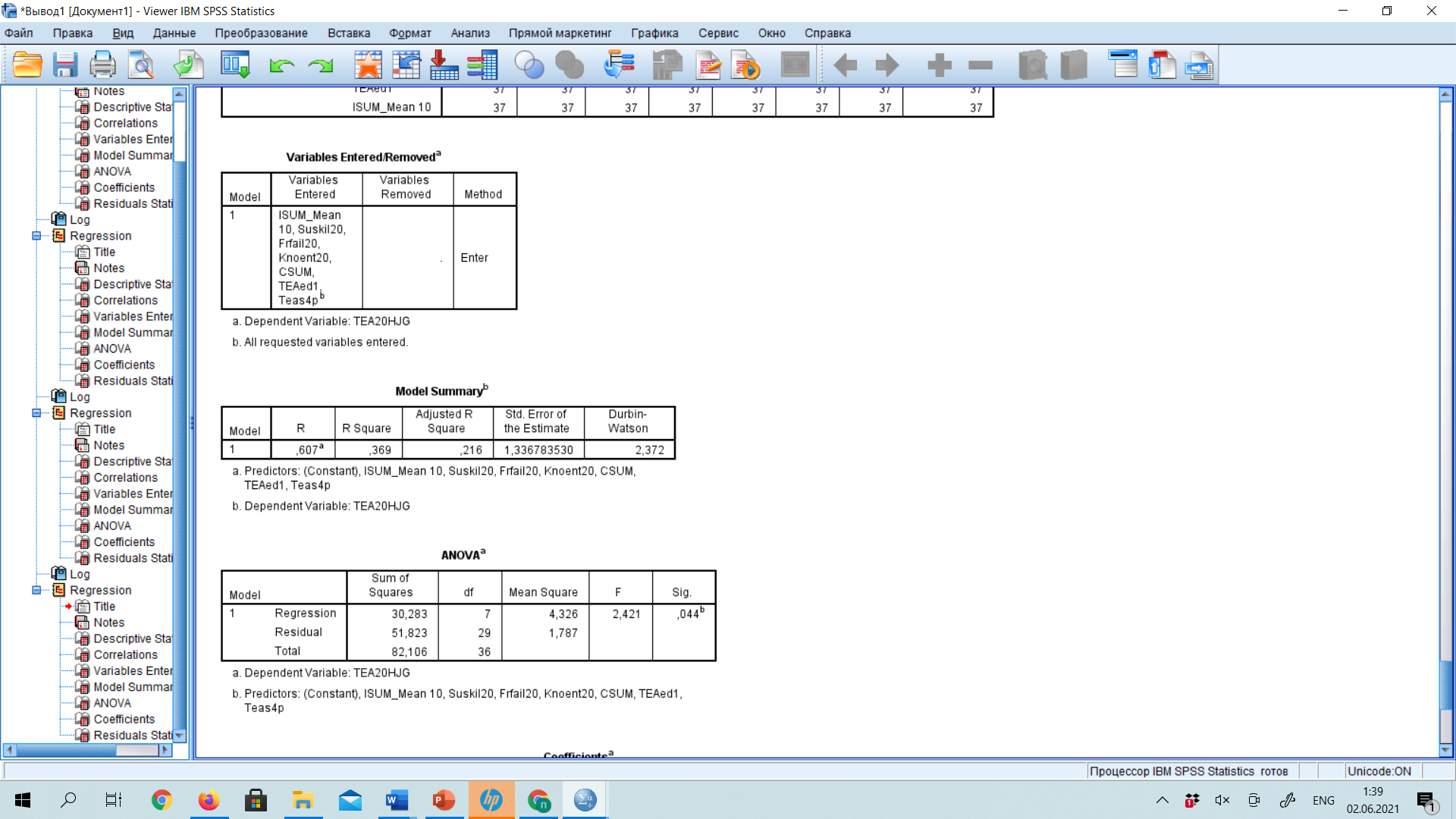 Appendix 27ANOVA,  with the educational variable TEAyyED2 for 2020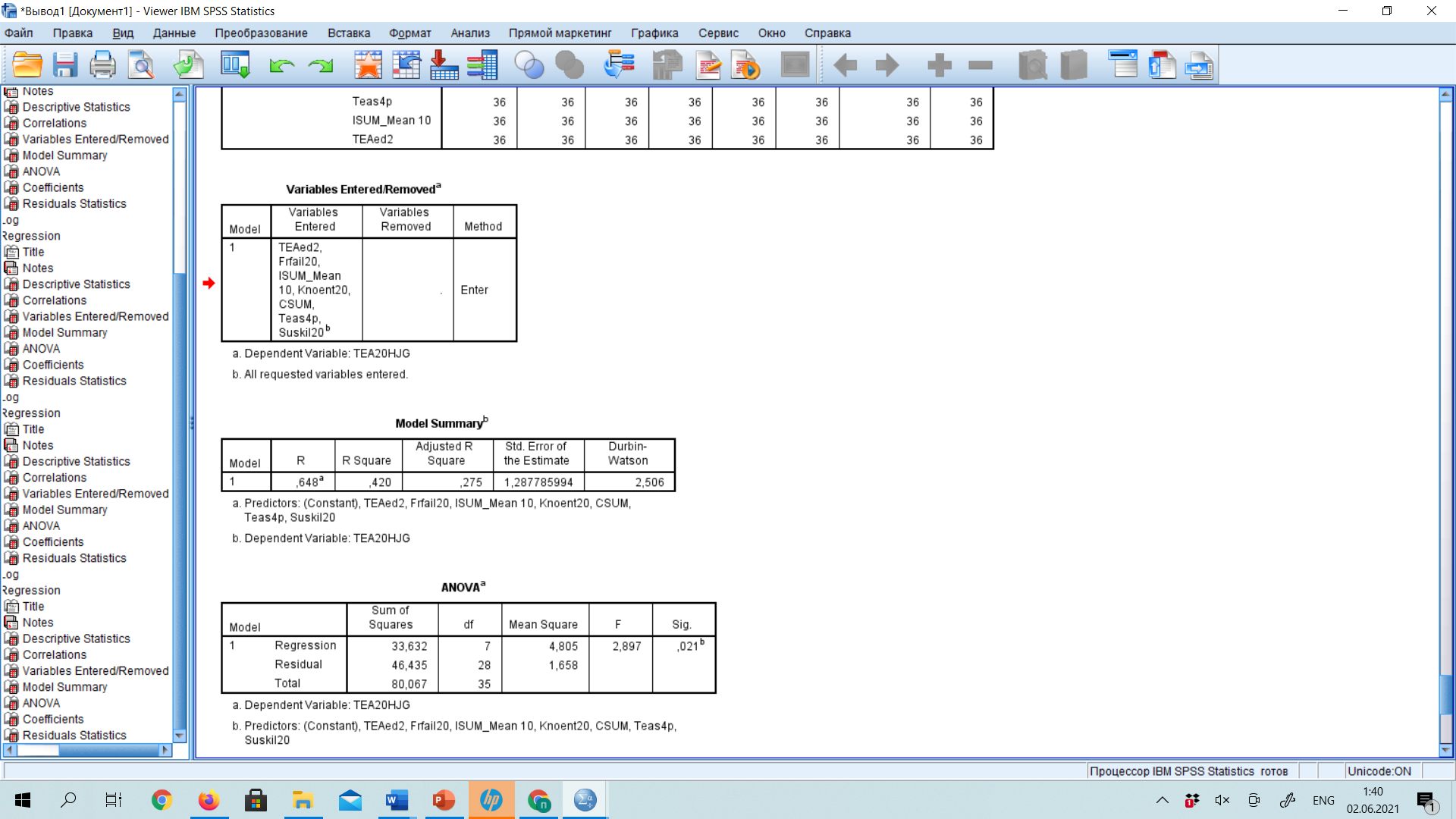 Appendix 28ANOVA,  for high-growth aspirations of early-stage entrepreneurs in 2020 before adjustments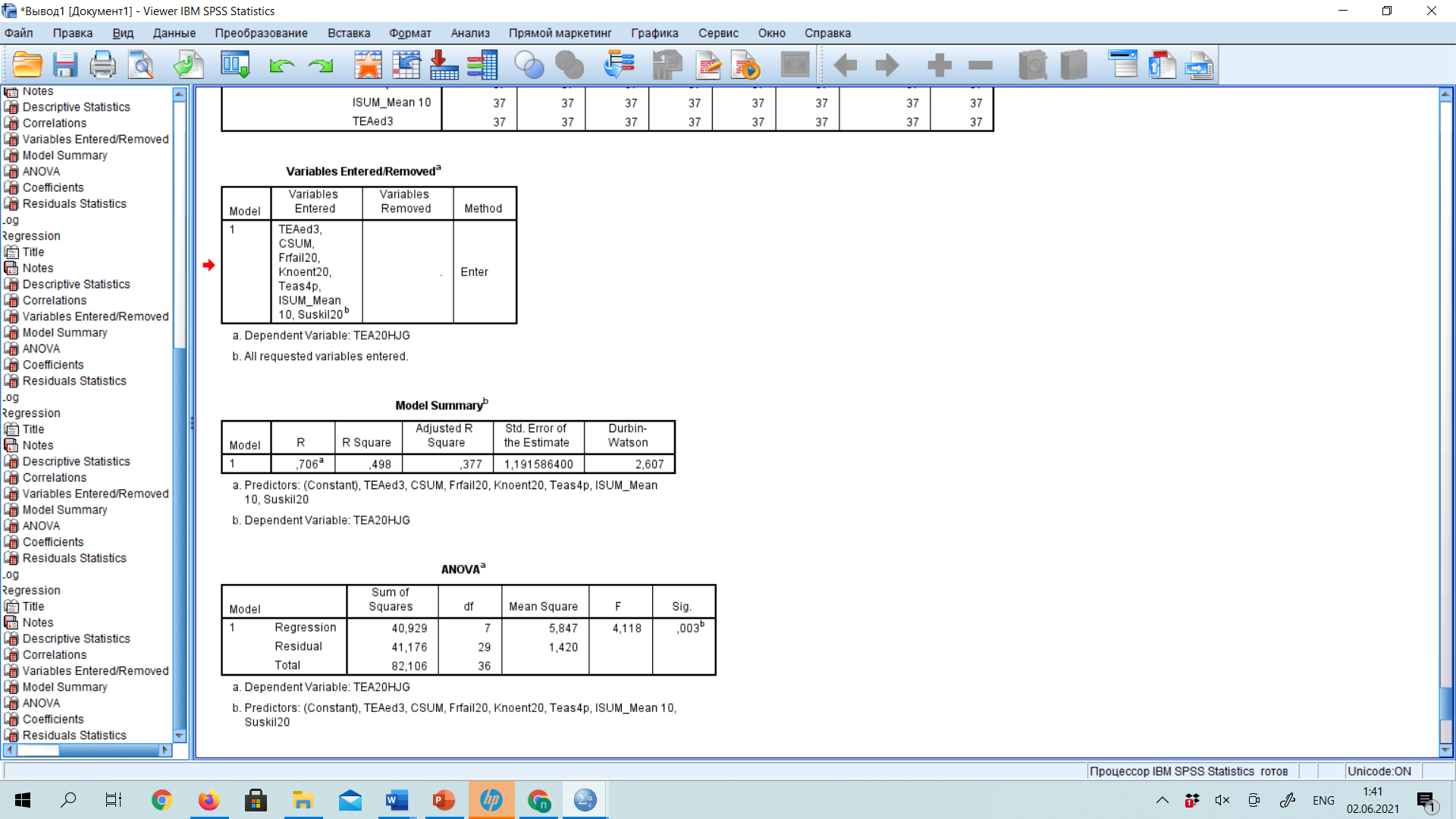 Appendix 29ANOVA,  for high-growth aspirations of early-stage entrepreneurs in 2020 after adjustments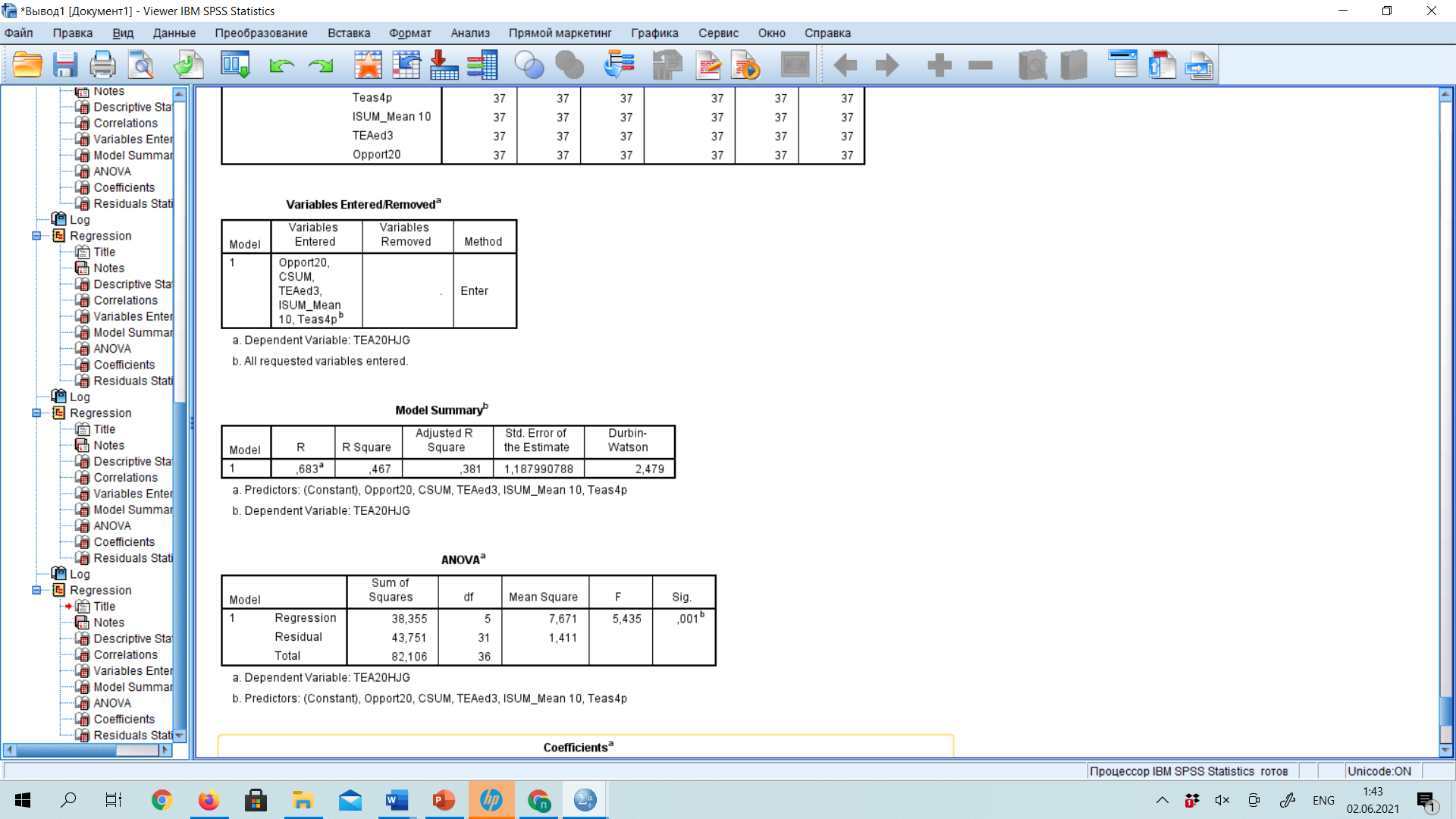 Appendix 30Results which approve or reject the chosen hypotheses for high-growth aspirations of early-stage entrepreneurs in 2020 (significance)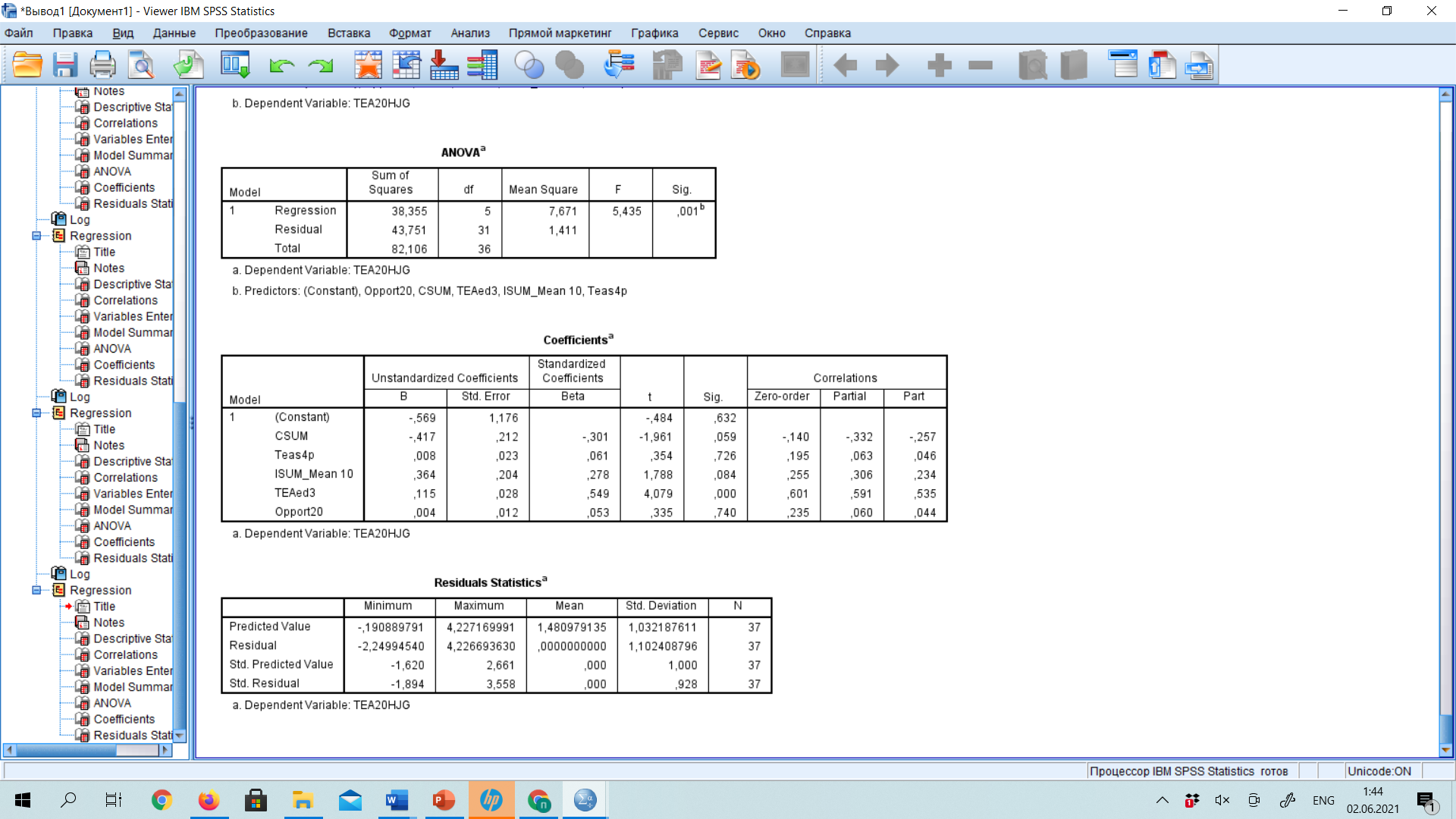 Levels of analysisInfluential factorFindingsResearchersPersonal attributes and perceptionsPerception of skills, knowledge and experience to be sufficientSkills are likely to influence growth positively Technical competencies, managerial skills matter for ambitious entrepreneurs Perception of skills to be sufficient increases the likelihood of high growth aspirations across members of PAPerception of skills is a prominent determinant of high job-growth aspirationsStart-up skills increase job-growth aspirationsIndividuals that perceive their skills, knowledge and capabilities to be sufficient had higher aspirations to growAudretsch, 2012Hermans, 2015Puente et al., 2020Lubishtani et al., 2017Reis et al., 2020Capelleras et al., 2019Personal attributes and perceptionsPerceived OpportunitiesDemand-side perceived opportunities affect ambitious entrepreneursOpportunity-based motivation increases the likelihood of high growth aspirations across members of PAPerceived opportunities are prominent determinants of high job-growth aspirationsHigh-quality aspirations increase with opportunity-based motives and perceived opportunities during crisis and non-crisis in European countries Perceived opportunities increase job-growth aspirationsEntrepreneurs with opportunity-based motivations are oriented towards growthHermans, 2015Puente et al., 2020Lubishtani et al., 2017Giotopoulos et al., 2016Reis et al., 2020Reynolds et al., 2002Levels of analysisInfluential factorFindingsResearchersPersonal attributes and perceptionsPerceived OpportunitiesAbility to see good opportunities has a high positive impact on job-growth aspirations in baby, established and nascent firmsAbility to spot new opportunities is a necessary pre-condition for those aspiring for high-growthPerception of good opportunities fosters high-growth aspirations across members of OECDIndividuals that perceive business opportunities to be good had higher aspirations to growTerjesen and Szerb, 2008Wiklund and Shepherd, 2008Teruel and de Wit, 2011Capelleras et al., 2019Personal attributes and perceptionsNetworks and social capitalNetworks are likely to influence growth aspirations positivelyProfessional and international networks have a high positive influence on growth aspirations, but not private onesSocial capital is a prominent determinant of high job-growth aspirations Knowing other entrepreneurs improves ambitious intentions in European countriesKnowing a start-up entrepreneur increases job-growth aspirationsPersonal acquaintance with an entrepreneur has a high positive impact on job-growth aspirations in baby, established and nascent firmsSocial capital is a prominent determinant of high job-growth aspirations Knowing other entrepreneurs improves ambitious intentions in European countriesKnowing a start-up entrepreneur increases job-growth aspirationsPersonal acquaintance with an entrepreneur has a high positive impact on job-growth aspirations in baby, established and nascent firmsAudretsch, 2012Sadeq and Setti (2013)Lubishtani et al., 2017Giotopoulos et al., 2016Reis et al., 2020Terjesen and Szerb, 2008Personal attributes and perceptionsFear of failure and risk-toleranceThe most prominent aspirations are built on “reasonable distance” with a gap size which is insufficient to provoke frustrationAbsence of fear of failure increases the likelihood of high growth aspirations across members of PA Fear of failure disincentivizes high-quality entrepreneurship in European countries  Risk acceptance increases job-growth aspirationsFear of reduced employee well-being and loss of control are the main deterrent for high-growth aspirationsAbility to keep full control over operations of firm and impact on a well-being of employees are determinants of attitudes towards growthFear of failure exhibited strong direct influences on growth aspirationsFear of failure discourages high job-growth aspiration in efficiency-driven economiesGenicot & Ray, 2011Puente et al., 2020Giotopoulos et al., 2016Reis et al., 2020Davidsson, 1989Wiklund et al., 2003Autio and Acs, 2009Pete et al., 2011Levels of analysisInfluential factorFindingsResearchersPersonal attributes and institutional factors Educational attainmentThe Theory of Planned Behavior with growth aspirations depending entrepreneurial access to skills and knowledge Human capital is likely to influence growth aspirations positivelyGraduate experience has a higher level of influence on growth aspirations for MENA membersHigh levels of education increase the likelihood of high growth aspirations across members of PAEducation is a prominent determinant of high job-growth aspirations of new entrepreneursAttainment of education across European countries during crisis positively affected high-quality entrepreneurshipEducational attainment increases job-growth aspirationsHuman capital in a form of education increases probability of substantial growth Primary and secondary education increase high-growth aspirations in emerging economies and central &southern EuropeEducation, presented by primary, secondary, post-secondary and graduate experience were significantly and positively related to growth aspirationsHigher growth aspirations are attributed to entrepreneurs with higher education levels and lower aspirations were caused by the prior entrepreneurial experienceWiklund and Shepherd, 2011 [based on Icek Ajsen (1991)]Audretsch,2012Sadeq and Setti, 2013Puente et al., 2020Lubishtani et al., 2017Giotopoulos et al., 2016Reis et al., 2020Wiklund and Shepherd, 2003Braga et al., 2018Autio & Acs, 2010Capelleras et al., 2019Personal attributes and institutional factors Government support & social securityThe Rule of Law and government support programs influence high-growth aspirations significantly in innovation and efficiency-driven economies, where corruption has an adverse impactLubishtani et al., 2017Henrekson, 2005Hessels et al., 2007Social safety nets may create disincentives for innovative and growth-oriented entrepreneurshipSocial security systems have a negative effect on people who are attempting to start an enterprise or who have recently started and aspirations for growth might be constrainedThere is a negative relation between social security contribution rate and medium and high job growth rateEmployment protection inhibits high-growth aspirations across members of OECD, high administrative burdens lead to less high-growth start-upsPublic procurement policies increase high-growth aspirations in central &southern EuropeHessels, van Gelderen and Thurik, 2008Teruel and de Wit, 2011Braga et al., 2018Cultural supportAmbitious entrepreneurs are influenced by subjective norms Recognition of entrepreneurship relevance increases the likelihood of high growth aspirations Cultural support increase job-growth aspirationsEntrepreneurs are motivated to employ more people when they perceive their success to be related with the potential benefits of the broader societyCulture increases high-growth aspirations in emerging economies Attribution of high level of status and respect for people creating business ventures and starting new businesses as a desirable career choice were statistically significant for the growth aspirations in South East Europe regionRole models and supporting cultural environment reinforce growth aspiration of experienced business owners (specific human capital). In the case of general capital, only role models tended to play a significant role Hermans, 2015Puente et al., 2020Reis et al., 2020Autio et al., 2013Braga et al., 2018Leković & Berber, 2019Capelleras et al., 2019RegionsCountries-participantsHigh-income countries Angola, Argentina, Australia, Austria, Canada, Croatia, Cyprus, Estonia, Finland, France, Germany, Greece, Hong Kong, Hungary, Ireland, Israel, Italy, Japan, Latvia, Luxembourg, Netherlands, Norway, Oman, Poland, Portugal, Puerto Rico, Qatar, Saudi Arabia, Slovakia, Slovenia, South Korea, Spain, Sweden, Switzerland, Taiwan, United Arab Emirates, United Kingdom, United States, UruguayMiddle and low-income countries Armenia, Belarus, Belize Brazil, Bulgaria, Burkina Faso Cameroon, Chile, China, Colombia, Ecuador, Egypt, Georgia, El Salvador, Guatemala, India, Indonesia, Iran, Jamaica, Jordan, Kazakhstan, Lebanon, Madagascar, Malaysia, Mexico, Morocco, North Macedonia, Pakistan, Panama, Peru, Russia, South Africa, Sudan, Thailand, TurkeyTotal # of observations164RegionsCountries-participantsAsia & OceaniaIndonesia, South Korea, India, Kazakhstan, TaiwanLatAm &CaribbeanBrazil, Guatemala, Panama, Chile, Colombia, Uruguay EuropeAustria, Cyprus, Croatia, Germany, Greece, Italy, Latvia, Luxembourg, Netherlands, Slovenia, Slovakia, Spain, Sweden, Switzerland, United Kingdom, Russia, Norway, PolandRegionsCountries-participantsNorth AmericaCanada, United StatesMiddle East & Africa Angola, Egypt, Saudi Arabia, Oman, Israel, Morocco, Iran, Burkina Faso, Qatar, Togo, Kuwait, United Arab EmiratesTotal # of observations43Aspiration typeVariable nameVariable descriptionNeeded SurveyHigh job-growth expectations of total early-stage entrepreneursTEAyyHJGPercentage of all respondents (18-64): involved in TEA and expecting 19 or more jobs 5 years after the business has started (or 5 years from now on if the business is already operational).  Adult Population SurveyInfluencing factorsVariable nameVariable descriptionNeeded SurveyPersonal attributesNetworks & role modelsKNOENTyyPercentage of all respondents from 18 to 64 who know someone personally who started a business in the past 2 yearsAdult Population SurveyPersonal attributesPerception of opportunitiesOPPORTyyPercentage of all respondents from 18 to 64 thinking that in the following 6 months there will be good opportunities for starting a business in their area of livingAdult Population SurveyPersonal attributesPerception of skills, knowledge and experience to be ampleSUSKILyyPercentage of all respondents from 18 to 64 who believe they have the required knowledge, skills, and experience to start a new business Adult Population SurveyPersonal attributesFear of failure and risk-toleranceFRFAILyyPercentage of all respondents from 18 to 64 who stated fear of failure would prevent them from starting a new business Adult Population SurveyPersonal attributesGeneral capital in a form of educationTEAyyED1-TEAyyED4Percentage of respondents from 18 to 64 involved in TEA with some secondary experience or less as highest qualification; with secondary degree as highest qualification; with post- secondary degree as highest qualification; with graduate experience as highest qualificationAdult Population SurveyInfluencing factorsVariable nameVariable descriptionNeeded SurveyGeneral capital in a form of educationTEAEDHIPercentage of respondents within TEA: with at least post-secondary educationIndustry attributesConsumer services sectorTEAyyS4PPercentage of respondents within TEA whose business is in consumer services (retail, restaurants, personal services, health, education, recreational services and etc.)Institutional factorsGovernment programsNES_CSUM_MEAN10Average summarized value of governmental programs for new and growing firmsNational Experts SurveyInstitutional factorsCultural acceptance and support of entrepreneurshipNES_ISUM_MEAN10Average summarized value of cultural, social norms and society supportNational Experts SurveyIncome levelCountries-participantsHigh-income countries Argentina, Australia, Austria, Canada, Croatia, Cyprus, Estonia, Finland, France, Germany, Greece, Hong Kong, Hungary, Ireland, Israel, Italy, Latvia, Luxembourg, Netherlands, Norway, Oman, Poland, Portugal, Puerto Rico, Qatar, Saudi Arabia, Slovakia, Slovenia, South Korea, Spain, Sweden, Switzerland, Taiwan, United Arab Emirates, United Kingdom, United States, UruguayIncome levelCountries-participantsMiddle and low-income countries Armenia, Belarus, Brazil, Bulgaria, Cameroon, Chile, China, Ecuador, Egypt, Georgia, El Salvador, Guatemala, India, Indonesia, Iran, Jamaica, Jordan, Kazakhstan, Lebanon, Madagascar, Malaysia, Mexico, Morocco, North Macedonia, Pakistan, Panama, Peru, Russia, South Africa, Sudan, ThailandTotal # of observations134Influential factors Variable nameBeta valueSignificanceNetworks & role modelsKNOENTyy-0,0060,293Perception of opportunitiesOPPORTyy-0,0020,742Perception of skills, knowledge and experience to be ampleSUSKILyy0,0240,000Fear of failure and risk-toleranceFRFAILyy-0,0120,109Influential factors Variable nameBeta valueSignificanceAt least post-secondary education attainmentTEAEDHI0,0200,000Consumer services sectorTEAyyS4P-0,0080,125Government programsNES_CSUM_MEAN10-0,1150,065Cultural acceptance and support of entrepreneurshipNES_ISUM_MEAN100,1680,008= 0,420= 0,420= 0,420= 0,420Influential factors Hypothesis statementSignificanceResultPersonal attributesNetworks & role modelsPerception of skills, knowledge and experience to be sufficient for starting a business has a positive effect on high-growth aspirations of early-stage entrepreneurs0Rejected Personal attributesPerception of opportunitiesKnowing an entrepreneur has a positive effect on high-growth aspirations of early-stage entrepreneurs0Rejected Personal attributesPerception of skills, knowledge and experience to be amplePerception of opportunities to be good for starting a business has a positive effect on high-growth aspirations of early-stage entrepreneurs≠0Accepted Personal attributesFear of failure and risk-toleranceFear of failure has a negative effect on high-growth aspirations of early-stage entrepreneurs0Rejected Personal attributesAt least post-secondary education attainmentGeneral human capital in a form of education has a positive effect on high-growth aspirations of early-stage entrepreneurs.≠0Accepted IndustryConsumer services sectorInvolvement in consumer services sector has a negative effect on high-growth aspirations of early-stage entrepreneurs0Rejected Influential factors Hypothesis statementSignificanceResultInstitutional factorsGovernment programsGovernmental programs have a negative effect on high-growth aspirations of early-stage entrepreneurs0Rejected Institutional factorsCultural acceptance and support of entrepreneurshipCultural beliefs, norms and supporting environment have a positive effect on high-growth aspirations of early-stage entrepreneurs≠0Accepted Income levelCountries-participantsHigh-income countries Argentina, Australia, Austria, Canada, Croatia, Cyprus, Estonia, Finland, France, Germany, Greece, Hong Kong, Hungary, Ireland, Israel, Italy, Latvia, Luxembourg, Netherlands, Norway, Oman, Poland, Portugal, Puerto Rico, Qatar, Saudi Arabia, Slovakia, Slovenia, South Korea, Spain, Sweden, Switzerland, Taiwan, United Arab Emirates, United Kingdom, United States, UruguayTotal # of observations75Influential factors Variable nameBeta valueSignificanceNetworks & role modelsKNOENTyy-0,0010,942Perception of opportunitiesOPPORTyy-0,0060,312Perception of skills, knowledge and experience to be ampleSUSKILyy0,0080,388Fear of failure and risk-toleranceFRFAILyy-0,0080,391Post - secondary degree as highest qualificationTEAyyED30,0640,000Consumer services sectorTEAyyS4P0,0080,291Influential factors Variable nameBeta valueSignificanceGovernment programsNES_CSUM_MEAN10-0,1490,075Cultural acceptance and support of entrepreneurshipNES_ISUM_MEAN100,2670,000= 0,426= 0,426= 0,426= 0,426Influential factorsHypothesis statementSignificanceResultPersonal attributesPost - secondary degree as highest qualificationGeneral human capital in a form of education has a positive effect on high-growth aspirations of early-stage entrepreneurs.≠0Accepted Institutional factorsCultural acceptance and support of entrepreneurshipCultural beliefs, norms and supporting environment have a positive effect on high-growth aspirations of early-stage entrepreneurs≠0Accepted Income levelCountries-participantsMiddle and low-income countries  Angola, Armenia, Belarus, Belize, Brazil, Bulgaria, Burkina Faso, Cameroon, China, Colombia, Ecuador, Egypt, El Salvador, Georgia, Guatemala, India, Indonesia, Iran, Jamaica, Jordan, Kazakhstan, Lebanon, Madagascar, Malaysia, Mexico, Morocco, North Macedonia, Pakistan, Peru, Russia, South Africa, Sudan, ThailandTotal # of observations75Influential factors Variable nameBeta valueSignificanceNetworks & role modelsKNOENTyy0,0060,525Perception of opportunitiesOPPORTyy0,0120,312Influential factors Variable nameBeta valueSignificancePerception of skills, knowledge and experience to be ampleSUSKILyy0,0090,465Fear of failure and risk-toleranceFRFAILyy-0,0360,009At least post-secondary education attainmentTEAEDHI0,0190,001Consumer services sectorTEAyyS4P-0,0070,510Government programsNES_CSUM_MEAN10-0,3310,047Cultural acceptance and support of entrepreneurshipNES_ISUM_MEAN100,1710,264= 0,442= 0,442= 0,442= 0,442Influential factors Hypothesis statementSignificanceResultPersonal attributesFear of failure and risk-toleranceFear of failure has a negative effect on high-growth aspirations of early-stage entrepreneurs≠0Accepted Personal attributesAt least post-secondary education attainmentGeneral human capital in a form of education has a positive effect on high-growth aspirations of early-stage entrepreneurs.≠0Accepted Institutional factorsGovernment programsGovernmental programs have a negative effect on high-growth aspirations of early-stage entrepreneurs≠0Accepted RegionsCountries-participantsAsia & OceaniaIndonesia, South Korea, India, Kazakhstan, TaiwanLatAm &CaribbeanBrazil, Panama, Chile, Uruguay EuropeAustria, Cyprus, Croatia, Germany, Greece, Italy, Latvia, Luxembourg, Netherlands, Slovenia, Slovakia, Spain, Sweden, Switzerland, United Kingdom, Russia, Norway, Poland, North AmericaCanada, United StatesRegionsCountries-participantsMiddle East & Africa Egypt, Saudi Arabia, Oman, Israel, Morocco, Iran, Burkina Faso, Kuwait, United Arab EmiratesTotal # of observations37Influential factors Variable nameBeta valueSignificancePerception of opportunitiesOPPORTyy0,0040,740Post - secondary degree as highest qualificationTEAyyED30,1150,000Consumer services sectorTEAyyS4P0,0080,726Influential factors Variable nameBeta valueSignificanceGovernment programsNES_CSUM_MEAN10-0,4170,059Cultural acceptance and support of entrepreneurshipNES_ISUM_MEAN100,3640,084= 0,467= 0,467= 0,467= 0,467Influential factorHypothesis statementSignificanceResultPersonal attributesPost - secondary degree as highest qualificationGeneral human capital in a form of education has a positive effect on high-growth aspirations of early-stage entrepreneurs.≠0Accepted Influential factor Description of composing elementsComposing elementsGovernment programsIn my country, a wide range of government assistance for new and growing firms can be obtained through contact with a single agencyNES_C01_MEAN10Government programsIn my country, science parks and business incubators provide effective support for new and growing firms NES_C02_MEAN10Government programsIn my country, there are an adequate number of government programs for new and growing firmsNES_C03_MEAN10Government programsIn my country, the people working for government agencies are competent and effective in supporting new and growing firmsNES_C04_MEAN10Government programsIn my country, almost anyone who needs help from a government program for a new or growing business can find what they needNES_C05_MEAN10Government programsIn my country, government programs aimed at supporting new and growing firms are effectiveNES_C06_MEAN10Cultural, social norms and society supportIn my country, the national culture is highly supportive of individual success achieved through own personal effortsNES_I01_MEAN10Cultural, social norms and society supportIn my country, the national culture emphasizes self-sufficiency, autonomy, and personal initiativeNES_I02_MEAN10Cultural, social norms and society supportIn my country, the national culture encourages entrepreneurial risk-takingNES_I03_MEAN10Cultural, social norms and society supportIn my country, the national culture encourages creativity and innovativenessNES_I04_MEAN10Cultural, social norms and society supportIn my country, the national culture emphasizes the responsibility that the individual (rather than the collective) has in managing his or her own lifeNES_I05_MEAN10TEAHJGKNOENTSUSKILFRFAILTEAyyED3TEAyyED4ISUMSerial number of eliminated observations162164160131742911022111160134885801091596613566156131523415448811101291561311748132342210955TEAHJGKNOENTOPPORTSUSKILFRFAILTEAS4PTEAED3TEAED4ISUMSerial number of eliminated observations98100809665154196587896581008082502468334585480154180932941383031TEAHJGFRFAILTEAED4Serial number of eliminated observations2510314532TEAHJG20SUSKIL20FRFAIL20TEAS4P40TEA20ED1TEA20ED2TEA20ED3Serial number of eliminated observations43*17*384126**25**19363926**26**25**33**3426**33**25**